ВведениеГенеральный план Суворовского сельского поселения выполнен ООО «Проектный институт территориального планирования», в соответствии с муниципальным контрактом от 30.07.2008 г. № 152 и заданием на разработку генерального плана Суворовского сельского поселения Усть-Лабинского  района  Краснодарского края.Генеральный план выполнен в соответствии со следующими норма-тивными  правовыми  актами:Градостроительный кодекс Российской Федерации;Земельный кодекс Российской Федерации;Водный кодекс Российской Федерации;Лесной кодекс Российской Федерации;Федеральный закон от 14.03.1995 № 33-ФЗ «Об особо охраняемых природных территориях»;Федеральный закон от 25.06.2002 № 73-ФЗ «Об объектах культурного наследия (памятниках истории и культуры) народов Российской Федерации»;Федеральный закон от 06.10.2003 № 131-ФЗ «Об общих принципах организации местного самоуправления в Российской Федерации»;Закон Российской Федерации от 21.02.1992 № 2395-1 «О недрах»;СНиП 11-04-2003 «Инструкция о порядке разработки, согласования, экспертизы и утверждения градостроительной документации»;СНиП 2.07.01-89* «Градостроительство. Планировка и застройка сельских и сельских поселений»;СанПиН 2.2.1/2.1.1.1200-03 «Санитарно-защитные зоны и санитарная классификация предприятий, сооружений и иных объектов»;Закон Краснодарского края от 07.06.2001 № 369-КЗ «Об автомобильных дорогах регионального значения, расположенных на территории Краснодарского края»;Закон Краснодарского края от 05.11.2002 № 532-КЗ «Об основах регулирования земельных отношений в Краснодарском крае»;Закон Краснодарского края от 06.02.2003 № 558-КЗ «Об объектах культурного наследия (памятниках истории и культуры) народов Российской Федерации, расположенных на территории Краснодарского края»;Закон Краснодарского края от 31.12.2003 № 656-КЗ «Об особо охраняемых природных территориях Краснодарского края»;Закон Краснодарского края от 7 июня 2004 года N 727-КЗ «Об установлении границ муниципального образования Усть-Лабинский район, наделении его статусом муниципального района, образовании в его составе муниципальных образований – городского и сельских поселений – и установлении их границ»;Закон Краснодарского края от 06.10.2004 № 780-КЗ «Об административно-территориальном устройстве Краснодарского края и порядке его изменения»;Закон Краснодарского края от 21.07.2008 № 1540-КЗ «Градостроительный кодекс Краснодарского края».При разработке генерального плана были использованы следующие работы:- раздел «Охрана историко-культурного наследия» в составе проекта «Генеральный план Суворовского сельского поселения Усть-Лабинского района Краснодарского края», выполненный ОАО «Наследие Кубани» в 2008 г., Договор: № 48/2008-Р от 10.11.2008;- технический отчёт «Составление схематической карты инженерно-геологического районирования для строительства» в составе проекта: «Схема территориального планирования муниципального образования Усть-Лабинский район Краснодарского края», выполненный обществом с ограниченной ответственностью  «ГеоАрхСтройПроект», г. Краснодар, в 2008 году, договор № 41-08, инв. № 42 ;- схема территориального планирования муниципального образования Усть-Лабинский район, разработанная ООО «ПИТП» в 2009году;- раздел «Перечень мероприятий по гражданской обороне, мероприятия по предупреждению чрезвычайных ситуаций  природного и техногенного характера» в составе проекта: «Генеральный план Суворовского сельского поселения Усть-Лабинского района Краснодарского края», выполненный обществом с ограниченной ответственностью «Промпроект», г. Краснодар, в 2009 году.Графические материалы генерального плана села Суворовское разработаны на электронной карте М 1:5000,  выполненной ФГУП «Госземкадастрсъемка» ВИСХАГИ в 2009 году, графические материалы генерального плана Суворовского сельского поселения разработаны на картографическом  материале  М 1:5000.Цель работы – создание действенного инструмента управления развитием территории Суворовского сельского поселения в соответствии с федеральным  и  региональным  законодательством.Основные  задачи  работы:-выявление проблем градостроительного развития территории Суворовского  сельского  поселения  и  определение  условий  их  решения;-определение целей и задач территориального планирования, обеспечивающих  устойчивое  развитие  сельского  поселения;-разработка схемы функционального зонирования в соответствии с направлениями социально-экономического развития и учетом градостроительных ограничений;-определение перечня объектов местного значения и установление зон их размещения с целью создания благоприятных условий жизни и деятельности населения;-создание электронного генерального плана в качестве ресурса ИСОГД на основе новейших  компьютерных  технологий.Проект генерального плана выполнен на срок первой очереди строительства – 2019 год, расчетный срок – 2029 год и на перспективу до 2044 года.2.  Комплексный  анализ  современного  состояния  планируемой территории2.1. Характеристика  природно-климатических  условий2.1.1.  Климатические  условия Согласно климатическому районированию по СниП 2, 01, 01-82, территория работ относится к подрайону III Б.Годовой ход температуры  воздуха характеризуется не очень значительной амплитудой средних месячных температур (25,10С), что говорит об умеренном климате.В условиях климата территории резкой границы между отдельными сезонами нет. Средняя дата наступления отрицательных среднесуточных температур (зима) – 18 декабря, а окончания – 22 февраля.Период со средней суточной температурой выше 150С (лето) начинается 5 мая и заканчивается 29 сентября.Первые заморозки обычно наступают 20 сентября, после 10  апреля их, как правило, не бывает. Устойчивые морозы большой продолжительностью довольно редки. Снежный покров неустойчив. В течение зимы он может неоднократно появляться и исчезать. Средняя дата его первого появления -  6 декабря, схода – 9 марта. Число дней в году со снежным покровом 42. Средняя высота снежного покрова за зиму колеблется в пределах от 4 до 8см.Средняя глубина промерзания почвы равна 0,31 м, наибольшая – 0,7 м.Продолжительность безморозного периода в среднем составляет 192 дня.Среднегодовая сумма осадков составляет 702 мм. Распределение осадков в течение года неравномерное. Амплитуда между самым засушливым месяцем (сентябрь) и самым дождливым (декабрь) составляет 37мм.Район работ характеризуется сравнительно небольшими скоростями ветра, почти одинаковыми во все сезоны года. Преобладают ветры широтного и субширотного направлений.На долю восточных и западных ветров приходится 35%, северо-восточных и юго-западных – 37%. Повторяемость южных и северных ветров составляет в сумме всего 13%.                                   2.1.2.  ГеоморфологияРайон изысканий входит в пределы равнины аккумулятивной, аккумулятивно-денудационной, эрозионно-аккумулятивной, лессовой, пологоволнистой (Прикубанская равнина).Рельеф Прикубанской равнины характеризуется сочетанием невысоких водораздельных плато с широкими, но неглубокими долинами степных рек и балок. В пределах равнины выделяется аккумулятивный рельеф рек и их притоков и денудационно-аккумулятивный рельеф водораздельных пространств. Главными водными артериями равнины являются реки северо-западного направления: Бейсуг, Челбас, Ея и др. Они берут начало в пределах самой равнины и в большинстве не достигают побережья Азовского моря, изобилующего лиманами и косами. На пологих склонах речных долин и некоторых крупных балок выделяются поймы и верхнеплейстоценовые надпойменные террасы.Более мелким геоморфологическим таксоном Прикубанской равнины, в пределы которого входит часть территории Усть-Лабинского района является - равнина возвышенная, лессовая, покатая, аккумулятивно-денудационная, эрозионно-аккумулятивная, пологоволнистая (юго-восточная часть Прикубанской равнины). Граничит с востока со Ставропольской возвышенностью. Аккумулятивно-денудационный рельеф характерен для водоразделов Челбаса, Бейсуга, Калалы и Кубани.Эрозионно-аккумулятивный лощинно-балочный рельеф характерен для склонов водоразделов. Отмечается неглубокая расчлененность многочисленными балками и лощинами, которые придают склонам слабоволнистый характер. Из покровных отложений развиты эолово-делювиальные отложения, представленные суглинками просадочными.2.1.3.  Геологическое  строениеГеологическое строение территории обусловлено геоморфологическим положением и включает следующие стратиграфо-генетические комплексы, распространенные с поверхности:- голоценовые аллювиальные отложения;- голоценовые пролювиально-делювиальные отложения;- голоценовые аллювиально-делювиальные отложения;- голоценово-верхнеплейстоценовые делювиальные;- верхнеплейстоценовые покровные эолово-делювиальные;- верхнеплейстоценовые аллювиальные;- среднеплейстоценовые аллювиальные отложения;- нижнеплейстоценовые аллювиальные отложения.Фоновая сейсмичность территории Усть-Лабинского  района  согласно карты ОСР-97(А), СниП 11-07-87-2000* составит –7 баллов. На территории пойм рек и водораздельных пространствах, сложенных просадочными грунтами второго типа - категория грунтов по сейсмическим свойствам – III, следовательно итоговая сейсмичность на пойме и таких водоразделах составит – 8 баллов, на остальной территории категория грунтов по сейсмическим свойствам – II, следовательно, итоговая сейсмичность составит – 7 баллов.2.1.4.  Гидрогеологические  условияТерритория Усть-Лабинского района находится на стыке двух гидрогеологических структур: Западно-Кубанского и Восточно-Кубанского прогибов.На изучаемой территории распространены безнапорные воды, которые являются составной частью единой гидравлической системы с общими факторами  формирования, питания  и  разгрузки.Глубина залегания подземных вод по площади и по времени непостоянна и зависит от геоморфологического положения, степени подтопленности его техногенными водами, от близости поверхностных водотоков и водоемов, от водности  года  по  осадкам  и  т.д.ГидрографияГлавными водными  артериями района являются реки: Кирпили, Кочеты, Бейсужек, Кубань, Лаба Зеленчуки, и в целом, влияние  рек на формирование природных  условий  района  является  доминирующим  фактором.Река Кубань является главной водной артерией Краснодарского края и всего  Северного  Кавказа. Кубань является типично горной рекой с отвесными склонами, порогами, водопадами, ущельями. У станицы Темижбекской поворачивает на запад и приобретает  равнинный  характер. Глубина реки в некоторых местах достигает 10м, но есть и много мелководных участков, которые затрудняют судоходство. Питание реки за счет атмосферных осадков, подземных вод и ледников. У Кубани более 14000 притоков, более 10000 из   них  протекают  по  территории  края.Площадь бассейна реки – 57,9тысяч кв.км.Годовой сток Кубани в среднем составляет 12-13 км2, водный режим изменчив. Подъем уровня начинается в конце марта-начале апреля, в это время тают снега на равнинах и в предгорьях. До октября высокий уровень поддерживается за счет летнего таяния ледников в горах, а иногда вследствие увеличения  количества  атмосферных осадков  наблюдаются  паводки.Река Лаба  является  левобережным притоком реки Кубани и впадает в нее южнее г. Усть-Лабинска. Лаба является самым крупным притоком р. Кубани. Началом ее считается слияние р.р. Большой и Малой Лабы. Длина собственно р. Лабы –214км, а если вместе с большой Лабой, тогда –341км, общая площадь ее водосборного бассейна  составляет 12 500км2. Истоки р. Большой Лабы – ледники вершины горы Абыцха. Малая Лаба зарождается у снежных вершин Аишхо и ледника Псеашхо. Общая площадь ледников, питающих  эти  реки, около 15км2. Почти все притоки р. Лабы многоводны в паводки и мелеют в меженный период. Характер долины р. Лабы, ее течение, водный режим и химический состав меняются от истоков к устью, так как река пересекает целый ряд различных  географических  ландшафтов.Геологические  и  инженерно-геологические  процессыНаибольшее развитие в пределах территории районирования  имеют следующие физико-геологические процессы и явления: затопление, подтопление, потенциальное подтопление, заболачивание, боковая эрозия, оползни, осовы, крип, делювиальный снос, просадка грунтов, сейсмичность.На территории изысканий распространено флювиальное затопление, то есть затопление водами постоянных и временных водотоков. Так как специальных гидрологических исследований не проводилось, то по аналогии с условиями горных рек, можно охарактеризовать паводковые условия на реках Усть-Лабинского района. Весеннее половодье обычно начинается в конце февраля - начале марта. Его продолжительность трудно предугадать, так как оно колеблется от двух-трех недель до двух месяцев. Высота подъема уровней достигает 0.5-1.3м, а иногда 2.5-3.0м.В летний период, с конца мая - начала июня, по сентябрь – октябрь устанавливается, несмотря на выпадение дождей, низкая межень. Межень нарушается непродолжительными дождевыми паводками, которые наблюдаются чаще всего в июле-августе. Они достигают высоты 1-1.5м, а в отдельные годы у некоторых пунктов превышают подъемы уровней в период половодья. Многолетняя амплитуда колебания наивысших уровней по горным рекам составляет 1.15-4.46м.К затопляемым поверхностными водами, отнесены территории низких и высоких пойм и тальвеги оврагов. На схематической карте инженерно-геологического районирования для строительства участки затопления даны для максимально неблагоприятных, почти экстремальных  условий и окрашены красным цветом. Подтопление территории осуществляется подземными водами, первого от поверхности водоносного горизонта, представляющего основной интерес при инженерных изысканиях для строительства. Существующее положение уровня или напора подземных вод и возможность его изменения в период строительства и последующей эксплуатации возводимых зданий и сооружений влияют на выбор водозащитных мероприятий, типа фундамента и его размеров, а также на характер производства строительных работ.Процесс подтопления в зависимости от его развития по территории может носить: объектный (локальный) – отдельные здания, сооружения и участки и площадной характеры.В зависимости от источников питания выделяют три основных типа подтопления: градостроительный (городской), гидротехнический и ирригационный.На основании имеющихся архивных материалов представлен анализ факторов и причин подтопления изученной территории.Причинами подтопления являются несколько факторов:Техногенные:зарегулирование рек;сооружение искусственных прудов;утечки из водонесущих коммуникаций;барражный эффект дорог, отсутствие водопропускных сооружений;изменение влажностного режима в местах плотной застройки, т.е. уменьшение испарения влаги под зданиями и сооружениями;Естественные:близкое залегание водоупорных грунтов;низкие фильтрационные свойства грунтов;заиление русел и тальвегов ложбин стока;реакция на глобальные тектонические изменения в земной коре. В  районе к таким площадям отнесены территории пойм рек, оврагов и балок, передовые части надпойменных террас. На карте инженерно-геологического районирования выделена  территория потенциального подтопления, где уровень распространения подземных вод находится на глубине от 2.0 до 5.0 м по среднемноголетним наблюдениям. На этой территории в обычные годы уровень подземных вод не может достигнуть поверхности земли и лишь в периоды катастрофических осадков и других явлений возможно на части этой территории уровень подземных вод достигнет поверхности. В прибрежной полосе рек и в устьях балок в период обильных осадков поверхностные и подземные воды образуют один водоносный горизонт, который достигает поверхности земли. Воды застаиваются в пониженных частях поймы и ложбин в связи с малыми уклонами поверхности и слабыми фильтрационными свойствами глинистых грунтов, таким образом, развивается заболачивание. Поверхностные и подземные воды, в целом,  неагрессивны к бетонным и железобетонным конструкциям.Эрозионно-акккумулятивные процессы временных водотоковВыделяется два типа временных водотоков.  Первый – площадной смыв и делювиальная аккумуляция, которые происходят, когда выпадающие  атмосферные осадки, скатываясь по склону, захватывают, переносят и откладывают мелкие частицы грунта. Второй – линейная эрозия, происходит, когда вода, концентрируясь в потоки, текущие в руслах, производит линейный размыв, углубляя дно и стенки своего русла.На территории района имеют развитие оба этих типа водной эрозии.Площадной смыв является начальной стадией развития водной эрозии, происходит на склонах крутизной от 2°-3° и характеризуется смыванием рыхлых пород без следов линейного размыва. Смыву подвергается в основном, гумусированный слой почвы и  почвенный горизонт А. Основными причинами развития этого вида эрозии являются талые воды и ливневые осадки, а также распашка склонов, причем техногенные факторы являются основными. В результате смыва в днищах балок и лощин образуются намывные делювиальные шлейфы.Помимо площадного смыва, существует струйчатый смыв, происходящий по небольшим , непостоянным мигрирующим промоинам, с глубиной вреза 10-30 см. При струйчатом смыве размываются гумусированный слой и почвенные горизонты А и В. При ненарушенном растительном покрове площадной и струйчатый смыв практически не проявляется. Эти явления возникают на распаханных склонах, а также по проселочным дорогам, пересекающим эти склоны. Линейная эрозия временных водотоков образует такие формы рельефа, как ложбины, промоины, овраги и балки. Промоины и небольшие рытвины, образовавшиеся на склонах в результате струйчатого размыва, при благоприятных условиях могут дать начало образованию оврагов. Овраги развиваются на склонах, сложенных слабосвязанными рыхлыми отложениями: глинами, супесями, суглинками, особенно лессовидными.В развитии оврагов выделяются 4 стадии. На первой стадии образуются промоины, рытвины, понижения, глубиной до 30-50 см, реже до 1м с крутыми или отвесными бортами. Такие формы микрорельефа могут возникнуть в течение одного дождя. Во вторую стадию происходит врезание оврага в склон своей вершинной частью и его рост в длину и глубину. Глубина оврага достигает 10-25м, склоны по-прежнему крутые и активно разрушаются. На этой стадии овраги часто бывают висячими – врезанными в склоны основной долины. В третьей стадии происходит выравнивание  продольного профиля оврага, то есть его устье достигает местного базиса эрозии, при этом происходит его дальнейшее углубление и расширение. Склоны оврага остаются крутыми и обрывистыми, но в подошве начинает образовываться овражный пролювий и делювий, который быстро покрывается растительностью. В четвертую, заключительную стадию развития дальнейший рост и углубление оврагов прекращается, овраг начинает расширяться за счет разрушения и выполаживания склонов до угла естественного откоса данных пород. Продукты размыва накапливаются на дне оврага, выположенные склоны быстро зарастают и овраг превращается в балку.Новое оживление процессов оврагообразования может произойти при нарушении естественного  равновесия, прежде всего, при понижении базиса эрозии или увеличении количества осадков. При этих условиях в дно балки часто врезаются донные овраги, а на склонах образуются береговые овраги. Таким образом, овражное расчленение может вторично накладываться на более древние эрозионные формы.В целом, подверженность территории района эрозии временных водотоков можно расценивать как низкую.  Боковая эрозия. Береговые эрозионные процессы подразделяются на три степени активности - интенсивную, умеренную и слабую, взависимости от темпов отступания эрозионных берегов. При наличии количественных данных,  к интенсивной отнесена эрозия со скоростью более 1м/год, к умеренной – 0.1-1.0 м/год, к слабой менее 0.1м/год. Скорость размыва берегов определяется, в основном, скоростью течения и прочностью пород.Боковая эрозия р. Кубани является значимым экзогенным процессом на территории работ. По интенсивности развита, в основном, средняя и слабая боковая эрозия. Наиболее интенсивно размываются голоценовые отложения, отличающиеся повышенной песчанистостью. На карте инженерно-геологического районирования территории показаны участки берега, подверженные боковой эрозии. Река Кубань  вплотную подходит к склону лессовой равнины и размывает его подошву. Здесь боковая эрозия выступает как фактор активизации эрозионных оползней развитых на склоне. Оползни развиты на высоком правобережном склоне. Пораженность разновозрастными оползнями на некоторых участках склона достигает 20-30%. Развиты преимущественно блоковые и блоково - консистентные фронтальные или циркообразные оползни и оползни-оплывины. Наиболее крупные фронтальные блоковые оползни шириной более 200м, приурочены к склону. Мелкие фронтальные оползни и оползни-оплывины  развиты преимущественно по бортам оврагов и в подошве склона. Образование их связано со стадиями активности оврагов и с боковой эрозией р. Кубани. Крип развит практически по поверхности всего склона, а также на бортах оврагов. Крип также является фактором образования оползней-оплывин.Суффозия развита на поверхности склона в лессовидных суглинках. Суффозия способствует возникновению и росту оврагов. Оползневыми склонами или благоприятными к оползанию можно назвать эрозионные уступы древних террас, с углом наклона более 5 градусов. Смещению подвержен, в основном, почвенно-растительный слой и верхняя наиболее увлажненная часть делювиального покрова. Оплывины образуются как оползни второго порядка на более крупных блоково-консистентных смещениях.Просадочные грунты широко распространены как покровные на надпойменных террасах и лессовой равнине. Как правило, грунты, обладающие просадочными свойствами, тесно связаны с эоловой аккумуляцией и проявляют свои свойства в результате замачивания. Особо опасным этот процесс можно считать в тех местах, где возможно резкое колебание уровня подземных вод и где возможны утечки из водонесущих коммуникаций. При проектировании и выборе способов устранения просадочных свойств грунтов необходимо провести инженерные изыскания в соответствии с СП 11-105-97, часть III.         2.1.6.  Инженерно-геологическое  районирование  территорииВ соответствии с картой инженерно-геологического районирования Краснодарского края масштаба 1:200 000 район работ входит в пределы:инженерно-геологического региона: - IV – Зоны предгорных впадин.В пределы двух инженерно-геологических подобластей:- IV–Б6 - Равнины наклонной, аллювиально-пролювиальной, террасированной, аккумулятивной (Восточно-Кубанская равнина);- IV–А2 - Равнины возвышенной, покатой, аккумулятивно-денудационной, эрозионно-аккумулятивной, лессовой, пологоволнистой (юго-восточная часть Прикубанской равнины).Исходя из классических принципов, предложенных И.В. Поповым, для масштаба 1:10 000, территория разделена на инженерно-геологические таксоны:-районы;-подрайоны;-участки.Инженерно-геологические районы выделены по геоморфологическим элементам:I-инженерно-геологический район – долин степных рек и ложбин стока;II - инженерно-геологический район –склонов межбалочных водоразделов;III - инженерно-геологический район- водораздельных пространств лессовой равнины; IV - инженерно-геологический район- пойм рек горного типа;V - инженерно-геологический район – первой надпойменной террасы;VI - инженерно-геологический район – второй надпойменной террасы;VII- инженерно-геологический район – третьей надпойменной террасы.Инженерно-геологические подрайоны выделены по стратиграфо-генетическим комплексам, составу, состоянию и специфическим свойствам грунтов.В первом инженерно-геологическом районе выделено три инженерно-геологический подрайона – I-1, I-2, I-3:I-1 – инженерно-геологический подрайон распространения аллювиальных отложений, представленных суглинками непросадочными и глинами иловатыми; I-2 – инженерно-геологический подрайон распространения пролювиально-делювиальных отложений, представленных суглинками непросадочными.I-3 – инженерно-геологический подрайон распространения пролювиально-делювиальных отложений, представленных суглинками просадочными первого типа грунтовых условий по просадочности.Во втором инженерно-геологическом районе выделено два инженерно-геологических подрайона – II-2, II-3:II-2 – инженерно-геологический подрайон распространения эолово-делювиальных и делювиальных отложений, представленных суглинками непросадочными;II-3 – инженерно-геологический подрайон распространения эолово-делювиальных покровных просадочных отложений, представленных суглинками просадочными.В третьем  инженерно-геологическом районе выделено два инженерно-геологических подрайона – III-3, III-4:III-3 – инженерно-геологический подрайон распространения покровных эолово-делювиальных отложений, представленных суглинками просадочными первого типа грунтовых условий по просадочности;III-4 – инженерно-геологический подрайон распространения покровных эолово-делювиальных отложений, представленных суглинками просадочными второго типа грунтовых условий по просадочности.В четвертом  инженерно-геологическом районе выделено три инженерно-геологический подрайона – IV-2, IV-3, IV-5:IV-2 – инженерно-геологический подрайон распространения пролювиально-делювиальных непросадочных отложений, представленных глинами и суглинками непросадочными;IV-3 – инженерно-геологический подрайон распространения пролювиально-делювиальных отложений, представленных суглинками просадочными первого типа грунтовых условий по просадочности;IV-5 – инженерно-геологический подрайон распространения аллювиальных отложений, представленных  гравийно-галечными грунтами.В пятом   инженерно-геологическом районе выделен один инженерно-геологический подрайон – V-3:V-3 – инженерно-геологический подрайон распространения покровных эолово-делювиальных отложений, представленных  суглинками просадочными первого типа.В шестом   инженерно-геологическом районе выделено два инженерно-геологических подрайона – VI-3, VI-4:VI-3 – инженерно-геологический подрайон распространения покровных делювиальных и эолово-делювиальных отложений, представленных суглинками просадочными первого типа;VI-4 – инженерно-геологический подрайон распространения покровных делювиальных и эолово-делювиальных отложений, представленных суглинками просадочными второго типа.В седьмом   инженерно-геологическом районе выделено два инженерно-геологических подрайона – VII-3, VII-4:VII-3 – инженерно-геологический подрайон распространения покровных делювиальных и эолово-делювиальных отложений, представленных суглинками просадочными первого типа;VII-4 – инженерно-геологический подрайон распространения покровных делювиальных и эолово-делювиальных отложений, представленных суглинками просадочными второго типа.Инженерно-геологические участки выделены по залеганию уровня подземных вод от поверхности земли:а - подземные воды на глубине от 0 до 2.0м;б - подземные воды на глубине от 2.0 до 5.0 м;в - подземные воды на глубине от 5.0 до 10.0 м;г – подземные воды на глубине более 10.0м.В первом инженерно-геологическом районе выделено четыре инженерно-геологических участка:с уровнем залегания подземных вод на глубинах от 0.0 до 2.0 м – (I-1-а);с уровнем залегания подземных вод от  2.0 м до 5.0м –  (I-2-б);с уровнем залегания подземных вод от  5.0 м до 10.0м –  (I-3-в);с уровнем залегания подземных вод более 10.0м – (I-3-г).Во втором инженерно-геологическом районе выделено два инженерно-геологических участка:с уровнем залегания подземных вод на глубинах от 2.0 до 5.0 м – (II-2-б);с уровнем залегания подземных вод от  5.0 м до 10.0м –  (II-3-в). В третьем  инженерно-геологическом районе выделено два инженерно-геологических участка:с уровнем залегания подземных вод на глубинах от 5.0 до 10.0 м – (III-3-в);с уровнем залегания подземных вод более 10.0м –  (III-4-г).В четвертом   инженерно-геологическом районе выделен один инженерно-геологический участок:с уровнем залегания подземных вод от  0.0 м до 2.0м – (IV-5-а);В пятом   инженерно-геологическом районе выделено три инженерно-геологических участка:с уровнем залегания подземных вод от  2.0 м до 5.0м – (V-3-б);с уровнем залегания подземных вод от  5.0 м до 10.0м –  (V-3-в);с уровнем залегания подземных вод более 10.0м – (V-3-г).В шестом   инженерно-геологическом районе выделено три инженерно-геологических участка:с уровнем залегания подземных вод от  2.0 м до 5.0м – (VI-3-б);с уровнем залегания подземных вод от  5.0 м до 10.0м – (VI-3-в);с уровнем залегания подземных вод более 10.0м – (VI-3-г).В седьмом   инженерно-геологическом районе выделено три инженерно-геологических участка:с уровнем залегания подземных вод от  2.0 м до 5.0м – (VII-3-б);с уровнем залегания подземных вод от  5.0 м до 10.0м – (VII-3-в);с уровнем залегания подземных вод более 10.0м – (VII-3-г, VII-4-г, VII-6-г).                            2.1.7.  Почвы  и  растительность                                                  Почвы На территории Усть-Лабинского района почвенный покров представлен: черноземами выщелоченными среднегумусными и малогумусными сверхмощными и мощными; черноземами выщелоченными слитыми малогумусными сверхмощными; луговато-черноземными и лугово-черноземными; темно-серыми  и  серыми  лесостепными  и  лесными  почвами.В пойме рек распространены аллювиальные луговые почвы, которые занимают выровненные и повышенные участки.  Почвообразующей породой является слоистый аллювий. Дифференциация почвенного профиля на горизонты выражена слабо, механический состав слоев почвенного профиля неоднороден. Окраска гумусного слоя обычно серая, с оливковым оттенком, содержание гумуса  не  превышает  3-5%.                                             Растительность  До вмешательства человека на Закубанской равнине растительность была представлена широколиственными лесами из дуба, бука и различных кустарников. Сейчас эта территория представляет собой значительно обезлесенные пологие склоны, занятые сельскохозяйственными антропогенными ландшафтами. В целом, территория Закубанской равнины распахана меньше, чем Прикубанская равнина. По долинам рек и их притоков растут ольха, верба, кизил, боярышник, калина, крушина, терн, бузина, шиповник, кое-где заросли облепихи.                                     2.1.8.  Животный  мирВ настоящее время степная и лесостепная зоны в крае повсеместно распаханы, уменьшилось количество видов животных, снизилась численность оставшихся.В первоначальном составе животный мир степей сохранился на небольших участках, не освоенных сельским хозяйством (участки пойм, пойменный лес). В степях много грызунов: обыкновенные полевки, землеройки, мыши, суслики. Встречаются  зайцы – русаки, лисицы, ежи, хорьки. Из птиц обитателями степей являются серые куропатки, хохлатки, удоды, перепела. В весенне-летний период многочисленные колонии грачей, много хищных птиц (степные орлы, коршуны,  канюки), питающиеся грызунами и насекомыми.Из пресмыкающихся в степях водятся ящерицы, ужи, полозы, степные гадюки. Многочисленны насекомые: клопы-черепашки, медведки, оводы, слепни, клещи, кузнечики, сверчки,   богомолы, луговые мотыльки, божьи  коровки.В лесостепной зоне распространены животные, характерные для степной и горно-лесной зоны. Из млекопитающих здесь обитают степные хори, полевые мыши, кавказские кроты, лесные куницы, кабаны, косули. Разнообразен мир птиц – это синицы, славки, вьюрки, сойки, дрозды, вороны; из хищных птиц распространены  лунь  и  пустельги.                       2.2.  Краткая  историческая  справкаСуворовское сельское поселение – административно-территориальная единица муниципального образования Усть-Лабинский район Краснодарского края, находящееся в северо-западной части района. Сельское поселение состоит из села Суворовское. По данным Всероссийской переписи населения 2002 года число жителей Суворовского сельского поселения составляет 2 773  человека. История села Суворовское берет свое начало в 1874 году, когда был основан хутор Третья речка Кочеты на берегу одноименной реки. До Октябрьской революции в хуторе имелись две церковно-приходские школы: одна из Васюринского юрта, другая из Пластуновского. Учились дети зажиточных хуторян. В 1918 г. был образован хуторской революционный комитет, председателем которого был Попов В.Е. Летом того же года большевики были изгнаны из Кубанской области. Во второй раз власть Советов  устанавливается в марте 1920 года после отступления частей  Добровольческой армии. В ходе гражданской войны хуторяне находились в составе как белой, так и Красной армий.В 1925 году в хуторе Третья речка Кочеты появился первый медицинский работник – фельдшер Андрей  Иванович СтепановВ начале 20-х годов в хуторе, как и повсюду на Кубани, происходят коренные изменения форм хозяйствования – уничтожались социально-экономические различия землепользователей, казачество, как сословие, перестало существовать. В 1929 году была создана сельхозартель «Заветы Ленина», ставшая коллективным хозяйством. В дальнейшем колхоз разделяется на несколько мелких хозяйств. Со временем хозяйства набирали силу, повышалась урожайность, приобретались автомашины и трактора, зажиточней стали жить колхозники. Колхозы имени Сталина, имени Чапаева, «Красный Закубанец» являлись участниками сельскохозяйственной выставки в Москве. Колхоз им. Чапаева за высокие показатели премировали грузовой автомашиной и мотоциклом, а колхоз «Красный Закубанец» – автомашиной.С началом Великой Отечественной войны все военнообязанные хуторяне ушли на фронт. С 8 августа 1942 года хутор на протяжении шести месяцев был занят вражескими войсками. На территории хутора находилась детская психиатрическая больница, из  который  не  были эвакуированы дети. Они были зверски уничтожены  фашистами. 6 февраля 1943 года хутор Третья речка Кочеты  был  освобожден  от  гитлеровских  захватчиков. После изгнания фашистов началось восстановление разрушенного хозяйства. 10 сентября 1950 года  из  8  мелких  колхозов хутора был организован укрупненный  колхоз «Заветы Ленина», председателем  которого был избран Карамышев Тимофей Михайлович. В колхоз начали приходить специалисты. МТС  были  реорганизованы  в  ремонтные  мастерские. В 1957 году была открыта больница на 10 коек. В 1964 году построен корпус новой  участковой  больницы на 75 коек. В настоящее время  в  участковой больнице работает 16 медиков и 13 человек обслуживающего персонала.В  1960  году  принимается  генеральный  план  застройки  хутора  3-я речка Кочеты. Уделяется  внимание  культурно-бытовому строительству. Хутор начинают газифицировать.В  1962 году  в  мае согласно Указа  Президиума Верховного Совета СССР хутор  Третья  речка  Кочеты  переименован  в  село  Суворовское.В  1967 году в селе Суворовском  имелось 1 015 дворов, проживало 2 847 человек. В селе были построены: баня, столовая, продовольственный магазин, летний  кинотеатр  на  600 мест  с  библиотекой, двухэтажный   детский  сад,  два 2-х этажных  жилых  дома  на  16 квартир  со  всеми  коммунальными удобствами. По селу проложено 3 км тротуаров, впервые уложено 1,5 км асфальта. В  1979 году  была  построена  овая  современная  школа  на  624  места, которая  работает  по  настоящее  время. Коллектив  учителей   32 человека.В настоящее время это село представляет собой центр Суворовского сельского поселения, которое  является преимущественно сельскохозяйственным. По данным Всероссийской переписи населения 2002 года число жителей Суворовского сельского поселения составляет 2 773  человека.  	- Использованы материалы, предоставленные отделом культуры администрации муниципального образования Усть-Лабинский район.	2.3.  Общая  оценка  историко-культурного  наследияСело Суворовское расположено в западной части Усть-Лабинского района. Планировка села обусловлена его расположением по берегам р. Кочеты 3-я (несколько вытянутых вдоль реки улиц). Застройка средней плотности,  большей  частью  одноэтажная. В  настоящее  время  на  территории  села  Суворовского,  согласно работе выполненной  ОАО «Наследие Кубани» в 2008 г. (договор 48/2008-Р от 10.11.2008      «ОХРАНА ИСТОРИКО-КУЛЬТУРНОГО НАСЛЕДИЯ»,в составе проекта «Генеральный план Суворовского сельского поселения  Краснодарского края»), располагается 6 объектов культурного наследия, которые охраняются государством согласно действующему законодательству, но при натурном обследовании территории установлено, что 1  объект  внесен  в  список  памятников Суворовского сельского  поселения  ошибочно (расположен в ст. Кирпильской).Перечень  объектов  культурного  наследия,  стоящие  на  государственной охране.                                                                                                     Таблица 1Объекты  археологического  наследияНа территории Суворовского сельского поселения имеются памятники археологии, представленные курганными могильниками, отдельно стоящими курганами. Были выявлены   памятники археологии, которые охраняются государством в соответствии с п.6 ст.18 Федерального Закона «Об объектах культурного наследия (памятниках истории и культуры) народов Российской Федерации»  от  25  июня  2002  года  №73-ФЗ.ПАМЯТНИКИ АРХЕОЛОГИИ СЕЛА СУВОРОВСКОЕ, СТОЯЩИЕ НА ГОСУДАРСТВЕННОЙ ОХРАНЕ И РЕКОМЕНДУЕМЫЕ К ПОСТАНОВКЕ НА ГОСУДАРСТВЕННУЮ ОХРАНУ:                                                                                                                    Таблица 2Список объектов археологического наследия, расположенных на территории  Суворовского  сельского  поселения  Усть-Лабинского  района                                                                                                                          Таблица  3*Изменения, внесенные при разработке раздела «Охрана историко-культурного наследия» в составе проекта «Схема территориального планирования муниципального образования Усть-Лабинский район Краснодарского края»1Решение Краснодарского крайисполкома от 29.01.75 г. №632Решение Краснодарского крайисполкома от 18.07.84 №4073Решение Краснодарского крайисполкома от 31.08.81г. №5404Решение Краснодарского крайисполкома от 23.12.87г. №6155Постановление Совета Министров РСФСР от 30.08.60г. №1327 памятник федеральной категории историко-культурного значения6Приказ департамента культуры Краснодарского края от 17.09.04 №627-п7Выявленный объект культурного наследия8Приказ управления по охране, реставрации и эксплуатации историко-культурных ценностей (наследия) Краснодарского края от 3 апреля 2008 г. №30Схема комплексной оценки СПСхема комплексной оценки СП                              Схема комплексной оценки с. Суворовское                              Схема комплексной оценки с. Суворовское2.4.  Административное  устройство  муниципального  образованияСуворовское  сельское  поселениеСуворовское сельское поселение расположено в западной части  Усть-Лабинского района.Территория поселения – 20,5 тыс. га.Население (01.01.2009 года) – 2590 человек. Сельское поселение имеет смежные границы:на севере– с Кореновским районом;на северо-востоке – с Железным сельским поселением;в западном и южном направлениях – с Динским районом;на юго-востоке – с Воронежским сельским поселением.Границы сельского поселения установлены на основании Закона Краснодарского края «Об установлении границ муниципального образования Усть-Лабинский район, наделении его статусом муниципального района, образовании в его составе муниципальных образований – городского и сельских поселений – и установлении их границ», принятого Законодательным Собранием Краснодарского края 25 мая 2004 года. Сельское поселение наделено статусом муниципального образования с административным центром в с.Суворовское, которое является единственным населенным пунктом в его составе.Население  и  территория  Суворовского  сельского  поселенияТаблица  4Земельный фонд сельского поселения составляет 7547,3 га, из которых:Распределение  земель  Суворовского сельского  поселения  по  категориям.Таблица  5            Вне границ населенного пункта территорию поселения составляют земли промышленности и иного специального назначения, земли сельскохозяйственного назначения, земли водного фонда.2.5.  Экономическая  база  развития  муниципального  образованияСуворовское  сельское  поселениеСельскохозяйственное производство – традиционная отрасль специализации сельского поселения. Аграрный сектор экономики включает отрасли полеводство, скотоводство. Водные возможности и рыбные ресурсы позволяют развивать рыболовство. В 2008 году зарегистрировано 7 индивидуальных предпринимателей, взявших в аренду водоемы для рыборазведения.Площадь сельскохозяйственных  угодий составляет 4142 га, площадь пашни – 4022 га (97%), пастбищ - 104,8 га, многолетних насаждений – 15,2 га.Численность трудоспособного населения Суворовского сельского поселения по состоянию на 01.01.2009 г. составляет 1615 человек. В экономике занято 553 чел. – 34 % от трудоспособного населения.В сельскохозяйственном производстве задействованы крестьянско-фермерские хозяйства (76 единиц) и личные подсобные хозяйства населения.Зерновое хозяйство является ведущей отраслью специализации растениеводства и аграрного сектора экономики поселения в целом, концентрирует более половины посевной площади всех сельскохозяйственных культур. Главные производственные культуры – озимая пшеница и кукуруза на зерно. Из технических культур преобладают посевы сахарной свеклы и подсолнечника. На долю отрасли растениеводства в общих объемах продукции сельского хозяйства приходится около 65 %.Основной продукцией растениеводства на территории личных подсобных хозяйств населения являются картофель и другие овощные культуры. Производимая продукция в значительной мере потребляется самими товаропроизводителями, что обусловлено низкими закупочными ценами, отсутствием  рынка  сбыта.  Второй важной отраслью сельскохозяйственного производства Суворовского поселения  является животноводство. Основными направлениями специализации производителей продукции животноводства  являются мясомолочное скотоводство, свиноводство, птицеводство, в незначительной мере развито овцеводство. Поголовье сельскохозяйственных животных   составляет 600 голов КРС, 1500 голов свиней, 25 тыс.голов птицы. На сегодняшний день животноводство значительно уступает отрасли растениеводства по объемам производства и рентабельности. В то же время животноводство обладает потенциалом роста и в поселении имеются благоприятные условия для его реализации, к таковым, прежде всего, относятся развитое растениеводство и близость перерабатывающих предприятий.За последние годы рынок труда на селе утратил прежнюю стабильность,   более  60% трудоспособного населения вынуждены искать работу за пределами территории поселения. Традиционно местом приложения труда населения сельской местности является личное подсобное хозяйство.  Одна из основных проблем в данной сфере – сбыт  продукции. Несмотря на хороший урожай, неплохие надои и привесы скота, самодеятельным сельхозпроизводителям негде реализовать продукцию по достойной цене, они вынуждены сдавать ее перекупщикам на заведомо невыгодных условиях.  Реально развиваться, решать проблему сбыта продукции и получать прибыль от её реализации возможно при условии объединения ЛПХ в потребительские кооперативы. Реализация данного направления поможет решить вопрос занятости,  гарантирует жителям поселения  стабильный доход, обеспечит пополнение местного бюджета.Основные  показатели  социально-экономического  развития Суворовского  сельского  поселения                                                                                                     Таблица 6На перспективу не предусмотрено значительных изменений  в структуре и направлениях развития экономики поселения.В целом выбранный путь экономической политики, ориентированной на развитие фермерского и личного подсобного типов ведения хозяйства, позволил достигнуть неплохих результатов в сельском хозяйстве, о чем свидетельствуют объемы произведенной продукции.Зерновое производство составляет основу специализации сельского хозяйства, и его ведущая роль сохранится в перспективе. Дальнейшее увеличение производства зерна в первую очередь связано с повышением урожайности зерновых культур посредством комплексной интенсификации отрасли. Важным направлением повышения эффективности зернового производства в современных условиях является использование экономически безопасных ресурсосберегающих технологий возделывания зерновых культур, которые позволяют в несколько раз снизить затраты на производство единицы продукции.С точки зрения сбалансированного развития всей аграрной системы принципиальное значение имеет сохранение и  развитие отрасли животноводства. В силу складывающихся тенденций главными товарными отраслями животноводства останутся мясомолочное скотоводство и свиноводство.  Повышение эффективности сельскохозяйственного производства способствует организации предприятий  переработки получаемого сельскохозяйственного сырья. Возможно создание на территории поселения небольших перерабатывающих предприятий посредством потребительской кооперации местных товаропроизводителей.Важнейшее направление дальнейшего развития хозяйств населения – совершенствование их кооперативных и интеграционных связей с сельскохозяйственными, обслуживающими, перерабатывающими и другими организациями АПК, а также между собой и с фермерскими хозяйствами. Особое значение имеет помощь сельскохозяйственных предприятий в обеспечении ЛПХ кормами, молодняком скота и птицы, механизированными и транспортными услугами, в сбыте продукции. При этом проблема реализации излишков для хозяйств населения не менее важна, чем обеспечение их производственными ресурсами. В ее решении наряду с помощью сельскохозяйственных и перерабатывающих организаций важную роль должны сыграть закупочно-сбытовые потребительские кооперативы, создаваемые хозяйствами населения совместно с фермерами при поддержке органов государственной власти и местного самоуправления.Также перспективным направлением в экономическом развитии поселения является потребительский сектор экономики. Развитие потребительского рынка не только создает дополнительные рабочие места и увеличивает налоговые поступления в бюджет, но и способствует формированию более комфортной жизненной среды. Главная задача в данном направлении - увеличение числа торгово-сбытовых мест, расширение спектра реализуемых товаров и предоставляемых услуг.  Схема современного использования территории  СПСхема современного использования территории СП2.6.  Существующая  территориально-планировочная  организацияСуворовского  поселенияВ результате анализа современного состояния территории Суворовского сельского поселения, социально-демографических условий, производственного и транспортного потенциала, выявлены  следующие факторы, которые учитывались  в  данной  работе: природные структурные элементы, ограничивающие территорию застройки: река 3-я Кочеты и территории сельскохозяйственного назначения;существующие транспортные связи;сложившаяся планировочная структура населённых пунктов;наличие ветхих общественных зданий, подлежащих сносу;недостаточное транспортное и инженерное обеспечение населённых пунктов.Архитектурно-планировочные решения определяются следующими положениями:размещение  объектов  общественно-деловых  центров;благоустройство территорий населённых пунктов, формирование улично-дорожной сети, организация отвода поверхностных и талых вод, посадка деревьев  и  кустарников;размещение объектов инженерной инфраструктуры и жизнеобеспечения. Село Суворовское – административный центр Суворовского сельского поселения - расположен в западной части Усть-Лабинского района. Расстояние до краевого центра города Краснодара составляет 72 км.Транспортная связь с населенными пунктами района и края осуществляется по категорированным дорогам: ст.Пластуновская-ст.Воронежская - IV технической категории. Функциональное зонирование села исторически складывалось на основе регулярного плана с прямоугольной сеткой улиц.Основная часть села состоит из жилых кварталов индивидуальной застройки прямоугольной формы, обусловленной сложившейся сеткой улиц.Жилой фонд представлен в основном 1 – 2-х этажной индивидуальной застройкой с разновеликими приусадебными участками. Застройка, как правило, расположена по периметру кварталов, внутри которой находятся индивидуальные сады и огороды.Главный общественный центр носит  линейный характер и формируется вдоль ул. Суворова и ул. Красная, в центральной части населенного пункта. Он представлен следующими учреждениями: администрация муниципального образования Суворовского сельского поселения, отделение почтовой связи, сбербанк, КДЦ «Суворовский», суворовское сельпо, магазин, столовая-кафе.Среди жилой территории размещены участки детских дошкольных учреждений  и  общеобразовательных  школ.Село хорошо озеленено. В центральной части села находится парк культуры  и  отдыха, сквер. У общественных зданий имеются озелененные участки. Хорошо озеленены приусадебные участки индивидуальной застройки, а также большинство  улиц  и  дорог села.Спортивная зона представлена стадионом, расположенным в центре села, рядом  находится  сквер.Основная часть производственных предприятий размещается вокруг жилой застройки: к северу от границ села и в южном направлении. Ряд  предприятий  располагаются  в  кварталах  жилой  застройки.                                              2.7.  НаселениеНа территории сельского поселения проживает около 2,4 % населения муниципального образования Усть-Лабинский район.По данным Краснодарского краевого комитета государственной статистики численность постоянного населения с. Суворовское на 01.01.2009 года составляла 2590 человек, что на 6,5 % ниже уровня последней Всероссийской переписи населения.Главной причиной депопуляции территории является естественная убыль населения, в свою очередь, обусловленная чрезмерно низкой рождаемостью и устойчиво сохраняющимся высоким уровнем смертности на протяжении последних 20 лет. Соотношение современных параметров рождаемости и смертности характеризуется почти двукратным превышением последнего: среднее значение общего коэффициента рождаемости за 2006-2008  годы составило 7,9 промилле против 14,7 промилле - общий коэффициент смертности. Среднегодовой показатель естественной убыли населения за последние 3 года составил 6,85 промилле.В условиях негативного развития процессов естественного воспроизводства населения важную роль в формировании численности населения играет миграционный фактор. На фоне относительно стабильных показателей естественного движения населения,  динамика миграционного процесса последних лет имеет неустойчивый характер, выражающийся как притоком населения, так и его оттоком. Однако кардинального изменения численности населения в ту или иную сторону под влиянием миграционных процессов в последние годы не наблюдается, относительный прирост (убыль) численности населения составлял не более 3-5% в год.  Неблагоприятные сдвиги происходят в возрастной структуре населения, которая все больше трансформируется в регрессивный тип. Для такого типа возрастных структур характерно превышение доли лиц пенсионного возраста  над долей населения в возрасте моложе трудоспособногоДля поселения характерен высокий коэффициент демографической нагрузки (605 лиц нетрудоспособных возрастов на 1000 человек трудоспособного возраста), что является следствием сформировавшейся возрастной структуры населения. Вывод. Суворовское поселение относится к числу депопулирующих территорий Краснодарского края: естественный прирост имеет отрицательное значение, миграция в целом – положительная. Демографическая структура населения (по возрастному признаку) – регрессивная, наблюдаются высокие темпы старения населения.2.8.  Оценка  существующего  жилого  фондаПо данным Краснодарского краевого комитета государственной статистики жилищный фонд Суворовского сельского поселения на 01.01.2008 года составил 52,7 тыс. м2. Показатель жилищной обеспеченности в расчете на 1 жителя равен 20,35 м2. В границах сельского поселения расположено 980 жилых строений.Жилая застройка представлена:- индивидуальными жилыми домами с приусадебными участками – 91 % от общей площади жилищного фонда;- малоэтажными (1-2 этажа) жилыми домами с приквартирными участками – 7 % от общей площади;- малоэтажными (2 этажа) жилыми домами секционного типа – 2 % от общей площади жилищного фонда;Жилой фонд находится в капитальном  и удовлетворительном  состоянии, подлежит сохранению на расчетный срок генерального плана за исключением жилья, расположенного в санитарно – защитных зонах. В перспективе данная категория жилья по мере физического износа подлежит сносу.2.9.  Культурно-бытовое  обслуживание  населенияВажными показателями качества жизни населения являются наличие и разнообразие объектов обслуживания, их пространственная, социальная и экономическая доступность.В структуру обслуживания населения Суворовского сельского поселения входят учреждения культурно-образовательной сферы, здравоохранения и социального обеспечения, объекты физкультурно-оздоровительного и спортивного назначения, предприятия торговли, кредитно-финансовые учреждения и предприятия связи.Из учреждений культурно-образовательной сферы на территории поселения расположены:- учреждение дошкольного образования общей проектной мощностью 110 мест. Фактическая наполняемость детских садов составляет 100 %;- средняя общеобразовательная школа вместимостью по проекту - 450  учащихся. Фактическая наполняемость школы составляет 274 человек – 61 %;- учреждение клубного типа – культурно-досуговый центр на  250 зрительских мест;- библиотека.Медицинское обслуживание жителей сельского поселения осуществляет участковая больница на 25 коек с поликлиникой на 100 посещений в смену. Фармацевтическое обслуживание жителей осуществляет 1 аптека.Объекты физкультурно-оздоровительного и спортивного назначения  представлены стадионом с футбольным полем, школьным спортзалом.Предприятия торговли насчитывают 6 магазинов. Общая торговая площадь составляет ориентировочно 0,32 тыс. м2 – 41 % от нормативного показателя обеспеченности.Действующих предприятий общественного питания, бытового и коммунального обслуживания на территории села Суворовское нет.Из кредитно-финансовых учреждений и предприятий связи в сельском поселении имеются два отделения почтовой связи, филиал отделения сбербанка.Таким образом, в структуре обслуживания поселения присутствуют не все основные виды значимых социальных объектов. Кроме того, набор предоставляемых услуг, а также их количественные и качественные характеристики не соответствуют современным потребностям жителей поселения.  2.10.  Транспортное  и  инженерное  обеспечение2.10.1.  Автомобильный  транспортУсть-Лабинский район характеризуется развитой сетью автомобильных дорог.На территории Суворовского сельского поселения  проходит автодороги краевого значения - ст. Пластуновская - ст. Воронежская- IV технической категории.Улично-дорожная  сетьВ общем комплексе градостроительных работ большое значение имеют вопросы организации транспортного движения. Вопросы реконструкции транспортно-дорожной сети неотделимы от общей концепции перспективного развития Суворовского сельского поселения. Существующая транспортная схема населенного пункта представлена достаточно регулярной сеткой улиц и дорог.Основными центрами транспортного тяготения являются места приложения труда – производственные зоны, а также общественные центры с объектами инфраструктуры.Проектируемая транспортная схема населенного пункта является органичным развитием сложившейся транспортной структуры и нуждается в увеличении её пропускной способности, организации безопасности движения, прокладке новых улиц и дорог в проектируемых жилых территориях.2.10.2.  Железнодорожный  транспортНа  территории Суворовского сельского поселения железнодорожных магистралей  нет.      2.10.3.  Инженерное обеспечениеИнженерная  подготовка  и  вертикальная  планировка  территории Инженерная подготовка территории  Суворовского сельского поселения на стадии проекта генерального плана – это комплекс инженерных мероприятий по обеспечению пригодности территорий для различных видов строительства и создание оптимальных санитарно-гигиенических и микроклиматических условий для жизни населения.Данный раздел выполнен в соответствии с заданием на проектирование, санитарным заданием, архитектурно-планировочными решениями и схемой инженерной подготовки территории с.Суворовское, выполненного на стадии генерального плана в М1:5000.Комплекс мероприятий по инженерной подготовке установлен с учетом функционального зонирования и планировочной организации территории сельского поселения. Сложные инженерно-геологические условия определили архитектурно-планировочную структуру и комплекс мероприятий по инженерной подготовке территории. К основным вопросам инженерной подготовки территории относятся: организация поверхностного стока;защита территорий от затопления, подтопления;понижение уровня грунтовых вод;борьба с оврагообразованием, эоловыми и оползневыми  процессами, селями; искусственное орошение и т.д.В соответствии с инженерно-геологическими и гидрогеологическими условиями территории, представленными в техническом отчете по инженерно-геологическим изысканиям ООО "ГеоАрхСтройПроект" в 2008 году, к неблагоприятным процессам на проектируемом участке следует отнести:подтопление;затопление; заболачивание; агрессивность подземных вод; боковая эрозия; наличие слабых грунтов в основании фундаментов;просадка грунтов;эоловые процессы, ветровая эрозия, аккумуляция;дефляция;делювиальный снос;сейсмичность.Инженерно-геологические условия, согласно СП-II-105-97, соответствуют второй и третьей категории сложности. Фоновая сейсмичность территории Усть-Лабинского  района  согласно карты  ОСР-97(А), СниП 11-07-87-2000* составит –7 баллов. На территории пойм рек и водораздельных пространствах, сложенных просадочными грунтами второго типа - категория грунтов по сейсмическим свойствам – III, следовательно итоговая сейсмичность на пойме и таких водоразделах составит – 8 баллов, на остальной территории категория грунтов по сейсмическим свойствам – II, следовательно, итоговая сейсмичность составит – 7 баллов.При разработке генерального плана Суворовского сельского поселения учитывались рекомендации СНиП 2.01.09-91 "Здания и сооружения на подрабатываемых территориях и просадочных грунтах", СНиП 2.06.15-85 "Инженерная защита территорий от затопления и подтопления" , СНиП 22-02-2003 "Инженерная защита территорий, зданий и сооружений от опасных геологических процессов", а также результаты анализа природных условий и архитектурно-планировочные решения.На основании этих материалов предусмотрен комплекс мероприятий, направленных на ликвидацию неблагоприятных физико-геологических процессов и явлений, повышение благоустройства и санитарного состояния территории:Организация поверхностного стока и улучшение санитарного состояния территории, в т.ч.:организация водостоков.Защита от опасных физико-геологических процессов:понижение уровня грунтовых вод в зонах их высокого стояния;защита от подтопления и затопления;защита от ветровой дефляции;берегозащита.Благоустройство водоемов.Агролесомелиорация – посадка деревьев, кустарников, посев многолетних трав.Особые условия строительства: высокий уровень грунтовых вод,  повышенная агрессия подземных вод к бетонам, железобетонным и металлическим конструкциям, подтопление пониженных участков.Указанные мероприятия представлены в объеме, необходимом для обоснования архитектурно-планировочных решений и подлежат уточнению на стадии рабочего проекта.В проектируемых зонах отдыха предлагается выполнить планировку участков с подсыпкой понижений почвенно-растительным грунтом для озеленения и благоустройства за счет рекультивации на объектах строительства. Приведенный состав инженерных мероприятий разработан в объеме, необходимом для обоснования планировочных решений и подлежит уточнению на последующих стадиях проектирования.Состав защитных сооружений на территориях следует назначать в зависимости от характера опасных геологических процессов (постоянного, сезонного, эпизодического) и величины им приносимого ущерба. Защитные сооружения должны быть направлены на устранение основных причин опасных геологических процессов и запроектированы дополнительно на стадии рабочего проекта.Графическое изображение проектируемых мероприятий дано на «Схеме инженерной подготовки территории» (чертеж ГП-12 в М 1:25000). Ниже представлена краткая характеристика намеченных настоящим проектом мероприятий.      Водоснабжение  и  канализацияВодоснабжениеСуществующее  положение В настоящее время население с.Суворовское снабжается водой от отдельно стоящих артскважин. Скважины расположены на трех водозаборах.Водозабор № 1. В состав водозаборных сооружений входят две скважины и одна башня Рожновского. Мощность водозаборных сооружений 11 м3/сут.Водозабор № 2. В состав водозаборных сооружений входят три скважины и четыре башни Рожновского, из которых три в рабочем состоянии. Мощность водозаборных сооружений 22 м3/сут.Водозабор № 3. В состав водозаборных сооружений входят одна скважина и одна башня Рожновского. Мощность водозаборных сооружений 5.5 м3/сут.Существующая водопроводная сеть тупиковая, самостоятельная от каждого водозабора, выполненная из стальных труб.Общая протяженность сети 25 км., из них:диаметром 80 мм - 10 км;диаметром 100 мм - 15 км.Глубина залегания труб 80 – 100 см.По результатам проверки установлено, что износ водопроводных сетей составляет 70%.Качество воды, подаваемой потребителям, соответствует требованиям СанПиН 2.1.4.1074-01 «Питьевая вода. Гигиенические требования к качеству воды централизованных систем питьевого водоснабжения. Контроль качества».Существующая  канализацияСогласно выданной справке в с.Суворовское централизованная канализация отсутствует.ЭлектроснабжениеВ настоящее время сельское поселение электрифицировано по ЛЭП 10 кВ с проводами марки А-50, АС-50 и А-70 от подстанции ПС-35/10 кВ «Суворовская» мощностью 2,5 МВА.Мощности существующей ПС-35/10 кВ «Суворовская» не достаточно для обеспечения бесперебойным питанием потребителей Суворовского сельского поселения. В связи с увеличением нагрузок и для улучшения схемы электроснабжения, обеспечивающей бесперебойным питанием её потребителей, необходима реконструкция существующих электрических сетей с учетом перспективного развития поселения. Планируется осуществить следующие работы на ПС-35/10 кВ «Суворовская»:-	Установку силового трансформатора Т-2 мощностью 2,5 МВА со всем комплектующим оборудованием.-	Выбрать принципы установки устройств релейной защиты и противоаварийной автоматики (РЗиА). Проектируемые устройства РЗиА согласовать с действующими, предусмотрев при необходимости их замену и реконструкцию.Разработанная схема электроснабжения также предусматривает:реконструкцию к 2019 году одной трансформаторной подстанции 10/0,4 кВ с увеличением её мощности с 63 до 160 кВт;строительство к 2019 году одной трансформаторной подстанции 10/0,4 кВ мощностью 315 кВт;строительство к 2019 году ЛЭП 10 кВ общей протяженностью 1,0 км;реконструкцию к 2029 году двух трансформаторных подстанций 10/0,4 кВ с увеличением их общей мощности с 93 до 320 кВт;строительство к 2029 году двух трансформаторных подстанций 10/0,4 кВ общей мощностью 200 кВт;строительство к 2029 году ЛЭП 10 кВ общей протяженностью 0,32 км.Для выполнения вышеуказанных работ необходимо разработать технические условия Усть-Лабинскими электрическими сетями (ОАО «Кубаньэнерго»).Основными направлениями развития электроснабжения Суворовского сельского поселения на перспективный период являются:снижение потерь электрической энергии при передаче, трансформации и потреблении;создание экономически привлекательных условий для потребления электрической энергии в полупиковый и ночной период путем перехода промышленных потребителей и населения на тарифы, дифференцированные по времени суток.ТеплоснабжениеВ состав Суворовского сельского поселения Усть-Лабинского района Краснодарского края входит только с. Суворовское.Теплоснабжение с. Суворовское в настоящее время осуществляется от трех котельных, которые обслуживают школу №10, детский сад №19 и центральную районную больницу.Существующая индивидуальная одно- и двухэтажная застройка обеспечивается теплом от индивидуальных газовых котлов (АОГВ).Характеристики  существующих  котельныхТаблица 7ГазоснабжениеНа момент разработки генерального плана с.Суворовское снабжается природным газом от существующей АГРС с.Суворовское. Объем газификации села приближается к 60%.Схема газоснабжения села трехступенчатая: газопроводы высокого, среднего и низкого давления.К газопроводам высокого давления подключены ГРП, ШРП, ГГРП, котельные.К газопроводам среднего давления подключены ШРП и котельные.К газопроводам низкого давления подключен жилой фонд.На данной стадии проектирования газопроводы низкого давления не рассматриваются.Протяженность существующих газовых сетей с.Суворовского составляет 16,827 км, в том числе:- высокого давления – 5,548км,-низкого давления -11,279км.Снижение давления газа с высокого до низкого осуществляется в 2 установках ГРП, расположенных в отдельных в зданиях.На расчетный срок для обеспечения газом потребителей с учетом перспективного развития села необходимо построить дополнительно 1 установку головного ГГРП шкафного типа, 13 установок ШРП шкафного типа, 5 котельных и выполнить прокладку газопроводов к ним протяженностью 15,91 км, в том числе:- высокого давления – 2,17 км.- среднего давления – 13,74 км.	Проводные  средства  связи     ТелефонизацияТелефонизация села Суворовское в настоящее время осуществляется от АТС типа АЛС-4096С, расположенной в по ул. Суворова, 6. Монтированная емкость АТС - 512 номеров, задействовано – 350 номеров. Из с. Суворовское в направлении г. Усть-Лабинск имеется две соединительных линий (2Е1).Расчетная емкость АТС, необходимая для телефонизации Суворовского сельского поселения в 2029г., основываются на следующих положениях:Каждой семье обеспечить установку телефона.Количество телефонов для хозяйственного сектора по отдельным группам потребителей на 1000 человек работающих должно составлять:промышленность, транспорт, строительство 	210 тлф.торговля, соцкультбыт	 				270 тлф.наука и просвещение					710 тлф.здравоохранение 						580 тлф.управление							1000 тлф.Работающее (самодеятельное) население населенных пунктов сельской местности по отдельным группам народного хозяйства распределяется на перспективу в следующем соотношении:промышленность, транспорт, строительство	76%;торговля, соцкультбыт					12%;наука и просвещение					6%;здравоохранение						4%;управление							2%.Потребности хозяйственного сектора в телефонной связи на 1000 человек работающих составит:210×0.76+270×0.12+710×0.06+580×0.04+1000×0.02=279 тлф.Эта норма, пересчитанная на 1000 человек населения, будет составлять:279×0.3=84 тлф. (300 работающих на 1000 человек населения).Согласно произведенным расчетам количество телефонов в пересчете 1000 человек населения составит:- для сектора хозяйственной деятельности 	84 тлф.;- для жилого сектора					383 тлф.Таким образом, для полного удовлетворения потребностей хозяйственной деятельности и населения жилого сектора в телефонной связи к 2019 году (на I очередь строительства) понадобится 467 телефонов на 1000 человек населения. Общее количество телефонов в Суворовском сельском поселении при численности населения 2800 человек должно составить:28000,467=1308 номеров,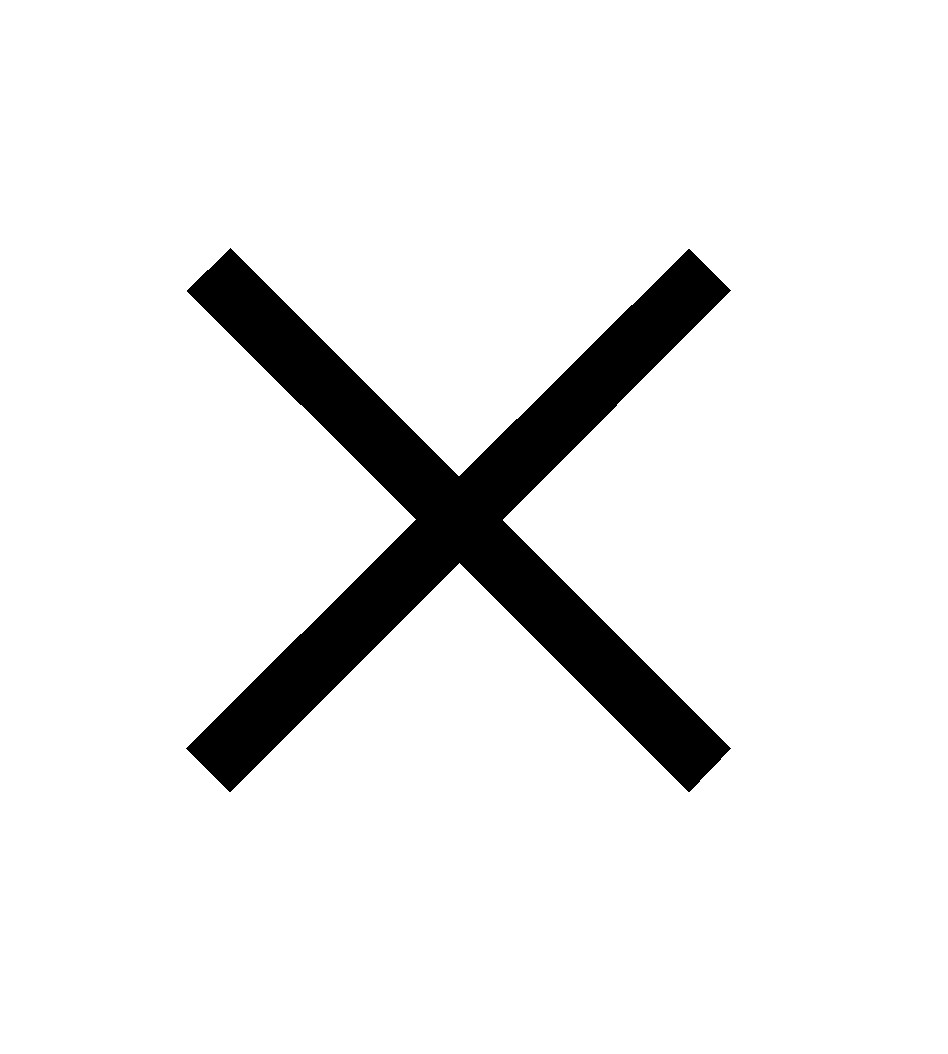 что потребует увеличения общей емкости АТС до 1340 номеров.На расчетный срок до 2029 г. общее количество телефонов для полного удовлетворения потребностей в телефонной связи при численности населения Суворовского сельского поселения 3000 человек (включая временное население) должно составить:3000×0,467=1401 номеров,что потребует увеличения общей емкости АТС до 1450 номеров.Из произведенных расчетов и анализа схемы генерального плана Суворовского сельского поселения видно, что центры телефонной нагрузки, учитывающие перспективу развития населенных пунктов на 2029 год, находятся в зоне распределительных и магистральных сетей уже действующей АТС, поэтому проектом генерального плана не предполагается строительство новых АТС.Для развития средств связи на I очередь строительства до 2019г. предусматривается:-	демонтаж существующей АТС АЛС-4096С и на освобождающихся площадях монтаж оборудования цифровой ОПС типа SI-2000 емкостью 1340 номеров;расширение и реконструкция линейно-кабельных сооружений связи в зонах существующей и проектируемой застройках с использованием как медных, так и оптических кабелей;переключение существующих и подключение новых абонентов на реконструируемую АТС.Для развития средств связи на расчетный срок до 2029г. предусматривается:расширение номерной емкости АТС SI-2000 до 1450 номеров;расширение и реконструкция линейно-кабельных сооружений связи в зонах существующей и проектируемой застройках с использованием как медных, так и оптических кабелей;подключение новых абонентов к АТС.Кроме того, на основании Федерального закона о связи № 126-ФЗ от 7 июля 2003 года в каждом поселении должно быть установлено не менее чем один таксофон с обеспечением бесплатного доступа к экстренным оперативным службам. В поселениях с населением не менее чем пятьсот человек должен быть создан не менее чем один пункт коллективного доступа к сети "Интернет".К расчетному сроку стоимость оптических кабелей будет сопоставима к стоимости медных кабелей. В качестве рекомендации при строительстве распределительных сетей для отдельных групп компактно проживающих абонентов предлагается технология FTTH, FTTC, FTTB, FTTP (оптическое волокно в дом, узел, здание, корпорацию) в соответствии с протоколом GEPON (гигабитные пассивные оптические сети), что позволит удовлетворить потребности в пропускной способности для всех видов IP-трафика абонентов Суворовского сельского поселения.Для реализации проектных решений по развитию средств связи рекомендуется использовать экономические основы президентской программы «Российский народный телефон» предусматривающей добровольное участие населения в модернизации местных телефонных сетей, являющихся наиболее дорогими частями сети общего пользования.На стадии генерального плана рассматриваются перспективы возможного развития проводных средств связи на срок до 2029г. Все технические решения, касающиеся вопросов организации схем связи, выбора оборудования и кабельной продукции, определения трасс прохождения линий связи, способов монтажа и прокладки кабелей, числа каналов на МСС и.т.д., определяются на последующих этапах проектирования при наличии финансирования строительства объектов связи. Проектом генерального плана предусматривается также увеличение сферы услуг, предоставляемых альтернативными средствами связи (мобильная связь, интернет, IP-телефония и т.д.).                                              РадиофикацияВ настоящее время в Суворовском сельском поселении проводное радиовещание отсутствует.Учитывая большие затраты по обслуживанию радиосети проводного вещания, проектом генерального плана для радиофикации Суворовского сельского поселения предусматривается система многопрограммного радиовещания в метровом диапазоне с частотной модуляцией (УКВ-ЧМ). В основу этой системы положен принцип передачи трех независимых монофонических звуковых программ с помощью стандартных вещательных передатчиков в диапазоне частот 65,8-74 и 87,5-108 МГц на одной несущей частоте. В комплектацию системы входят:- передатчик;- 3-х программный кодер;- абонентские 3-х программные приемники.Сигналы вещательных передатчиков могут быть приняты на типовые УКВ-ЧМ приемники, оборудованные специальными декодерами для сигналов однопрограммного и 3-х программного вещания. Приемники можно устанавливать как в частных домах, так и в многоквартирных жилых домах.Для обеспечения радиовещания в Суворовском сельском поселении проектом генерального плана предусматривается строительство радиоузла в селе Суворовское с установкой передатчика типа «Октод-FM» мощностью, обеспечивающей уверенный прием сигналов абонентами поселения.ТелевидениеДля развития сети телевизионного вещания предусматривается на базе существующего телевизионного узла г. Славянск-на-Кубани, находящегося в 20 км от Суворовского сельского поселения, и действующих ретрансляторов обеспечивать передачу новых телевизионных каналов в обычном и цифровом формате, что позволит иметь доступ к любым, в том числе и к независимым, каналам информации. В качестве рекомендации, предлагается на коммерческой основе, используя технологии NGN, создавать системы кабельного телевидения.2.11.   Экологическое  состояние  территории   Суворовское сельское поселение, состоит из 1 населенного пункта. На сегодняшний момент особую озабоченность вызывает санитарно-техническое состояние водопроводных сетей, канализации, отсутствует связанная ливневая канализация, имеются области подтопления, не решен вопрос санитарной очистки, нет полигона ТБО.Водоснабжение села осуществляется из отдельно стоящих артезианских скважин. Скважины расположены на трех водозаборах. Водоснабжение осуществляется посредством водопроводов. Существующая водопроводная сеть тупиковая, самостоятельная от каждого водозабора, выполненная из стальных труб.Износ  водопроводных сетей составляет 70%, смотровые колодцы в низком санитарно-техническом состоянии, а в ряде случаев вообще отсутствуют.Отсутствует централизованное канализование села, существующая система не предусматривает очистку сточных хозяйственно-бытовых вод, ливневая канализация по рельефу. Канализация  от частных домовладений представлена местными выгребными ямами, что способствует ухудшению санитарно-эпидемиологической обстановке и возникновению инфекционных заболеваний. На ряде промышленных объектов, которые функционируют на территории населенного пункта, отсутствуют местные очистные  сооружения, осуществляющие предварительную очистку и обезвреживание. Отсутствуют дождеприемники, выпуски, ливнеотводы, ливнеспуски. Не во всех случаях выдержаны санитарно-защитные зоны от промышленных  предприятий.На территории  поселения находится несанкционированная свалка, к которой отсутствуют подъездные пути с твердым покрытием. В селе развито частное животноводство, но навозохранилища и скотомогильники отсутствуют.                  Необходимо запроектировать мусороперегрузочную станцию в границах сельского поселения, с учетом соблюдения санитарно-защитных зон.На ряде предприятий границы нормативных санитарно-защитных зон захватывает селитебную зону. Санитарно-защитная зона заходит на жилые домовладения. В соответствии с законодательством данное жилье необходимо вынести  за  границы  санитарно-защитной  зоны  предприятий.Отсутствует санитарно-защитное  озеленение  предприятий. По территории поселения протекает река 3-я Кочеты. Русло данной реки требует благоустройства, имеющиеся  насыпные  дамбы  отрицательно  влияют на водные объекты, они зарастают камышом, дно заиливается. Отсутствуют оборудованные пляжи и зоны отдыха  на  водных  объектах в границах поселения.Недостаточен уровень благоустройства улиц в жилой застройке, требуется реконструкция существующих твердых покрытий и дополнительное устройство новых.2.12. Перечень основных факторов риска возникновения чрезвычайных ситуаций природного и техногенного характера.Возможные источники чрезвычайных ситуаций на территории Суворовского сельского поселения Усть-Лабинского района Краснодарского края.Опасные процессы и явления природного характераПо ГОСТ Р 22.0.03-95 «Безопасность в чрезвычайных ситуациях. Природные чрезвычайные ситуации. Термины и определения» природная чрезвычайная ситуация – обстановка на определенной территории или акватории, сложившаяся в результате возникновения источника природной чрезвычайной ситуации, который может повлечь или повлек за собой человеческие жертвы, ущерб здоровью и (или) окружающей природной среде, значительные материальные потери и нарушение условий жизнедеятельности людей.Опасные геологические явления и процессы:В соответствии с инженерно-геологическими и гидрогеологическими условиями территории, представленными в техническом отчете по инженерно-геологическим изысканиям ООО "ГеоАрхСтройПроект" в 2008 году, к неблагоприятным процессам на проектируемом участке следует отнести:подтопление;затопление; заболачивание; агрессивность подземных вод; боковая эрозия; наличие слабых грунтов в основании фундаментов;просадка грунтов;эоловые процессы, ветровая эрозия, аккумуляция;дефляция;делювиальный снос;сейсмичность.Подтопление и затопление территории осуществляется подземными водами, первым от поверхности водоносным горизонтом.Затопление территории поверхностными водами распространено  вблизи русла рек, балок, ложбинах стока и замкнутых понижениях во время паводков.Практически вся жилая зона Суворовского сельского поселения находится в зоне подтопления.Заболачивание наблюдается в пониженных метах рельефа, прибрежной части рек,  балок.Причинами заболачивания являются недостаточные уклоны рельефа, слабые фильтрационные свойства глинистых грунтов.Инженерно-геологические условия, согласно СП-II-105-97, соответствуют второй и третьей категории сложности. Фоновая сейсмичность территории Усть-Лабинского  района  согласно карте  ОСР-97(А), СниП 11-07-87-2000* составляет –7 баллов. На территории пойм рек и водораздельных пространствах, сложенных просадочными грунтами второго типа - категория грунтов по сейсмическим свойствам – III, следовательно итоговая сейсмичность на пойме и таких водоразделах составит – 8 баллов, на остальной территории категория грунтов по сейсмическим свойствам – II, следовательно, итоговая сейсмичность составит – 7 баллов.Опасные метеорологические явления:На территории Суворовского сельского поселения основной опасностью метеорологического происхождения являются (по ГОСТ Р 22.0.06.95 «Безопасность в чрезвычайных ситуациях. Источники природных чрезвычайных ситуаций. Поражающие факторы. Номенклатура параметров поражающих воздействий»): ураганные ветры, пылевые бури,ливневые дожди с грозами и градом,снегопады, обледенения,подтопления,повышение температуры окружающего воздуха до 400С.В результате ураганных ветров происходит падение деревьев, разрушение жилых и административных зданий, обрыв линий связи и ЛЭП, могут пострадать люди.Осадки являются основным климатическим фактором, определяющим величину поверхностного и подземного стоков. Годовое количество осадков по Суворовскому сельскому поселению составляет 702 мм. Сильный снегопад с ветром приводят к снежным заносам на автомобильных дорогах. Возможно нарушение жизнеобеспечения населения Суворовского сельского поселения.Опасности техногенного характераТехногенная чрезвычайная ситуация – состояние, при котором в результате возникновения источника техногенной чрезвычайной ситуации на объекте, определенной территории или акватории нарушаются нормальные условия жизни и деятельности людей, возникает угроза их жизни и здоровью, наносится ущерб имуществу населения, народному хозяйству и окружающей природной среде.Различают техногенные чрезвычайные ситуации по месту их возникновения и по характеру основных поражающих факторов источника чрезвычайной ситуации.К техногенным источникам возникновения чрезвычайных ситуаций в соответствии с ГОСТ 22.0.05-97 относятся потенциально опасные объекты экономики, на которых возможны:Промышленные аварии и катастрофы:Пожароопасные и взрывоопасные, химически опасные объекты экономики.На территории сельского поселения не осуществляют производственную деятельность объекты, осуществляющие хранение или транспортировку взрыво-, пожароопасных веществ – нефтепродуктов, СУГ.На территории сельского поселения не осуществляют производственную деятельность объекты, осуществляющие хранение или транспортировку АХОВ.Опасные происшествия на транспорте:Автотранспорт.Высокая интенсивность движения, недостаточность автомобильных развязок, неудовлетворительное состояние отдельных участков дорог, отсутствие знаков дорожного движения на наиболее опасных участках, наличие нерегулируемых железнодорожных переездов могут привести к чрезвычайным ситуациям на автодорогах сельского поселения. Виды возможных чрезвычайных ситуаций – разлив нефтепродуктов, пожары, взрывы.В северной части поселения проходит магистральный нефтепровод ЗАО «КТК-Р».Наиболее вероятной аварией на магистральных нефтепроводах является нарушение целостности трубопровода в результате ошибочных действий обслуживающего персонала, коррозии или механических повреждений. Разрыв трубопровода будет сопровождаться разливом нефти по поверхности земли.Радиус разлива нефти при разрыве трубопровода может достичь 0,25 км.При наличии источников возгорания разлитие нефти может сопровождаться возгоранием нефти. Основными поражающими фактором при этом является тепловое излучение.По территории Суворовского сельского поселения, в южной части, проходит газопровод.На газопроводе выделяются следующие типовые сценарии развития аварийной ситуации:сценарий 1 – Нарушение целостности подземного участка газопровода ⇨ истечение газа ⇨ факельное горение ⇨ тепловое излучение. сценарий 2 – Нарушение целостности подземного участка газопровода ⇨ истечение газа ⇨ рассеивание утечки.В 20% случаев происходит выброс при разрушении на полное сечение (гильотинный разрыв) (для 15 мин истечения потока через отверстие, эквивалентное диаметру трубы, или для 1 часа, если отсутствует система перекрытия для аварийного участка). В 80% случаев – 1 час выброса через отверстие 1˝ (25,4 мм).Поражающими (опасными) факторами аварийного разрушения газопровода являются тепловой поток и барическое воздействие..Опасные происшествия на объектах ЖКХ:пожары в зданиях (жилых и общественных);аварии, пожары, взрывы на сетях газо-, тепло-, водо-, электроснабжения;На территории Суворовского сельского поселения возможно осуществление террористических актов.2.13.  Существующий  баланс  территории  Суворовского сельского поселения. Суворовское  сельское  поселение		         Таблица 83.  Проблемы  и  направления  комплексного  развитиятерритории  Суворовского  сельского  поселенияОдной из главных задач проекта является определение оптимального перспективного направления развития села Суворовское на расчетный срок (до 2029 года)  и  направления  его  возможного  развития  за  расчетный  срок (до 2044 года).Кроме того, целью данного проекта является необходимость создания с помощью градостроительных средств условий устойчивого комплексного развития населенных пунктов в сложившейся экономической, экологической, историко-культурной  ситуации. Для выполнения этих задач проектом предлагается комплекс мероприятий, направленных на обеспечение благоприятной среды жизнедеятельности и создание условий устойчивого развития населенных пунктов  на  расчетный  срок  и  долгосрочную  перспективу:-создание рациональной планировочной структуры;-функциональное зонирование территории, выполненное на основе анализа сложившейся структуры использования земельных ресурсов;-определение новых проектных и резервных территорий для развития жилой и производственной зон;-реконструкция общественного центра, а также организация новых общественных подцентров обслуживания;-реконструкция существующей сети улиц, дорог, создание новых магистралей и организация удобных связей между жилой зоной, общественными центрами и местами приложения труда;-организация рекреационной зоны; -обеспечение всей территории населенных пунктов инженерной инфраструктурой и в итоге создание наиболее благоприятных условий труда, быта и отдыха  населения.В результате комплексного анализа современного состояния села Суворовское и прилегающих к нему территорий можно сделать вывод, что имеет ряд существенных факторов, ограничивающих ее территориальные возможности для  перспективного  развития, а  именно:Суворовское сельское поселение:Территория поселения ограничена на востоке и юге – границей с  Динским районом. На севере - границей с Кореновским районом. Через центр поселения и населенного пункта с востока на запад, течет р. 3-я Кочеты. По территории поселения проходит категорированная автодорога ст. Пластуновская - ст. Воронежская	- IV технической категории. Населенный пункт с. Суворовское расположено вдоль этой магистрали.Село  Суворовское:-в северном и южном направлениях – сформировались производственные зоны с санитарно-защитными зонами;Анализируя сложившуюся ситуацию территориального развития поселения, можно  сделать  следующие  выводы:-развитие жилой зоны на расчетный срок возможно преимущественно в  юго-восточном направлении, на свободных территориях в существующих  границах  населенного  пункта;-развитие жилой зоны на перспективу (резервные территории жилой зоны) целесообразно предусматривать в  юго-восточном и северо-западном  направлениях от села до границы населенного пункта;-развитие крупной производственной зоны, на расчетный срок и перспективу  предусмотрено  проектом  на  юге  населенного  пункта;Существующие производственные предприятия в северной и южной части села в основном сохраняются ввиду их капитальности. На первый план выдвигается необходимость их реконструкции: модернизация оборудования и внедрение прогрессивных технологий, что позволит сократить негативные воздействия данных предприятий на окружающую  среду. Резервирование территорий с четким функциональным назначением предотвратит размещение экологически вредных объектов, препятствующих дальнейшему  территориальному  развитию  населенного  пункта.4.  Обоснование  предложений  по территориальному  планированиюСуворовского  сельского  поселения.     4.1.  Расчет  перспективной  численности  населенияВ основу демографического прогноза положена концепция устойчивого социально-экономического развития территории, а именно достижение целевых ориентиров по кардинальному повышению уровня и качества жизни населения.Прогноз численности населения Суворовского сельского поселения выполнен методом «передвижки возрастов». Суть метода состоит в переходе населения из одной возрастной группы в другую в течение рассматриваемых временных периодов  (из группы лиц младшего возраста в группу лиц трудоспособного возраста, а из неё – в группу лиц старших возрастов) с учётом мигрирующего населения.В прогнозе численности населения заложены следующие тенденции, обусловленные проведением эффективной демографической и миграционной политики:-рост уровня  рождаемости;-снижение младенческой смертности и смертности населения молодых возрастов;-рост показателя ожидаемой продолжительности жизни;-умеренный рост миграционных потоков, активизация трудовой иммиграции. Прогноз численности населения Суворовского поселения разработан по следующим проектным этапам:I очередь  -  2019 г.;Расчетный срок - 2029 г.;Долгосрочная перспектива - 2044 г.В качестве базового года для прогнозных расчетов принят 2008 год.Далее приводятся параметры, принятые для расчёта перспективной численности населения (табл. 9)  и прогноз численности населения в разрезе возрастных групп (табл. 10).                Параметры,  используемые  при  расчёте  численности  населенияТаблица  9*-данные являются средними за пятилетние периодыПрогнозная  оценка  численности  населенияСуворовского  сельского  поселения                                                                                                           Таблица 10Предложенный вариант изменения численности населения представляет собой оптимистическую модель демографического развития, предполагает прирост численности населения вследствие постепенного преодоления кризисных явлений в сфере воспроизводства населения, а также сохранения устойчивой положительной миграции. На долгосрочную перспективу (2044 год) численность населения Суворовского сельского поселения может составить 3300 чел. (при условии сохранения прогнозных параметров 2029 г.). 4.2.  Расчет  проектной  территорииРасчет проектной территории Суворовского сельского поселения выполнен с учётом СНиП 2.07.01-89* «Градостроительство, планировка и застройка городских и сельских поселений».В соответствии с прогнозным расчётом численность постоянного населения составит:к 2019 году – 2800 чел.,к 2029 году – 3000 чел.,к 2044 году – 3300 чел. Потребность в территории под строительство жилья и объектов общественного назначения определяется с учётом прироста населения, который составит:к 2019 году – 210 чел. или 70 семей,к 2029 году – 410 чел. или 137 семей,к 2044 году – 710 чел. или 237 семей. Кроме того, на расчётный срок проектом резервируются территории под жилищное строительство для расселения жителей поселения, в настоящее время проживающих в санитарно-защитных зонах (ориентировочно 58 семей).  Новое строительство планируется осуществлять индивидуальными усадебными домами  с приусадебными участками 0,15 га.Согласно СНиП 2.07.01-89* п. 2.20 для предварительного определения потребной селитебной территории населения усадебной застройки норма составляет 0,21-0,23  га селитебной территории на дом.Нормативная потребность в новой селитебной территории ориентировочно составит:на 1 очередь строительства (к 2019 г.) – 14,7 га,на расчётный срок (к 2029 г.) – 40,7 га,на отдалённую перспективу (к 2043 г.) – 61,7 га.4.3.  Жилая  застройка. Жилищный  фондЖилищное строительство обеспечивает воспроизводство жилищного фонда. Новое строительство объектов жилищной сферы направлено на полное возмещение физического износа ветхих и устаревших фондов, а также служит основным  средством  их  расширения.Повышение эффективности воспроизводственного процесса в жилищной сфере  является  основой  решения  жилищной  проблемы.Новое жилищное строительство на территории поселения планируется осуществлять  индивидуальными  домами  усадебного  типа. Одним из ведущих параметров, определяющих уровень комфорта и характеризующих тип жилья по величине квартиры, является обеспеченность человека площадью квартиры. В настоящее время стандарт жилого дома сложился только для социального жилища. Обеспеченность площадью проживания в социальном жилище (с нижним уровнем комфорта) регламентирована  в  действующих  нормах  и  равна  в среднем 18 м2/чел. Для частного  жилища  регламентируют только нижние пределы площадей квартир, величина же верхних не ограничивается. Частное жилище движимо спросом, и будущим владельцам  предоставлена возможность  широкого выбора проектов жилых домов из  числа  многих, различных по уровню   стандарта  потребительских  качеств.В соответствии с краевой целевой программой «Жилище» департаментом строительства Краснодарского края подготовлен каталог проектов жилых домов для применения на территории Юга России. Согласно данных каталога, для индивидуальных  застройщиков среднего класса рекомендуется возведение домов  с  верхними  пределами  площадей  квартир,  равными  90-120 кв.м.Учитывая вышесказанное, а также имеющуюся тенденцию к росту индивидуального жилищного строительства на территории поселения с более высоким уровнем средней жилищной обеспеченности по отношению к существующему, для населения в проектной застройке  обеспеченность общей площадью жилищного фонда в среднем на 1 человека принимается не менее 30 кв.м.При определении объёмов жилищного строительства на расчётный срок, генеральным планом учтена потребность в новом жилищном фонде для населения, проживающего в зонах особого санитарно-гигиенического режима. По проекту к 2029 г. замене подлежит существующий жилищный фонд общей площадью 3,5 тыс. м2.Новым  жилищным  фондом, согласно проведённым расчётам, необходимо обеспечить:- на 1 очередь строительства к 2019 г. – 210 чел.,- на расчётный срок к 2029 г. – 582 чел.На период 2009 – 2019 гг. (1 очередь строительства) объем нового жилищного строительства ориентировочно определен в размере 6,3 тыс. кв. м или в среднем за год – около 0,63 тыс. кв. м. Общий объем жилищного фонда поселения к 2019 г. может увеличиться до 59,0 тыс. кв. м.  При этом средняя жилищная обеспеченность к 2019 г. может составить – 21,1 кв. м/чел. В последующий период 2019 – 2029 гг. (до расчетного срока) новое жилищное строительство ориентировочно определено в  объеме порядка 11,2 тыс. кв. м  или  в  среднем  за  год – 1,12 тыс. кв. м. Общий объем жилищного фонда поселения к 2029 г. может увеличиться до 66,7 тыс. кв. м. При этом средняя жилищная обеспеченность к 2028 г. достигнет – 22,2  кв. м/чел.За весь прогнозный период (2009 – 2029 гг.) емкость жилищного фонда в Суворовском поселении может увеличиться на 27 % (14,0 тыс. м2), рост показателя средней жилищной обеспеченности ориентировочно составит 9 %. Динамика  жилищного  фонда  по  очередямреализации  генерального  плана  Суворовского  поселения                                                                                                                    Таблица 114.4.  Расчет  учреждений  культурно-бытового  обслуживанияРасчет потребности учреждений и предприятий обслуживания произведен согласно СНиП 2.07.01-89** «Градостроительство. Планировка и застройка городских и сельских поселений».При формировании системы обслуживания села Суворовское авторы проекта руководствовались следующими положениями:- на территории села должен присутствовать весь необходимый набор предприятий обслуживания, соответствующий статусу современного населенного пункта;- создание благоприятной среды проживания для постоянного населения села.Село Суворовское является административным центром Суворовского  сельского поселения.В селе имеются предприятия и учреждения культурно-бытового назначения, обслуживающие постоянное население. При возрастающей численности населения, согласно расчетам генплана, существующие предприятия и учреждения не смогут полностью удовлетворить потребность в объектах культурно-бытового обслуживания, поэтому возникает необходимость в строительстве новых.Генеральным планом развития Суворовского сельского поселения предусматривается дальнейшее развитие и совершенствование имеющейся структуры обслуживания, с учетом сложившихся факторов, с целью повышения качества жизни населения, уровня развития зеленых зон и объектов социально-бытового обслуживания.Существующие учреждения обслуживания сохраняются, предусматривается их реконструкция. Проектируется строительство новых учреждений культурно-бытового обслуживания.Расчет объектов культурно-бытового обслуживания Суворовского сельского поселения на расчетный срок генерального плана до 2029 года приводится в таблице 12.1Вставить табл.12 Из экселя 4 листов2Вставить табл.12 Из экселя 4 листов4стр3Вставить табл.12 Из экселя 4 листов         4.5.  Тенденции  и  приоритеты  экономического  развитияСуворовского сельское поселение имеет ряд ресурсов (сильных сторон) для устойчивого экономического развития. Целенаправленное использование этих ресурсов позволит сельскому поселению укрепиться экономически, добиться повышения уровня жизни населения, повысить инвестиционную привлекательность. При разработке данного раздела учтены материалы «Стратегии социально-экономического развития Суворовского сельского поселения Усть-Лабинского района до 2020 годы».Приоритетным направлением развития муниципального образования является вопрос привлечения инвестиций в экономику поселения как средств собственных предприятий и предпринимателей района, так и сторонних инвесторов.Агропромышленный комплекс является одним из наиболее приоритетных и перспективных для привлечения инвесторов. Сформировать стабильную инвестиционную основу для дальнейшего развития агропромышленного комплекса муниципального образования возможно путем разработки и реализации качественных инвестиционных проектов, направленных на:- создание крупных предприятий по переработке сельскохозяйственной продукции;- обновление и модернизацию техники и оборудования на действующих предприятиях  АПК;- внедрение инновационных технологий в сфере растениеводства и животноводства.Основу экономики аграрного сектора сельского поселения составляет растениеводство, в том числе производство зерна,  и сахарная свекла, которые являются самыми высокодоходными и рентабельными культурами. Основной продукцией растениеводства на территории личных подсобных хозяйств населения являются картофель и другие овощные культуры.Основным направлением растениеводства сельского поселения должна стать его интенсификация, а именно за счет роста урожайности.В перспективе необходимо сохранить ведущую роль зернового хозяйства и, прежде всего, выращивание пшеницы. Увеличение производства зерна должно происходить за счет интенсификации отрасли и сохранения зернового клина в соответствии с требованиями рациональной системы земледелия. Достижение этого возможно за счет роста урожайности путем резкого улучшения агротехники возделывания зерновых, роста внесения минеральных и органических удобрений, развития селекционного дела, мелиоративных мероприятий и т.д.Проблема животноводческой отрасли должна решаться за счет восстановления прежнего потенциала скотоводства, свиноводства и птицеводства:-строительство ферм и реконструкция существующих мощностей по выращиванию скота;-реконструкция животноводческих ферм по выращиванию свиней;-реконструкция существующих мощностей под выращивание птиц со строительством цеха переработки.В целях подъема животноводства должны решаться две проблемы: создание прочной кормовой базы и совершенствование породных и продуктивных качеств скота. Рост объемов продукции животноводства возможен как за счет экстенсификации факторов (наращивание поголовья сельскохозяйственных животных), так и за счет интенсивных факторов (повышение продуктивности, в т.ч. за счет повышения плодородия пастбищ для индивидуального дойного склада).Кроме развития сельхоз предприятий в сельском поселении необходимо поддерживать существующие крестьянско-фермерские и личные подсобные хозяйства, которые на данном этапе развития играют существенную роль в экономике сельского поселения. В ЛПХ идет приток рабочей силы, земельные участки расширяются, объем производства наращивается, однако, уровень товарности остается низким. В настоящее время неустойчивость производства данных категорий хозяйств обусловлена тем, что произведя свою продукцию, они не имеют гарантированного рынка сбыта, а тем более государственной поддержки в виде госзаказа. Важнейшее направление дальнейшего развития хозяйств населения – совершенствование их кооперативных и интеграционных связей с сельскохозяйственными, обслуживающими, перерабатывающими и другими организациями АПК, а также между собой и с фермерскими хозяйствами. Особое значение имеет помощь сельскохозяйственных предприятий в обеспечении ЛПХ кормами, молодняком скота и птицы, механизированными и транспортными услугами, в сбыте продукции. При этом проблема реализации излишков для хозяйств населения не менее важна, чем обеспечение их производственными ресурсами. В ее решении наряду с помощью сельскохозяйственных и перерабатывающих организаций важную роль должны сыграть закупочно-сбытовые потребительские кооперативы, создаваемые хозяйствами населения совместно с фермерами при поддержке органов государственной власти и местного самоуправления.Сочетание сельского хозяйства с промышленным производством  приводит к росту его доходности. Это объясняется более рациональным использованием трудовых и сырьевых ресурсов, достижением ритмичности процесса труда. Создание на территории сельского поселения новых и модернизация существующих объектов и производств агропромышленного комплекса (производство – обработка – переработка сельскохозяйственной продукции) позволит снизить издержки, сократить потери продукции.Таким образом, основной задачей в работе агропромышленного комплекса сельского поселения на перспективу должно стать создание законченного производственного цикла с производством, переработкой и реализацией сельскохозяйственной продукции, что будет способствовать развитию сельского хозяйства. Создание такого рода комплексов в настоящее время является одной из форм выживания и успешной деятельности сельскохозяйственных предприятий, поскольку позволяет объединить воедино усилия по производству сырьевой базы, её переработке и сбыту готовой продукции. Производителям сырья необходимы финансовые ресурсы, переработчикам возможность контролировать качества сырьевой базы и вся цепочка завершается сбытом продукции. Укрупнение форм организации производства даёт возможность для выхода предприятий на рынки сбыта, так как для работы с крупными сбытовыми сетями требуются крупные финансовые вложения и возможность масштабных поставок продукции.Объединение производителей в агропромышленные холдинги, с одной стороны предоставляет больше возможностей для ведения бизнеса, а с другой позволяют избежать угроз, которые постоянно сопровождают деятельность агропромышленных предприятий. К примеру, в настоящее время из-за возросших цен на зерно повышается стоимость кормов и соответственно себестоимость продукции животноводства. В сложившихся условиях наиболее благополучно будут себя чувствовать компании, входящие в агропромышленные холдинги, так как они имеют собственные подразделения по  производству  кормов.Суворовское сельское поселение имеет потенциал для развития промышленности, прежде всего за счет обеспеченности сырьем, наличия производственных площадей и территориальных резервов для развития старых и открытия новых производств. Предполагается развивать существующие на данный момент базовые отрасли промышленности, опережающими темпами должно осуществляться перепрофилирование не задействованных и неэффективно используемых промышленных территорий, что должно способствовать приходу инвестиций в отрасль промышленности.Немаловажное значение для экономики сельского поселения играют предприятия малого бизнеса, которые привлекают инвестиции на развитие производств, на введение новых мощностей, приобретение оборудования. Значение предприятий малого бизнеса обусловлено  меньшими объемами капиталовложений, быстрыми сроками окупаемости. Увеличение количества субъектов малого предпринимательства повлечет за собой снижение безработицы  и  формирование  более  устойчивой  экономики.На современном этапе наиболее привлекательной для представителей малого бизнеса остается непроизводственная сфера деятельности.  Почти половина общего количества малых предприятий специализируются на торговле. Приоритетными направлениями развития предпринимательской деятельности  должны  стать  сфера  торговли  и  сельского  хозяйства.Таким образом, в основу развития экономической базы поселения должно быть заложено:-наращивание производственного потенциала агропромышленного комплекса и увеличение его доли в отраслевой структуре экономики путем обеспечения динамичного развития сельскохозяйственного производства и перерабатывающей промышленности через реализацию инвестиционных проектов;-минимизация влияния монопольной ценовой политики переработчиков путем строительства на территории сельского поселения новых объектов перерабатывающей промышленности;-стимулирование развития малых товарных форм хозяйствования, а также малого предпринимательства.Перечень  инвестиционных  площадокТаблица 135.   Перечень  мероприятий   по  территориальному  планированию5.1.  Проектируемая  территориально-планировочная  организацияСуворовского   сельского   поселенияВ основу планировочного решения генерального плана Суворовского сельского поселения положена идея создания современного благоустроенного населенного пункта на основе анализа существующего положения с сохранением и усовершенствованием планировочной структуры населенного пункта, с учетом сложившихся транспортных связей, природно-ландшафтного окружения.Генеральный план предусматривает дальнейшее развитие существующей территориально-планировочной структуры в увязке со вновь осваиваемыми территориями, комплексное решение экологических и градостроительных задач, развитие системы внешнего транспорта.Основными градостроительными мероприятиями при проектировании являются:-совершенствование функционального зонирования;-завершение формирования существующего общественного центра, создание  подцентров обслуживания на проектируемых территориях;-новое жилищное строительство с расселением более высокой плотностью застройки вокруг зон центров обслуживания;-проектирование многофункциональной системы зеленых насаждений села.-совершенствование транспортной инфраструктуры, создание системы примыканий к категорированным дорогам внешней зоны;-создание развитых многофункциональных компактно расположенных производственных зон села;Совершенствование функционального зонирования предполагает упорядочение  размещения  объектов  различного  функционального  назначения:-вынос из санитарно-защитных зон жилого фонда по программе Краснодарского края «Жилище», предусматриваемый  на  расчетный  срок;Завершение формирования  общественного центра заключается в развитии существующих объектов обслуживания, их реконструкции и модернизации, реконструкции  и  благоустройстве  парка  и  зоны  отдыха. Проектом предусмотрено максимальное сохранение существующего капитального жилищного фонда, его реконструкция и благоустройство согласно действующим нормам и современным требованиям при полном оснащении инженерным  оборудованием. На расчетный срок проектом предусматривается создание в южной и восточной  частях села жилых кварталов с сетью объектов обслуживания, имеющих удобные связи с общественным центром села.Планировочное решение новых жилых кварталов подчинено направлениям существующих и проектируемых планировочных ограничений: это автомобильные дороги в северной части села, а так же существующие промышленные предприятия и санитарно-защитные зоны от них. Направление основных жилых улиц в жилой застройке и проектируемых дорог – север-юг, запад-восток. Территориально-планировочная организация в границах предусматривает деление территории на районы первоочередной, расчетного  срока  строительства  и  резервной (за расчетным  сроком)  застройки: объекты первоочередного строительства дополняют существующие кварталы и находятся в непосредственной близости к общественным центрам села; на  расчетный  срок – в восточном и юго-западном направлениях;   резервные территории жилой зоны расположены южнее территорий жилой зоны на расчетный срок (поэтапное освоение территорий).Для возможности размещения расчетного количества жителей села проектируемая жилая застройка представлена индивидуальной коттеджной застройкой. Наибольшая плотность проектируемой застройки – на земельных участках в восточной части села. Предельные размеры земельных участков для жилищного строительства и личного подсобного хозяйства устанавливаются администрацией поселения.Для обеспечения нормативного радиуса обслуживания проектом предусматривается создание трех общественных подцентров жилой зоны, образованных объектами, обеспечивающими  комплекс услуг для современного населенного пункта, соответствующим нормативам необходимым согласно приложению 7 СНиП 2.07.01 – 89* «Градостроительство. Планировка и застройка городских  и сельских поселений». Структура общественных центров и подцентров дополняется системным размещением отдельно стоящих и встроенно-пристроенных общественных зданий.По улицам бульварного типа предусматривается пешеходная связь между общественными  центрами  и  подцентрами. Кроме того, структура общественных центров и подцентров дополняется формированием общественно-деловой зоны на прилегающих к ним участках жилых кварталов для приоритетного размещения объектов общественного назначения и системы обслуживания с привлечением частного бизнеса.Проектом определено размещение производственной зоны села Суворовского в южной и северной частях села, на базе сохраняемых генеральным планом существующих предприятий на перспективу. Проектируемая производственная зона в южной части села Суворовского представлена только промышленными объектами и производствами IV и V классов опасности, что позволит избежать негативное воздействие на проектируемую жилую застройку с подветренной стороны к западу от нее. Данные параметры производственных объектов будут закреплены в правилах землепользования и застройки Суворовского сельского поселения, которые подготавливаются на основе утвержденного генерального плана поселения.Совершенствование транспортной инфраструктуры заключается в обеспечении удобных и эффективных транспортных связей путем дифференциации улиц и проездов по категориям в соответствии со                      СНиП 2.07.01-89* «Градостроительство. Планировка и застройка городских и сельских поселений»; реконструкции существующих транспортных узлов: пересечений и примыканий автодорог. Перечень мероприятий по совершенствованию системы внешнего и внутреннего транспорта подробно изложен в части 2 пояснительной записки.Неотъемлемой частью общей архитектурно-планировочной структуры населенного пункта является озеленение. Создание многофункциональной системы зеленых насаждений – одно из важнейших мероприятий генерального плана. Система зеленых насаждений формируется для оздоровления окружающей жизненной среды, наилучшей организации массового отдыха населения, обогащения внешнего облика населенного пункта. Ландшафтная архитектура участвует в формировании своеобразного облика каждого общественного центра, усиливая его композиционное качество. Одной из функций общественных центров является проведение массовых мероприятий: митингов, праздничных гуляний, фестивалей и пр., для чего проектом предусмотрена организация площадей при центрах обслуживания. Средствами озеленения и благоустройства создается благоприятная функциональная и эстетическая среда крупного пространства. Кроме того, предполагается использование элементов  дизайна – информационные устройства, декоративная подсветка, световая реклама и др. Элементы благоустройства – малые формы архитектуры, декоративные покрытия, растительные группы и цветочные оформления создают в целом на территории общественно-деловых центров благоприятную среду общественной и культурной деятельности. Проектируемая  территориально-планировочная  организация  села СуворовскоеПо жилой зоне села проходят категорированная автодорога ст. Пластуновская – ст. Воронежская	- IV технической категории, без соблюдения санитарных разрывов и пересекает территорию села  практически надвое, проектом предлагается постепенный вынос жилья вдоль нее, с созданием полос объектов торговли и обслуживания. Проектом  определено  перспективное  развитие  села:- на расчетный срок – в восточном и юго-западном направлениях; - за расчетный срок – в северо-восточном и юго-западном направлениях.Приоритетными очевидно являются территории, максимально приближенные к внешним транспортным связям и сложившемуся общественному центру села с действующей инфраструктурой. По этой причине развитие села на расчетный срок заложено настоящим генеральным планом на земельных участках в юго-западном и восточном направлении. В связи с низкой плотностью застройки в восточной части села Суворовское  первоочередное развитие населенного пункта намечено за счет освоения свободных  земельных  участков.Общественный центр села расположен в геометрическом центре населенного пункта. Проектом предлагается реконструировать  общественный центр села в первую очередь в плане благоустройства, озеленения, реконструкции существующих общественных зданий, расширения сети предприятий общественного питания, в том  числе  летнего, и  пунктов  бытового  обслуживания. Все существующие здания общественного центра села сохраняются. 	  Важно отметить, что генеральный план является регулятивным документом, который призван в первую очередь определить функциональное назначение территорий, но при этом предоставляет определенную свободу местным органам власти в выборе объектов для строительства и ее очередности.В соответствии с требованиями НПБ 101-95 в центре поселения - с. Суворовское ( на юго-востоке населенного пункта) предполагается строительство пожарного депо, с  машинным парком на две автомашины, рассчитанное на обслуживание всего населенного пункта и поселения – это решение удовлетворяет требованиям Федерального закона от 22.07.2008 г. №121-ФЗ «Технический регламент о требованиях пожарной безопасности» в части обеспечения нормативной 20- минутного прибытия  первого пожарного подразделения  для  сельской местности.На территории реконструируемого парка центре села Суворовское получает свое  развитие  зона  отдыха. Захоронения планируются на проектируемом кладбище на юго-востоке села.Для обеспечения нормативного радиуса обслуживания проектом предусматривается создание трех общественных центров жилой зоны и центра обслуживания производственной зоны, образованных объектами, обеспечивающими полный комплекс услуг для современного населенного пункта, соответствующим нормативно необходимым согласно приложению 7 СНиП 2.07.01 – 89* «Градостроительство. Планировка и застройка городских  и сельских поселений». 5.2.  Функциональное  зонирование  территорииСуворовского  сельского  поселенияОсновной составляющей документов территориального планирования (в данном случае проекта генерального плана Суворовского сельского поселения) является функциональное зонирование с определением видов градостроительного использования установленных зон, параметров планируемого развития и ограничений  на  их  использование.Основными целями функционального зонирования, утверждаемого в данном  генеральном  плане, являются:-установление назначений и видов использования территории поселения;-подготовка основы для разработки нормативного правового акта – правил землепользования и застройки, включающих градостроительное зонирование и установление градостроительных регламентов для территориальных зон;-выявление территориальных ресурсов и оптимальной инвестиционно- строительной  стратегии  развития  поселения.Функциональное зонирование территории поселения предусматривает упорядочение существующего зонирования в целях эффективного развития каждой  зоны. Функциональное зонирование территории – это инструмент регулирования территориального развития, где определяется состав функциональных зон, их границы, режимы использования территории. Границы функциональных зон устанавливаются на основе выявленных в процессе анализа территории участков, однородных по природным признакам и характеру хозяйственного  использования.Функциональная зона – это территория в определенных границах, с однородным функциональным назначением и соответствующими ему режимами использования. Функциональное назначение территории понимается как преимущественный  вид  деятельности, для  которого предназначена территория.Задачами  функционального  зонирования  территории  являются:определение типологии и количества функциональных зон, подлежащих  выделению на территории, данного населенного пункта;привязка определенных типов функциональных зон к конкретным элементам территории и формирование ее перспективного функционального зонирования;разработка рекомендаций по оптимизации режима использования территорий в пределах функциональных зон разного типа.Утвержденное в соответствующем порядке, функциональное зонирование является одним из регламентов правоотношений в градостроительстве, природопользовании, пользовании  землей  и  иной  недвижимостью.Решения функционального зонирования отражают стратегию развития муниципального образования Суворовское сельское поселение как одного из сельскохозяйственных регионов Кубани с преобладанием сельскохозяйственных отраслей.Основными принципами предлагаемого функционального зонирования территории  являются:территориальное развитие складывающихся селитебных территорий;формирование рекреационных территорий;сохранение и развитие особо охраняемых территорий;упорядочение функциональной структуры территории.Основная цель функционального зонирования - установление назначения и  видов  использования  территорий  за  счет:введения функциональных зон с указанием характеристик их планируемого развития, включая резервирование земель для нужд реализации национальных  проектов;приведения в соответствие с функциональным зонированием структуры землепользования  по  границам, назначению  и  видам  использования  земель;рекомендаций по выделению на территории поселения земель, относимых  к  категории  особо  охраняемых;выявление территориальных ресурсов и оптимальной инвестиционно-строительной стратегии развития поселения, основанных на эффективном градостроительном  использовании  территории.Основаниями  для  проведения  функционального  зонирования  являются:комплексный градостроительный анализ территории и оценка системы планировочных  условий, в  том  числе  ограничений  по  развитию территории;экономические  предпосылки  развития территории;проектная планировочная организация территории муниципального образования.Функциональное зонирование муниципального образования Суворовское сельское  поселение: предусматривает увеличение площади селитебной и производственной зон  и  зоны  с особыми  условиями  использования территории;поддерживает планировочную структуру, максимально отвечающую нуждам  развития  селитебной территории  и  охраны  окружающей  среды; направлено на создание условий для развития инженерной и транспортной  инфраструктуры;содержит характеристику планируемого развития функциональных зон с определением функционального использования земельных участков и объектов капитального  строительства  на  территории  указанных  зон.На территории поселения выделено три основных группы функциональных  зон:зоны интенсивного градостроительного освоения;зоны сельскохозяйственного использования территории;зоны ограниченного хозяйственного использования.Первая группа функциональных зон - зоны интенсивного градостроительного освоения - выделена на территориях, где происходит развитие населённых пунктов, производственных и сельскохозяйственных комплексов, объектов и коммуникаций инженерно-транспортной инфраструктуры. В первой  группе  выделяются  следующие  подзоны:-территории населённых пунктов и их развития;-территории производств, размещения элементов транспортной и инженерной  инфраструктуры и  их  развития.Зона интенсивного градостроительного освоения - это, прежде всего, территории центра поселения, определенной в планировочной структуре поселения, как точка роста, других населенных пунктов поселения и основные планировочные  оси  территориальных  автомобильных  дорог.Вторая группа функциональных зон сельскохозяйственного использования территории выделена на территориях, связанных с выращиванием  и  переработкой  сельскохозяйственной  продукции:- территории земельных угодий сельскохозяйственного назначения;- производственные территории сельскохозяйственного назначения;- территории садов;- территории садоводческих объединений.Территории зоны сельскохозяйственного назначения предназначены для нужд сельского хозяйства  и  расположены  за  границей  населенных  пунктов.В составе земель сельскохозяйственного назначения выделяются сельскохозяйственные угодья, земли, занятые внутрихозяйственными дорогами, коммуникациями, лесными насаждениями, предназначенными для обеспечения защиты земель от воздействия негативных (вредных) природных, антропогенных и техногенных явлений, водными объектами, а также зданиями, строениями, сооружениями, используемыми для производства, хранения и первичной переработки  сельскохозяйственной  продукции.Земли сельскохозяйственного назначения могут использоваться для ведения сельскохозяйственного производства, создания защитных лесных насаждений, научно-исследовательских, учебных и иных связанных с сельскохозяйственным  производством  целей.Третья группа функциональных зон ограниченного хозяйственного использования включает территории, для которых в настоящее время установлен режим, не допускающий развития и размещения в ней промышленных или сельскохозяйственных производств, других видов эксплуатации природных ресурсов, способных нанести значительный вред естественному  или  культурному  ландшафту.В составе группы выделены следующие зоны:Зоны рекреационного использования;Зоны сосредоточения объектов культурного наследия (памятников археологии, истории, архитектуры, культуры) и их охранные зоны;Водные объекты с охранными зонами.Помимо вышеназванных групп функциональных зон, выделяется группа, обуславливающая особые условия использования территорий. Это - различные  зоны  планировочных  ограничений.Зоны планировочных ограничений определяют режимы хозяйственной деятельности во всех типах функциональных зон, в соответствии с правовыми документами. Ограничения на использование территорий для осуществления градостроительной деятельности устанавливаются в следующих зонах:санитарно-защитные зоны;санитарные разрывы от линейных объектов инженерной и транспортной инфраструктуры;зоны охраны объектов культурного наследия;водоохранные зоны;зоны охраны источников питьевого водоснабжения;зоны ограничений градостроительной деятельности по условиям добычи полезных ископаемых;зоны, подверженные воздействию чрезвычайных ситуаций природного и техногенного характера.Санитарно-защитные зоны выделены на основе СанПиН 2.2.1/2.1.1.1200-03 для объектов производственного и коммунального назначения.Санитарные разрывы от магистральных инженерных и транспортных линейных объектов выделены по СанПиН  2.2.1/2.1.1.1200-03 по нескольким категориям – разрыв до жилья, разрыв до объектов водоснабжения, разрыв до населённых пунктов. В зависимости от назначения объекта и его мощности в проекте отображены максимальные из упомянутых разрывов. Предполагается, что при осуществлении деятельности по строительству, будет осуществляться дальнейшая оценка конкретной площадки, намечаемой для строительства, с точки зрения нахождения её в пределах разрыва для данного объекта. Одной из разновидностей зоны с особыми условия использования территорий являются особо охраняемые территории - земли, которые имеют особое природоохранное, научное, историко-культурное, эстетическое, рекреационное, оздоровительное и иное ценное значение, определенное законодательством. В генеральном плане Суворовского сельского поселения отражены следующие виды особо охраняемых территорий: памятников историко-культурного наследия с обозначением временных охранных зон, источников водоснабжения, земельные участки водного фондов.На специально выделенных земельных участках частичного хозяйственного использования в составе земель особо охраняемых природных территорий допускается ограничение хозяйственной и рекреационной деятельности в соответствии с установленным для них особым правовым режимом.В целях защиты земель особо охраняемых природных территорий от неблагоприятных антропогенных воздействий на прилегающих к ним земельных участках могут создаваться охранные зоны или округа с регулируемым режимом хозяйственной деятельности. В границах этих зон запрещается деятельность, оказывающая негативное (вредное) воздействие на природные комплексы особо охраняемых природных территорий.Территориями лесного фонда являются лесные земли (земли, покрытые лесной растительностью и не покрытые ею, но предназначенные для ее восстановления, - вырубки, гари, редины, прогалины и другие) и предназначенные для ведения лесного хозяйства нелесные земли (просеки, дороги, болота и другие).Территории водного фонда - это земли, покрытые поверхностными водами, сосредоточенными в водных объектах, пойменные земли, а также занятые гидротехническими и иными сооружениями, расположенными на водных объектах. Земли водного фонда поселения составляют 487,90 га.На генеральном плане Суворовского сельского поселения вокруг памятников историко-культурного значения нанесены временные границы охранных зон, в которых устанавливается особый режим содержания и использования земель историко-культурного назначения, запрещающий строительство и ограничивающий хозяйственную и иную деятельность, за исключением применения специальных мер, направленных на сохранение и регенерацию историко-градостроительной и природной среды данного памятника.В целях обеспечения сохранности объектов культурного наследия в его исторической среде, на сопряженной с ним территории, в соответствии с законом Краснодарского края о землях недвижимых объектов культурного наследия (памятников истории и культуры) регионального и местного значения, расположенных на территории Краснодарского края, и зонах и их охраны» № 487 – КЗ от 06.06.2002 г., вокруг памятников историко-культурного назначения определены зоны охраны объекта культурного наследия. На данной стадии выполнения работ определены временные границы зон охраны, которые показаны на графических материалах генерального плана.Водоохранные зоны  и прибрежные защитные полосы отображены в соответствии с положениями Водного кодекса РФ (от 03.03.06г. №74-ФЗ). . В пределах водоохранных зон запрещается использование сточных вод для удобрения почв, размещение кладбищ, скотомогильников, мест захоронения отходов производства и потребления, радиоактивных, химических, взрывчатых, токсичных, отравляющих и ядовитых веществ, осуществление авиационных мер по борьбе с вредителями и болезнями растений, движение и стоянка транспортных средств в необорудованных местах.Допускаются проектирование, размещение, строительство, реконструкция, ввод в эксплуатацию, эксплуатация хозяйственных и иных объектов при условии оборудования таких объектов сооружениями, обеспечивающими охрану водных объектов от загрязнения, засорения и истощения вод в соответствии с водным законодательством и законодательством в области охраны окружающей среды.В границах прибрежных защитных полос наряду с ограничениями, установленными для водоохранных зон, запрещается распашка земель, размещение отвалов размываемых грунтов, выпас сельскохозяйственных животных и организация для них летних лагерей, ванн.На территории Суворовского сельского поселения расположены следующие водные объекты: река 2-ая Кочеты (водоохранная зона 100 м, прибрежно защитная полоса 50 м), река 3-ая Кочеты (водоохранная зона 100 м, прибрежно защитная полоса 50 м), балка Гнилая (водоохранная зона 100 м, прибрежно защитная полоса 50 м).Зоны охраны источников питьевого водоснабжения. На территории Суворовского сельского поселения на основании действующих лицензий на недропользование на балансе 9 водопунктов, согласно данным управления по недропользованию по Краснодарскому краю на 1 января 2010 года.           В графических материалах проекта генерального плана (ГП-1, ГП-2.1, ГП-3, НВК-1) отображена информация о существующих, стоящих на балансе, 9 источниках водоснабжения с зоной санитарной охраной первого пояса.           На территории Суворовского сельского поселения границы и режимы зон санитарной охраны второго и третьего поясов источников водоснабжения не установлены и не утверждены и требуют установки зоны санитарной охраны в соответствии с установленным порядком.          В соответствии с п. 2 статьи 43 Водного кодекса Российской Федерации, для водных объектов, используемых для целей питьевого и хозяйственно-бытового водоснабжения, должны быть установлены зоны, округа санитарной охраны в соответствии с законодательством о санитарно-эпидемиологическом благополучии населения. В данном проекте отображены все источники питьевого и хозяйственно-бытового водоснабжения, которым необходимо установить зоны санитарной охраны в соответствии с установленным порядком.           В соответствии с п.4, ст. 18 N 52-ФЗ от 30.03.1999 г. «О санитарно-эпидемиологическом благополучии населения» по муниципальному образованию Суворовское сельское поселение Усть-Лабинского района утвержденных проектов, границ и режима зон санитарной охраны водозаборов - нет.         Зоны санитарной охраны представляют с собой специально выделенную территорию, в пределах которой создается особый санитарный режим, исключающий возможность загрязнения подземных вод, а также ухудшение качества воды источника и воды, подаваемой водопроводными сооружениями.          В поселении в основном установлены зоны первого пояса водоохраны источников водоснабжения.Зоны ограничений градостроительной деятельности по условиям добычи полезных ископаемых на территории поселения отсутствуют.Зоны, подверженные воздействию чрезвычайных ситуаций природного и техногенного характера.Границы территорий, подверженных риску возникновения чрезвычайных ситуаций природного и техногенного характера, а также текстовое описание территорий приводится в томе «Инженерно-технические мероприятия гражданской обороны…» утверждаемой части проекта, а так же в разделе 2.12. «Перечень основных факторов риска возникновения чрезвычайных ситуаций природного и техногенного характера» материалов по обоснованию.Планируемые границы зон с особыми условиями использования территорий показаны на основном чертеже – генеральном плане поселения - и схеме функционального зонирования с ограничениями использования территории поселения утверждаемой части проекта, существующие -  на схеме комплексной оценки территории материалов по обоснованию.Вся территория поселения является зоной интенсивной сельскохозяйственной деятельности, на которой преобладают земли преимущественного сельскохозяйственного назначения для размещения товарной сельскохозяйственной продукции и размещения предприятий по ее переработке. Здесь предполагается восстановление объектов АПК.Увеличение территории центра поселения происходит в основном за счет сокращения земель сельскохозяйственного назначения. Несмотря на то, что территориальное развитие населенных пунктов и зоны инженерно-транспортной инфраструктуры возможно только за счет сельскохозяйственных земель, проектом предусмотрен комплекс мероприятий по минимизации воздействия на указанные отрасли.Изменение целевого использования земель, включенных в границы населенных пунктов (сельхозугодья) будет производиться постепенно, по мере необходимости освоения в порядке, предусмотренном действующим законодательством.В целом Усть-Лабинский район обладает значительными территориальными ресурсами, но они требуют бережного отношения и любые трансформации использования земель должны происходить с соблюдением всех необходимых обоснований и законоположений с учетом их экологических и экономических  особенностей.5.3.  Размещение  объектов  капитального  строительства                    5.3.1   Развитие  социальной  инфраструктурыСело Суворовское является административным, деловым, культурным центром муниципального образования Суворовское сельское поселение и имеющаяся сеть предприятий и учреждений обслуживания не обеспечивает в полном  объеме  потребности  населения.Генеральным планом предусматривается дальнейшее развитие и совершенствование структуры обслуживания с учетом сложившихся факторов и перспективного  развития  населенного пункта.Совершенствование системы культурно-бытового обслуживания населения является важнейшей составляющей частью социального развития села. Процесс развития системы культурно-бытового обслуживания будет сопровождаться изменениями как качественного порядка – повышение уровня обслуживания, появление новых видов услуг, так и кол-во порядка – увеличение количества рабочих мест в сфере обслуживания за счет кадров, вытесняемых в условиях рыночной экономики из других сфер рыночного комплекса. В новых экономических условиях сфера услуг является одной из приоритетных, поскольку достаточно привлекательна для вложения капитала и наиболее емка для  занятости  населения.Основная цель развития системы культурно-бытового обслуживания – создание полноценных условий труда, быта и отдыха жителей села, достижения нормативного уровня обеспеченности всеми видами обслуживания при минимальных  затратах  времени.Основными принципами в оптимизации системы обслуживания села, при подборе и определении мощности предприятий являются:–повышение уровня и качества обслуживания при одновременном сокращении расходов времени населения на поездки в культурно-бытовых целях;–возможность мобильного обслуживания и доставки товаров и услуг периодического и эпизодического спроса на основе заказов и заявок;–максимально возможное приближение и равномерное рассредоточение в жилой застройке обслуживающих центров периодического и массового спроса для  удовлетворения  потребностей  населения.По временной доступности и частоте спроса все проектируемые и существующие учреждения обслуживания делятся на категории:–учреждения повседневного спроса – первая ступень обслуживания для постоянного населения: детские дошкольные учреждения, начальные общеобразовательные школы, магазины продовольственных и промышленных товаров, комплексные физкультурные площадки, столовые, приемные пункты КБО, бани, кафе и т.д. Учреждения повседневного спроса находятся в пределах пешеходной доступности и размещаются в каждом микрорайоне или жилой группе  населенного  пункта;–учреждения периодического пользования – вторая ступень обслуживания – размещаются в центрах  сельских  поселений; для постоянного населения:  средние школы, поликлиники, амбулатории, кинотеатры, клубы, стадионы, кафе, комбинаты бытового обслуживания, магазины – обслуживают население  в  пределах  30 минутной  транспортной  доступности; –учреждения  эпизодического  пользования: административно - хозяйственные, деловые, финансово-кредитные  учреждения, музеи, библиотеки, учреждения стационарного медицинского обслуживания, соцобеспечения, крупные спортивные комплексы районного значения, высшие учебные заведения, гостиницы, крупные  торговые  центры.В связи с дальнейшим  развитием села Суворовского генеральным планом предусматривается строительство новых учреждений обслуживания с сохранением  и  реконструкцией  существующих.На схеме функционального зонирования определены зоны для размещения учреждений культурно-бытового обслуживания, где выделены зоны для размещения учреждений соцкультбыта, а так же территории административно-делового, общеобразовательного, торгово-бытового, куль-турно-просветительного, лечебно - оздоровительного, спортивно – рекреацион-ного  назначения.Расчет потребности села в основных учреждениях обслуживания произведен в соответствии с нормами СНиП 2.07.01- 89* «Градостроительство. Планировка  и  застройка  городских  и  сельских  поселений».При размещении учреждений культурно-бытового обслуживания учитывались нормативные радиусы доступности.Размещение  учреждений  обслуживания периодического и эпизодического пользования принято на перспективу в соответствии с планировочной структурой села в общественном центре и подцентрах обслуживания как новых, так и реконструируемых районов. В их составе досугово-развлекательный и торгово-бытовые комплексы, рынки, автостоянки, медицинские  учреждения,  детские сады, школа, спортивные  сооружения, парки, скверы  и бульвары.Все общественные центры связаны удобными транспортными и пешеходными  маршрутами. При размещении всех учреждений обслуживания учитывались нормативные  радиусы  доступности.На схеме функционального зонирования определены зоны для размещения учреждений обслуживания с выделением территорий административно-делового, общеобразовательного, торгово-бытового, культурно - просветительского, лечебно - оздоровительного, спортивно-рекреационного назначения.Ниже в таблице 14 приводится перечень проектируемых и сохраняемых объектов обслуживания населения Суворовского сельского поселения.Перечень объектов обслуживания село СуворовскоеТаблица 145.3.2.  Развитие  транспортной  инфраструктуры Генеральным планом предусматривается создание единой системы внешнего транспорта и улично-дорожной сети села в увязке с планировочной структурой населенного пункта и прилегающей к нему территории, обеспечивающей удобные, быстрые и безопасные связи со всеми функциональными зонами, объектами внешнего транспорта и автомобильными дорогами общей сети.В составе улично-дорожной сети выделены улицы и дороги следующих категорий:-главные улицы, обеспечивающие связь жилых территорий с общественными  центрами  и  местами  приложения  труда. -улицы  в  жилой  застройке:-основные, осуществляющие транспортную (без пропуска грузового и общественного транспорта) и пешеходную связь внутри жилых территорий и с главными  улицами,-второстепенные, обеспечивающие связь между основными жилыми улицами; -пешеходные улицы, необходимые для связи с местами приложения труда, учреждениями и предприятиями обслуживания, в том числе, в пределах общественных  центров;-производственные дороги, по которым обеспечивается транспортная связь в пределах производственных зон, а также выходы на поселковые и внешние  дороги.Дороги и улицы в новых проектируемых районах (жилом и производственном) обозначены условно, без названий.Ширина существующих дорог и улиц продиктована в основном сложившейся застройкой, что и определило ширину в красных линиях 15,0 - 35,0 м, ширину  проезжей  части  3,5; 7,0 м.Ширина проектируемых дорог и улиц в красных линиях составляет 16,0 - 30,0 м, ширина  проезжей  части  7,0 –12,0м.Реконструкция существующих дорог и улиц предусматривает их благоустройство с усовершенствованием покрытия, устройство «карманов» для остановки общественного транспорта, парковок и стоянок автотранспорта в местах скопления людей в зоне общественных центров. Массового отдыха, промышленных зонах и т.д., а также уширение проезжих частей улиц и дорог перед  перекрестками.Особое внимание при проведении реконструкции улично-дорожной сети необходимо уделить обеспечению удобства и безопасности пешеходного движения. Длительное содержание автомобилей для населения, проживающего в частных домах, предусмотрено на приусадебных участках. Проектом предусмотрено развитие автобусных маршрутов в связи с расширением жилых и производственных территорий. Для обслуживания парка автомобилей предусмотрено развить сеть придорожного автосервиса (станций технического обслуживания, автозаправочных станций и т.д.), новое строительство которых предусмотрено вдоль автодороги IV технической категории на севере села.5.3.3.  Развитие  инженерной  инфраструктурыИнженерная  подготовка  и  вертикальная  планировка территорииИнженерная подготовка территории  Суворовского сельского поселения на стадии проекта генерального плана – это комплекс инженерных мероприятий по обеспечению пригодности территорий для различных видов строительства и создание оптимальных санитарно-гигиенических и микроклиматических условий для жизни населения.Данный раздел выполнен в соответствии с заданием на проектирование, санитарным заданием, архитектурно-планировочными решениями и схемой инженерной подготовки территории с.Суворовское, выполненного на стадии генерального плана в М1:5000.Комплекс мероприятий по инженерной подготовке установлен с учетом функционального зонирования и планировочной организации территории сельского поселения. Сложные инженерно-геологические условия определили архитектурно-планировочную структуру и комплекс мероприятий по инженерной подготовке территории. К основным вопросам инженерной подготовки территории относятся: организация поверхностного стока;защита территорий от затопления, подтопления;понижение уровня грунтовых вод;борьба с оврагообразованием, эоловыми и оползневыми  процессами, селями; искусственное орошение и т.д.В соответствии с инженерно-геологическими и гидрогеологическими условиями территории, представленными в техническом отчете по инженерно-геологическим изысканиям ООО "ГеоАрхСтройПроект" в 2008 году, к неблагоприятным процессам на проектируемом участке следует отнести:подтопление;затопление; заболачивание; агрессивность подземных вод; боковая эрозия; наличие слабых грунтов в основании фундаментов;просадка грунтов;эоловые процессы, ветровая эрозия, аккумуляция;дефляция;делювиальный снос;сейсмичность.Инженерно-геологические условия, согласно СП-II-105-97, соответствуют второй и третьей категории сложности. Фоновая сейсмичность территории Усть-Лабинского  района  согласно карты  ОСР-97(А), СниП 11-07-87-2000* составит –7 баллов. На территории пойм рек и водораздельных пространствах, сложенных просадочными грунтами второго типа - категория грунтов по сейсмическим свойствам – III, следовательно итоговая сейсмичность на пойме и таких водоразделах составит – 8 баллов, на остальной территории категория грунтов по сейсмическим свойствам – II, следовательно, итоговая сейсмичность составит – 7 баллов.При разработке генерального плана Суворовского сельского поселения учитывались рекомендации СНиП 2.01.09-91 "Здания и сооружения на подрабатываемых территориях и просадочных грунтах", СНиП 2.06.15-85 "Инженерная защита территорий от затопления и подтопления" , СНиП 22-02-2003 "Инженерная защита территорий, зданий и сооружений от опасных геологических процессов", а также результаты анализа природных условий и архитектурно-планировочные решения.На основании этих материалов предусмотрен комплекс мероприятий, направленных на ликвидацию неблагоприятных физико-геологических процессов и явлений, повышение благоустройства и санитарного состояния территории:Организация поверхностного стока и улучшение санитарного состояния территории, в т.ч.:- организация водостоков.Защита от опасных физико-геологических процессов:- понижение уровня грунтовых вод в зонах их высокого стояния;- защита от подтопления и затопления;- защита  от  ветровой  дефляции;- берегозащита.Благоустройство  водоемов.Агролесомелиорация – посадка деревьев, кустарников, посев многолетних трав.Особые условия строительства: высокий уровень грунтовых вод,  повышенная агрессия подземных вод к бетонам, железобетонным и металлическим конструкциям, подтопление пониженных участков.Указанные мероприятия представлены в объеме, необходимом для обоснования архитектурно-планировочных решений и подлежат уточнению на стадии рабочего проекта.В проектируемых зонах отдыха предлагается выполнить планировку участков с подсыпкой понижений почвенно-растительным грунтом для озеленения и благоустройства за счет рекультивации на объектах строительства. Приведенный состав инженерных мероприятий разработан в объеме, необходимом для обоснования планировочных решений и подлежит уточнению на последующих стадиях проектирования.Состав защитных сооружений на территориях следует назначать в зависимости от характера опасных геологических процессов (постоянного, сезонного, эпизодического) и величины им приносимого ущерба. Защитные сооружения должны быть направлены на устранение основных причин опасных геологических процессов и запроектированы дополнительно на стадии рабочего проекта.Графическое изображение проектируемых мероприятий дано на «Схеме инженерной подготовки территории» (чертеж ГП-12 в М 1:25000). Ниже представлена краткая характеристика намеченных настоящим проектом мероприятий.Организация   поверхностного  стокаи  улучшение  санитарного  состояния  территорииВ целях благоустройства планируемой территории, улучшения ее общих и санитарных условий проектом предусматривается организация поверхностного стока и устройство сети водостоков.          Защита  от  опасных  физико-геологических  процессовНеблагоприятными факторами, приводящими к изменению гидрогеологических условий, рельефа, почвенного покрова, нарушению естественного стока осадков, а также к загрязнению поверхностных вод являются: интенсивная застройка окраин, прокладка трубопроводов (газовых, канализационных и др.), прокладка автомобильных и железных дорог, сбросы недостаточно очищенных вод. Влияние на природную геологическую среду оказывает техногенное воздействие – трассы коммуникаций, линии электропередач, водопроводы. Эти инженерные сооружения создают химическое, тепловое биологическое, механическое воздействие на грунты и повышают их агрессивно-коррозионные свойства.Территория Суворовского сельского поселения поселения по комплексу природных условий (подтопление территорий, наличие просадочности грунтов I типа по просадочности) соответствует II категории инженерно-геологических условий (СП II-105-97, часть I, приложение Б).Основными факторами, осложняющими строительство, являются: наличие просадочности грунтов, подтопление пониженных участков поверхности, экзогенные геологические (склоновые) процессы, повышенная агрессивность подземных вод.К наиболее существенным неблагоприятным процессам на исследуемой территории следует отнести просадку эолово-делювиальных отложений на глубину до 12.0 м. (I тип просадочности).Определенное негативное влияние оказывают: частичное подтопление и затопление территории, процессы линейной эрозии склонов и инфильтрационно-гравитационные на уступе первой надпойменной террасы, приводящие к развитию оврагов и оползней.На территории Суворовского сельского поселения наблюдается повышенная сульфатная агрессивность и минерализация подземных вод.Грунтовые воды средне- и сильноагрессивны к бетонам на портландцементе и неагрессивны к сульфатостойким цементам. Первоочередными мероприятиями по осуществлению защиты территории Суворовского сельского поселения от опасных природных процессов являются:1. Обеспечение территории качественными изыскательскими материалами особенно на предмет наличия оползневых территорий и оврагов с их подробной характеристикой и наличием уже осуществленных противооползневых мероприятий и выделением наиболее опасных в оползневом отношении территорий; на предмет заиливания дна водоприемника, подтопления территорий и наличием уже осуществленных мероприятий и выделением наиболее опасных для строительства территорий.Согласно п. 4.1.4 СНиП 11.02.96 при изысканиях на оползне- и обвало-опасных склонах необходимо устанавливать типы и подтипы склоновых процессов по механизму смещения пород, условия их возникновения и характер проявления.Основные типы склоновых процессов: эрозионно-аккумулятивные процессы постоянных водотоков; гравитационные (оползни, крип, обвалы).2. Разработка проектов регулирования русел рек, с защитой от подтопления пойменных территорий Суворовского сельского поселения с учетом уточненных гидрологических данных по паводкам редкой повторяемости (1% обеспеченности), в соответствии со СНиП 2.06.15-85 ″Инженерная защита от затопления и подтопления″. 3. Учет повышенной сейсмичности, определенной во ″Временной схеме сейсмического районирования Северного Кавказа″, 1994 г. при строительстве новых зданий и сооружений и усилении конструкций, построенных в прежние годы зданий и сооружений.4. Учет сейсмичности при строительстве новых зданий и сооружений и усилении конструкций, построенных в прежние годы зданий и сооружений.В связи с принятыми архитектурно-планировочными решениями при разработке генерального плана Суворовского сельского поселения в данном проекте предусматриваются следующие мероприятия:-дренирование территории с высоким стоянием уровня грунтовых вод;-противоэрозионные мероприятия;-защита от подтопления и  затопления пойменных территорий;-защита от ветровой дефляции;-мероприятия по берегоукреплению;-благоустройство водоемов;-агролесомелиорация.Дренирование  территориис  высоким  стоянием  грунтовых  водНа территории Суворовского сельского поселения наблюдается повышенное стояние грунтовых вод, в основном в пониженных местах ″западинах″. В период выпадения осадков имеет место образование верховодки, которая способствует подтоплению территории и снижению ее инженерных и санитарных свойств.Предусматривается засыпка или намыв этих западин с одновременным их дренированием.Проектом предложена расчистка балок, агролесомелиорация, обвалование прибрежной территории.Понижение уровня грунтовых вод на застроенной территории предусматривается осуществлять трубчатым дренажем. Выпуск дренажных вод можно предусмотреть в ливневые коллекторы. Необходимо перечисленные работы выполнить на стадии рабочих проектов.Противоэрозионные  мероприятияВыделяются два типа деятельности временных текучих вод. Первый – плоскостная эрозия и делювиальная аккумуляция – происходят, когда выпадающие атмосферные осадки, мигрирующие струйками, скатываясь по склону, захватывают, уносят и откладывают мелкие частицы. Второй – линейная эрозия – вода, концентрируясь в потоки, текущие в руслах, производит линейный размыв, углубляя дно и стенки своего русла.Ливневой характер дождей и неорганизованный поверхностный сток на территории способствуют интенсивному развитию эрозии. Она проявляется как в руслах постоянных водотоков, так и в сухих руслах временных. Очень быстро на территории вырабатываются каналы стока различной глубины.Наиболее активным экзогенным процессом в пределах Суворовского сельского поселения является береговой уступ. Поверхность уступа имеет бугристо-западинный рельеф.Береговой уступ изрезан сетью оврагов и балок с глубинами врезов в приустьевой части. Основная часть территории относится к потенциально подтопляемой. Поэтому рекомендуется учесть опыт строительства и эксплуатации зданий, возведенных на лессовидных суглинках в аналогичных гидрогеологических условиях при разработке проекта противодеформационных мероприятий, предотвращающих подтопление, возникающее чаще всего по техногенным причинам (утечка из коммуникаций, перепланировка территории и др.).В связи с этим проектом предусмотрено выполнение противоэрозионного регулирования территории путем максимального сохранения почвенного покрова и растительности, регулирования и укрепления русла балок, профилирование и укрепление подрезанных склонов, регулирование стока поверхностных и дождевых вод.Для предотвращения эрозии бортов береговых склонов и днища балок необходимо выполнить берегоукрепительные работы, а именно:профилирование откосов с их укреплением;профилирование склонов для предотвращения задержки ливневых и талых вод;укрепление берегов   одерновкой;укрепление склонов посевом трав, редкой посадкой деревьев и кустарников для проветривания и быстрого осушения склонов.Защита  от  подтопления, затопления  иЗаболачиваемости  территорииПодтопление и затопление территории осуществляется подземными водами, первым от поверхности водоносным горизонтом.Основной источник питания подземных вод – атмосферные осадки. Лишь на сравнительно ограниченных участках существенную роль в питании подземных вод приобретает подток из нижележащих водоносных горизонтов и из поверхностных водотоков (в период паводков), а также из поверхностных водоемов.Уровень грунтовых вод тесно связан с уровнем воды в реках. В период паводков уровень грунтовых вод поднимается до глубины 1,0-3,0 м, а на участках замкнутых понижений грунтовые воды выходят на поверхность.В связи с низкой фильтрационной способностью грунтов, понижение уровня грунтовых вод происходит значительно медленнее, чем падение и подъем воды в реке. Поэтому, в период паводков на участках, прилегающих к реке, уровень грунтовых вод несколько выше, чем на остальной территории. В это время создается уклон зеркала грунтовых вод от реки. В меженный период происходит обратный процесс. В зависимости от положения уровня подземных вод и глубины залегания коммуникаций и подземных сооружений последние могут оказаться постоянно или временно подтопленными.Затопление территории поверхностными водами распространено  вблизи русла рек, балок, ложбинах стока и замкнутых понижениях во время паводков.Заболачивание наблюдается в пониженных метах рельефа, прибрежной части рек,  балок.Причинами заболачивания являются недостаточные уклоны рельефа, слабые фильтрационные свойства глинистых грунтов.В целях защиты от подтопления и затопления пойменных территорий проектом кроме вышеперечисленных предусматриваются мероприятия по расчистке и регулированию русла балки, создание уклона русла, расчистка существующих водопропускных труб или замена их в случае необходимости.Противоэрозионные  мероприятияЗащита  от  ветровой  дефляцииЭоловые процессы, дефляция на проектируемой территории наиболее активно протекают в периоды черных пыльных бурь, особенно ранней весной, когда еще нет растительности, а вследствие сухой и малоснежной зимы в почве мало влаги. Сильные восточные, северо-восточные и штормовые западные ветры быстро иссушают верхние слои почвы, выдувая ее вместе с посевами и унося на значительное расстояние.Наиболее совершенной защитой почвы от дефляции является растительность. Одним из видов могут служить лесные насаждения.Мероприятия  по  берегоукреплениюи благоустройству  искусственных  водоемовБерегоукрепительные работы рек Кочеты-2 и Кочеты-3, балок необходимо выполнить для предотвращения эрозии бортов береговых склонов и днища. Рекомендуется профилирование склонов для предотвращения задержки ливневых и талых вод, укрепление склонов посевом трав, редкой посадкой деревьев и кустарников для проветривания и быстрого осушения склонов, для предотвращения оползневых процессов. Реки в своем течении имеют незначительный продольный уклон русла. Необходимо выполнить расчистку дна от ила, наносов, создать уклон.После рекультивации (при застройке новых жилых массивов), вывоз грунта рекомендуется направить на берега рек, для благоустройства набережных, устройство прогулочных, пляжных и спортивных зон, для улучшения санитарно-гигиенических условий для отдыхающих и повышения уровня благоустройства  в прибрежной части.Берегоукрепительные работы необходимо предусмотреть устройством обвалования, профилированием откосов и укреплением их одерновкой и посевом трав по берегам, а так же посадкой по берегам деревьев, кустарников.Благоустройство  водоемовВ настоящее время санитарное состояние водоемов неудовлетворительное.Прибрежные территории и дно водоемов заилены, берега поросли болотной растительностью, незарегулированный сток атмосферных вод с прилегающей территории, затопление пониженных участков - все эти причины требуют мероприятий по благоустройству. Прибрежные территории рекомендуется спланировать с одновременной подсыпкой грунтом пониженных участков и устройством общественных мест отдыха. Предусматривается благоустройство прогулочных связей, озеленение. На данных участках при строительстве необходимо выполнить дополнительные меры по инженерной защите зданий и сооружений по отдельному проекту.Инженерная подготовка планируемой территории предусматривает целый ряд мероприятий по благоустройству водоемов. К ним относятся:регулирование русла;расчистка, углубление дна, профилирование берегов;подсыпка заболоченных участков прибрежных территорий;вертикальная планировка территории и организация поверхностного стока;дренирование территории с высоким стоянием грунтовых вод;посадка зеленых насаждений, посев трав;устройство пешеходных прогулочных связей, устройство удобных подъездов и подходов к воде;подсыпка дамб, замена труб большего диаметра (при необходимости), прочистка существующих труб. В случае засыпки временных водотоков необходимо устройство в основании подсыпки фильтрующего слоя или пластового дренажа, а постоянные водотоки заключать в коллекторы с сопутствующими дренами.АгролесомелиорацияАгролесомелиорация включает в себя защиту природных ландшафтов города, а также предусматривает использование территории для создания санитарно-защитных зон, лесопарков, лечебно-оздоровительных объектов, зон отдыха. В зоне реконструкции при устройстве покрытий тротуаров, прогулочных дорожек и т. д. максимально сохранять зеленые насаждения.Проектируемая система зеленых насаждений определяется в соответствии с архитектурно-планировочным решением, а также существующими зелеными насаждениями.Проектируемая система зеленых насаждений будет играть огромную роль в обеспечении наиболее оптимальных условий жизни и отдыха.Зеленые насаждения общего пользования выполняют основные функции: санитарно-гигиеническую, рекреационную, а также являются местом развлечений. Кроме того, зеленые насаждения используются в качестве метода борьбы с оползневыми и эрозионными явлениями.Система зеленых насаждений будет состоять из:зеленых насаждений общего пользования в жилой и общественной зонах;лесопарков;зеленых насаждений специального насаждения;зеленых насаждений ограниченного пользования.Насаждения общего пользования являются основным ядром проектируемой системы. Проектируемая система четко увязана с общей структурой застройки.Все существующие насаждения общего пользования сохраняются.В состав мероприятий по агролесомелиорации должны быть включены: посев многолетних трав, посадка деревьев, кустарников и специальных пород деревьев, выполняющих функции защиты природных ландшафтов.Норма зеленых насаждений общего пользования определена численностью постоянного населения в соответствии со СНиП 2.07.01-89* ″Планировка и застройка городских и сельских поселений″.Подбор растений, их размещение в плане, типы и схемы посадок следует назначать в соответствии с почвенно-климатическими условиями, и СНиП III-10-75 ″Благоустройство″.Особые  условия  строительстваВо время землетрясения, особенно сильной мощности, значительно ухудшается устойчивость зданий и сооружений и возникает возможность разрушений, представляющих опасность для жизни человека.Построенные в прежние годы здания и сооружения рассчитаны на сейсмичность 6 баллов. Это обстоятельство создает опасность возникновения аварийной ситуации и требует проведения дополнительных мероприятий не только по усилению конструкций зданий и сооружений, но и более усиленной защите от процессов плоскостной эрозии.При проектировании объектов в Суворовском сельском поселении следует руководствоваться СНиП 22-01-95 и СНиП 11-7-81.Строительство новых зданий и сооружений в районах с повышенной сейсмичностью должно осуществляться с учетом требований СНиП.При освоении территории для целей строительства на каждом отдельном участке, под каждый объект необходимо проведение детальных инженерно-геологических изысканий.При производстве строительных работ необходимо принимать меры по защите бетонных и металлических конструкций (грунтовые воды средне- и сильноагрессивны к бетонам на портландцементе и неагрессивны к сульфатостойким цементам).Основными факторами, осложняющими строительство, являются:высокий уровень стояния грунтовых вод;подтопление и затопление пониженных участков рельефа;просадка грунтов;повышенная агрессивность подземных вод (по данным результатов химических анализов грунтовые воды обладают сульфатной агрессивностью к бетонам всех марок, к железобетонным и металлическим конструкциям).В связи с чем, на территории Суворовского сельского поселения необходимо вести сейсмостойкое проектирование и строительство общественных систем жизнеобеспечения, включающих в себя сети транспорта, водоснабжения, канализации, газо- и электроснабжения, средств связи.Балл сейсмичности на территориях, расположенных в зоне возможных оползневых подвижек и на территориях подтопления, должен быть увеличен.              Заключение  и  рекомендации  по  строительствуНа основании технического отчета по инженерно-геологическим изысканиям установлено, что основная часть территории перспективного развития Суворовского сельского поселения пригодна под застройку.Ведение строительства на отдельных площадях возможно при условии выполнения мероприятий, снижающих неблагоприятные физико-геологические процессы.При строительстве на территории Суворовского сельского поселения необходимо соблюдать следующие рекомендации:минимальная глубина заложения фундаментов рекомендуется равной мощности почвы, но не менее нормативной глубины промерзания – 0,8м;в качестве грунтов оснований фундаментов рекомендуются суглинки и глины в соответствии со СНиП 2.01.09-91 ″Здания и сооружения на подрабатываемых территориях и просадочных грунтах″;почвенно-растительный слой подлежит срезке с последующим использованием для рекультивации земель;все работы по инженерной защите территории застройки выполнять в соответствии с п.2 СНиП 2.01.15-90 ″Инженерная защита территорий, зданий и сооружений от опасных геологических процессов″;инженерную защиту территорий от затопления и подтопления выполнять в соответствии со СНиП 2.06.15-85 ″Инженерная защита территорий от затопления и подтопления″;здания и сооружения повышенной категории ответственности разрабатывать с учетом антисейсмических мероприятий по СНиП II-7-81* ″Строительство в сейсмических районах″ и ТСН 22-302-2000 ″Строительство в сейсмических районах Краснодарского края″;при строительстве зданий и сооружений на площадках с высоким уровнем стояния грунтовых вод необходимо выполнить работы по водопонижению, устройство дренажей - по отдельному рабочему проекту;в процессе работы не допускать длительного простоя открытых котлованов и замачивания их дна атмосферными осадками;все работы нулевого цикла проводить в сухое время года с соблюдением ″Правил технической эксплуатации сооружений инженерной защиты городов″;при производстве строительных работ необходимо принимать меры по защите бетонных и металлических конструкций т.к. грунтовые воды средне - и сильноагрессивны к бетонам и железобетонным конструкциям. Защиту строительных конструкций выполнять в соответствии со СНиП 2.03.11-85.во всех случаях учитывать просадочные свойства грунтов и предусмотреть мероприятия по защите их от замачивания. Устранение просадочных свойств грунтов в пределах верхней зоны просадки или ее части достигается уплотнением тяжелыми трамбовками, устройством грунтовых подушек, вытрамбовыванием котлованов, в том числе с устройством уширения из жесткого материала, химическим или термическим способом. В пределах всей просадочной толщи устранение просадочных свойств достигается глубинным уплотнением грунтовыми сваями, предварительным замачиванием грунтов основания. Кроме того, рекомендуется прорезать просадочную толщу и опирать фундаменты на непросадочные основания;Проведение работ по организации поверхностного и подземного стока создадут условно благоприятные условия для строительства на площадях, отнесенных к неблагоприятным.Приведенный состав инженерных мероприятий разработан в объеме, необходимом для обоснования планировочных решений и подлежит уточнению на последующих стадиях проектирования.При освоении территории на каждом отдельном участке, под каждый объект необходимо проведение детальных инженерно-геологических изысканий.Состав защитных сооружений следует назначать в зависимости от состава и характера опасных геологических процессов (постоянного, сезонного, эпизодического) и величины ими приносимого ущерба.Защитные мероприятия направлены на устранение основных причин опасных геологических процессов и должны быть разработаны в полном объеме на стадии рабочего проекта.Водоснабжение  и  канализацияНастоящей частью проекта решаются вопросы водоснабжения и канализации населенных пунктов Суворовского сельского поселения Усть-Лабинского района Краснодарского края на стадии генерального плана.В состав муниципального образования Суворовское сельское поселение входит п.Суворовский.Проектные решения раздела «Водоснабжение и канализация» приняты на основании задания на проектирование, санитарного задания, справок и схем существующего водоснабжения, выданных заказчиком, архитектурно-планировочных решений, принятых при разработке проекта, и в соответствии со следующими действующими нормативными документами:СНиП 2.04.02-84* «Водоснабжение. Наружные сети и сооружения»;СНиП 2.04.03-85* «Канализация. Наружные сети и сооружения»;справочным пособием (к СНиП 2.04.03-85) «Проектирование сооружений для очистки сточных вод»;СанПиН 2.1.4.1074-01 «Питьевая вода. Гигиенические требования к качеству воды централизованных систем питьевого водоснабжения. Контроль качества»;МДК 3-01.2001 «Методические рекомендации по расчету количества и качества принимаемых сточных вод и загрязняющих веществ в системы канализации населенных пунктов»;СанПиН 2.1.5.980-00 «Водоотведение населенных мест. Санитарная охрана водных объектов. Гигиенические требования к охране поверхностных вод»;ГН «Предельно допустимые концентрации (ПДК) химических веществ в водных объектах хозяйственного и культурно-бытового водопользования» (ГН 2.1.5.689-89);МУ 2.1.5.800-99 «Организация санэпиднадзора за обеззараживанием сточных вод»;МУ 2.1.5.732-99 «Санитарно-эпидемиологический надзор за обеззараживанием сточных вод ультрафиолетовым излучением»;СанПиН 2.1.4.1110-02 «Зоны санитарной охраны источников водоснабжения и водопроводов питьевого назначения»;пособием к СНиП 11-01-95 по разработке раздела «Охрана окружающей среды»;пособиям к СНиП 2.04.02-84* и СНиП 2.04.03-85 по объему и содержанию технической документации внеплощадочных систем водоснабжения и канализации;СНиП 11-01-95 «Инструкция о порядке разработки, согласования, утверждения и составе проектной документации на строительство предприятий, зданий и сооружений», а также требованиями ряда других нормативных документов.  Проектируемое  водоснабжениеРасчетное водопотребление принято по планируемому количеству населения согласно степени благоустройства жилой застройки, в соответствии с архитектурно-планировочной частью проекта и указаний СНиП 2.04.02-84* с учетом существующей застройки.Проектом решается вопрос централизованного водоснабжения населенных пунктов с учетом пожаротушения.Расчет водопотребления выполнен в табличной форме и приведен в таблице 15Согласно произведенному расчету расход воды составляет:с.СуворовскоеQ = 948,58 м3/ сут – на существующее положение.Q = 1102,50 м3/ сут - на первую очередь строительстваQ = 1161,55 м3/ сут – на расчетный срок.Для обеспечения водой населения на расчетный срок предусматривается реконструкция узла водозаборных сооружений №2 производительностью 1200 м3/сут в составе:-резервуаров для хранения хозпитьевого противопожарного запаса воды с фильтрами-поглотителями;-насосной станции II подъема;-электролизной;-артскважин (4 рабочих и 1 резервная дебетом 25м3/час каждая);-трансфоматорной;-проходной, а также объединенного хозпитьевого противопожарного водопровода (кольцевая сеть). Узлы №1 и №3 подлежат демонтажу.Генеральным планом предусматривается строительство новых водопроводных кольцевых сетей взамен существующих с увеличением их диаметра для пропуска расхода на хозпитьевые и противопожарные нужды. Водопроводные сети существующие, попадающие под строительство кольцевых сетей, подлежат демонтажу, а распределительные сети, находящиеся в удовлетворительном состоянии подлежат переключению на кольцевую сеть. Для обеззараживания воды на площадке головных водопроводных сооружений предусматривается строительство электролизной установки, разработанной ГУП «СКНИИбиоТехХим». Установка предназначена для получения гипохлорита натрия методом прямого электролиза. В качестве исходного продукта для получения гипохлорита натрия используется поваренная соль. Раствор хлорной воды подается в водовод перед резервуарами. Место размещения проектируемого узла водопроводных сооружений соответствует требованиям СанПиН 2.1.4.1110-02 «Зоны санитарной охраны источников водоснабжения и водопроводов хозпитьевого назначения» и СНиП 2.1.5.1059-01 «Гигиенические требования к охране подземных вод от загрязнения».Площадка водозаборных сооружений должна быть огорожена и иметь санитарно-защитную зону.Полив выполняется в часы минимального водопотребления – 4 часа утром, 4 часа вечером.Скважины, срок службы которых истек, законсервировать и затампонировать.Данные по водопотреблению табл15                   Противопожарное   водоснабжениеПо планируемому количеству населения расчетный расход воды на наружное пожаротушение с.Суворовское принято по таблице 5 СНиП 2.04.02-84* и составляет в 10 л/с на один пожар. Количество одновременных пожаров – один. Расход воды и число струй на внутреннее пожаротушение диктующего объекта принимаем по таблице 1* СНиП 2.04.01-85* - 1 струя 2,5 л/с. Общий расход составляет 12,5 л/с.Наружное пожаротушение предусматривается из хозпитьевого противопожарного  объединенного  водопровода  через  пожарные  гидранты.                                    Объем  работ  по  водопроводуТаблица 16Существующая  канализацияСогласно выданной справке в с.Суворовское централизованная канализация отсутствует.Проектируемая  канализацияРасчетные расходы сточных вод определены по планируемому количеству населения и степени благоустройства жилой застройки согласно архитектурно-планировочной части проекта, в соответствии с требованиями СНиП 2.04.03-85* и с учетом существующей застройки и рельефа местности. Расчет выполнен в табличной форме и приведен в таблице 18. Для обеспечения требуемого качества очистки сточных вод, в связи с их сбросом в водоем рыбохозяйственного значения, предусматривается три ступени очистки:механическая;биологическая;доочистка.Площадки очистных сооружений ограждаются и благоустраиваются. Расход стоков в с.Суворовское:на существующее состояние Q = 819,08 м3/сут. на расчетный срок Q = 1027,80 м3/сут. на первую очередь строительства Q = 962,50 м3/сут.С учетом вертикальной планировки территории проектом канализации в селе запроектированы  канализационные насосные станции для подачи стоков на очистные сооружения. Производительность очистных сооружений канализации 1100 м3/сут. Рекомендуемые очистные сооружения фирмы «Экотор» г. Краснодар или г.Волгоград. . Технология разработана специально под жесткие природоохранные нормативы, размещение и эксплуатацию в зоне строгой санитарной охраны.  Сети самотечной хозбытовой канализации приняты из полимерных труб Ø160-300 мм. Напорные коллекторы предусматриваются в две нитки Ø 110 мм. Общая протяженность проектируемых труб 30343,87м.Объем  работ  по  канализацииТаблица 17Данные по водоотведению табл 18Зоны  санитарной  охраны водопроводных  сооруженийНастоящий раздел - зоны санитарной охраны водопроводных сооружений составлен на основании "Положения о порядке проектирования и эксплуатации зон санитарной охраны источников водоснабжения и водопроводов хозпитьевого назначения" № 2640, действующих норм СНиП 2.04.02-84* "Водоснабжение. Наружные сети и сооружения" и СанПиН 2.1.4.1110-02 «Зоны санитарной охраны источников водоснабжения и водопроводов питьевого назначения».Зоны санитарной охраны представляют собой специально выделенную территорию, в пределах которой создается особый санитарный режим, исключающий возможность загрязнения подземных вод, а также ухудшения качества воды источника и воды, подаваемой водопроводными сооружениями.Устройство зон санитарной охраны (ЗСО) и санитарно-защитных полос для водопроводных площадок и водоводов предусматривается в целях обеспечения санитарно-эпидемиологической надежности системы хозпитьевого водоснабжения. В соответствии с гидрологическими условиями участка для защиты подземных источников воды от загрязнения поверхностными водами зоны санитарной охраны водозабора проектируются в составе трех поясов:I пояс – зона строгого режима. Граница I пояса зоны санитарной охраны для подземного источника с надежно защищенными водоносными горизонтами устанавливается радиусом 30м от устья скважины. Для водопроводных площадок граница ЗСО I пояса устанавливается на расстоянии 30 м от резервуаров чистой воды.II и III пояс – зона ограничений против бактериального и химического загрязнения.Границы II и III поясов определяются гидродинамическими расчетами, исходя из условия, что если в водоносный горизонт поступит соответственно микробное или химическое загрязнение, то оно не достигнет водозаборных сооружений.Санитарный режим устанавливается в зонах в зависимости от местных санитарных и гидрогеологических условий.Расчет производится согласно "Рекомендациям по гидрогеологическим расчетам для определения II и III поясов зон санитарной охраны подземных источников хозпитьевого водоснабжения" (ВНИИ ВОДГЕО, 1983 г.) и СанПиНа 2.1.4.1110-02. На последующих стадиях проектирования должны быть выполнены расчеты границ зон санитарной охраны для общего комплекса водозаборных сооружений.Основные мероприятия по охране подземных вод:герметично закрыть устья скважин;выполнить асфальтобетонную отмостку вокруг устья в радиусе 1,5м;глина и вода, используемые при промывке скважин, должны удовлетворять санитарным требованиям;произвести рекультивацию нарушенных земель после выполнения строительных работ.Выполняя требования санитарных правил и норм в части организации зон санитарной охраны, рекомендуется на последующих стадиях проектирования выполнить вертикальную планировку площадок водозаборных сооружений.Ограждение площадок выполняется в границах I пояса. Предусматривается сторожевая охрана. Для защиты сооружений питьевой воды от посягательств по периметру ограждения предусматривается устройство комплексных систем безопасности (КСБ). Площадки благоустраиваются и озеленяются.Вокруг зоны I пояса водопроводных сооружений устанавливается санитарно-защитная полоса шириной 100 м. Для водоводов хозпитьевого назначения ЗСО представлены санитарно-защитными полосами, которые в соответствии с СанПиН принимаются шириной 10 м по обе стороны от наружной стенки трубопроводов.На территории I пояса запрещаются все виды строительства, проживание людей, выпас скота, купание, водопой скота, стирка белья. Здания, находящиеся на территории первого пояса, должны быть канализованы. При отсутствии канализации уборные должны быть оборудованы водонепроницаемыми приемниками и располагаться в местах, исключающих загрязнения I-го пояса при вывозе нечистот.Залогом бесперебойной подачи воды надлежащего качества в водопроводную сеть должно быть систематическое наблюдение и контроль над работой артезианских скважин, как обслуживающего персонала водозабора, так и представителей районной службы санитарно-эпидемиологического надзора.Санитарно-защитные  зоны  канализационных  сооруженийСанитарно-защитные зоны, согласно СанПиН 2.2.1/2.1.1.1.1031-01, принимаются для насосных станций от 15 м до 30 м в зависимости от производительности. Санитарно-защитные зоны для очистных сооружений полной биологической очистки принимаются 150 м с термической обработкой осадка.Мероприятия  по  охране  окружающей  средыКанализование населенных пунктов уже предусматривает охрану окружающей среды. Стоки по самотечным коллекторам поступают в приемные резервуары насосных станций, далее перекачиваются на очистные сооружения полной биологической очистки с доочисткой и после обеззараживания сбрасываются в водоем.Насосные станции выполнены из монолитного ж/бетона с гидроизоляцией, что предотвращает попадания стоков в грунт.Вентиляция сети предусматривается через вентиляционные стояки зданий и сооружений. Колодцы выполняются из сборных ж/б колец с гидроизоляцией.Очистные сооружения представляют комплекс сооружений, где происходит полная очистка. Вредных выбросов в атмосферу нет.Основные  технико-экономические  показатели  по  разделу«Водоснабжение  и  канализация»Таблица 19Охрана  окружающей  средыКанализование населенных пунктов уже предусматривает охрану окружающей среды. Стоки по самотечным коллекторам поступают в приемные резервуары насосных станций, далее перекачиваются на очистные сооружения полной биологической очистки с доочисткой и после обеззараживания сбрасываются в водоем.Насосные станции выполнены из монолитного ж/бетона с гидроизоляцией, что предотвращает попадания стоков в грунт.Вентиляция сети предусматривается через вентиляционные стояки зданий и сооружений. Колодцы выполняются из сборных ж/б колец с гидроизоляцией.Очистные сооружения представляют комплекс сооружений, где происходит полная очистка. Вредных выбросов в атмосферу нет.Основные  технико-экономические  показатели  по  разделу«Водоснабжение  и  канализация»Таблица 20ЭлектроснабжениеОбщая  частьРаздел «Электроснабжение» для генерального плана Суворовского сельского поселения Усть-Лабинского района Краснодарского края на расчетный срок (2029 г.) выполнен на основании задания на проектирование, архитектурно-планировочных решений, принятых при разработке генерального плана, и исходных данных, выданных заказчиком.В объём раздела входит:а). Подсчёт электрических нагрузок.б). Разработка схем электроснабжения на напряжение 35 кВ и 10 кВ.в). Определение основных показателей проекта.Краткая  характеристика  объектаВ состав Суворовского сельского поселения в настоящее время входит один населенный пункт с жилой застройкой, с объектами соцкультбыта и инженерной инфраструктурой - село Суворовское.В составе генерального плана развития Суворовского сельского поселения  решены вопросы электроснабжения объектов в границах генерального плана сельского поселения, а именно: разработаны схемы электроснабжения на напряжение 35 кВ и 10 кВ на расчётный срок - 2029 год.Электрические нагрузкиСуществующие и проектируемые электрические нагрузки жилищно-коммунального, общественно-делового, культурно-бытового и производственного секторов определялись по типовым проектам, а также в соответствии со следующей нормативной документацией:СП 31-110-2003 г. «Проектирование и монтаж электроустановок жилых и общественных зданий».РД 34.20.185-94 «Инструкция по проектированию городских электрических сетей».Результаты расчетов электрических нагрузок жилищного сектора и объектов соцкультбыта представлены в таблице 21.Расчет  электрических  нагрузокТаблица 21Источники  питания  и  трансформаторные  подстанцииВ настоящее время сельское поселение электрифицировано по ЛЭП 10 кВ с проводами марки А-50, АС-50 и А-70 от подстанции ПС-35/10 кВ «Суворовская» мощностью 2,5 МВА.Мощности существующей ПС-35/10 кВ «Суворовская» не достаточно для обеспечения бесперебойным питанием потребителей Суворовского сельского поселения. В связи с увеличением нагрузок и для улучшения схемы электроснабжения, обеспечивающей бесперебойным питанием её потребителей, необходима реконструкция существующих электрических сетей с учетом перспективного развития поселения. Планируется осуществить следующие работы на ПС-35/10 кВ «Суворовская»:-	Установку силового трансформатора Т-2 мощностью 2,5 МВА со всем комплектующим оборудованием.-	Выбрать принципы и уставки устройств релейной защиты и противоаварийной автоматики (РЗиА). Проектируемые устройства РЗиА согласовать с действующими, предусмотрев при необходимости их замену и реконструкцию.Разработанная схема электроснабжения также предусматривает:реконструкцию к 2019 году одной трансформаторной подстанции 10/0,4 кВ с увеличением её мощности с 63 до 160 кВт;строительство к 2019 году одной трансформаторной подстанции 10/0,4 кВ мощностью 315 кВт;строительство к 2019 году ЛЭП 10 кВ общей протяженностью 1,0 км;реконструкцию к 2029 году двух трансформаторных подстанций 10/0,4 кВ с увеличением их общей мощности с 93 до 320 кВт;строительство к 2029 году двух трансформаторных подстанций 10/0,4 кВ общей мощностью 200 кВт;строительство  к  2029 году ЛЭП 10 кВ общей протяженностью 0,32 км.Для выполнения вышеуказанных работ необходимо разработать технические условия Усть-Лабинскими электрическими сетями (ОАО «Кубаньэнерго»).Основными направлениями развития электроснабжения Суворовского сельского поселения на перспективный период являются:снижение потерь электрической энергии при передаче, трансформации и потреблении;создание экономически привлекательных условий для потребления электрической энергии в полупиковый и ночной период путем перехода промышленных потребителей и населения на тарифы, дифференцированные по времени суток.Линии 110 кВ, 35 кВ и 10 кВТрассы ВЛ-35 кВ и ВЛ-10 кВ выбраны с учётом перспективного развития сельского поселения.Местность, по которой проходят воздушные линии электропередач, относится к III району по гололёдным условиям и III району по ветровым нагрузкам.Протяжённость существующих ВЛ-35 кВ – 13,60 км (для поселения).Протяжённость существующих ВЛ-10 кВ – 25,54 км (для с. Суворовское).Протяжённость проектируемых ВЛ-10 кВ – 1,32 км (для с. Суворовское).Воздушные линии 10 кВ запроектированы изолированными проводами типа SAX сечением 95 кв. мм. на магистральных линиях и 70 кв. мм. на отпайках.Схема электроснабжения Суворовского сельского поселения показана на чертеже ЭС-1. Размещение подстанций 10/0,4 кВ и коридоры электрических линий с. Суворовское приведены на чертеже ЭС-2. Принципиальная схема существующих и проектируемых сетей с. Суворовское приведена на чертеже ЭС-3.Основные технико-экономические показатели по разделу «Электроснабжение»                                                                                                     Таблица 22ТеплоснабжениеОбщая  частьРаздел «Теплоснабжение» для генерального плана  с.Суворовское в составе проекта «Генеральный план Суворовского сельского поселения Усть-Лабинского района Краснодарского края» выполнен на основании задания на проектирование и справки о теплоснабжении с. Суворовского Усть-Лабинского района Краснодарского края за 2008 г.Проект выполнен в соответствии со СНиП 41-01-2003 «Отопление, вентиляция и кондиционирование», СНиП 41-02-2003 «Тепловые сети», СНиП 2.08.02-89* «Общественные здания и сооружения», СНиП 31-05-2003 «Общественные здания административного назначения» и СНиП 2.04.01-85* «Внутренний водопровод и канализация зданий».Суворовское  сельское  поселениеСуществующее  положениеВ состав Суворовского сельского поселения входит с. Суворовское.Теплоснабжение с. Суворовское Усть-Лабинского района Краснодарского края в настоящее время осуществляется от трех котельных, которые обслуживают школу №10, детский сад №19 и центральную районную больницу.Существующая индивидуальная одно- и двухэтажная застройка обеспечивается теплом от индивидуальных газовых котлов (АОГВ).Характеристики существующих котельныхТаблица 24Проектное  решениеТеплоснабжение объектов Суворовского сельского поселения на расчетный срок до 2029г. в границах проектируемого генерального плана предусматривается от трех существующих и четырнадцати новых районных и локальных котельных, а также от автономных источников питания - систем поквартирного теплоснабжения, от автоматических газовых отопительных котлов для индивидуальной одно- и двухэтажной застройки. Строительство котельных в Суворовском сельском поселении планируется для объектов I очереди строительства, т.е. до 2019г. в количестве  трех котельных и одиннадцати котельных на расчетный срок.Согласно проекту котельные будут обслуживать административные и торгово-бытовые здания и сооружения, культурно-развлекательные центры, спортивные комплексы и объекты коммунального хозяйства. Для проектируемых районных котельных предусматривается санитарно-защитная зона 50 метров. Теплопроизводительность котельных выбрана с учетом расходов тепла на отопление, вентиляцию и горячее водоснабжение. Теплоноситель для отопления и вентиляции - вода с параметрами 95-70°С, для горячего водоснабжения - 60°С.Режим потребления тепловой энергии принят:Отопление – 24 часа в сутки.Вентиляция и горячее водоснабжение – 16 часов.Все котельные будут работать на газе. Системы теплоснабжения – закрытые, двух и четырехтрубные.Для проектирования отопления, вентиляции и горячего водоснабжения приняты следующие данные по СНКК 23-302-2000:Расчетная температура наружного воздуха в холодный период – минус 20°С.Средняя температура отопительного периода – плюс 1,2°С.Продолжительность отопительного периода – 155 суток.Расчет тепловых нагрузокдля объектов I очереди строительстваТаблица 25Расчет тепловых нагрузок на расчетный срок строительстваТаблица 26Для установки в проектируемых котельных рекомендуется принимать оборудование, изделия и материалы, сертифицированные на соответствие требованиям безопасности и имеющие разрешение Госгортехнадзора РФ на применение.Отопление  и  вентиляцияРасход тепла на отопление и вентиляцию проектируемых жилых зданий принят по укрупненным нормам, общественных, культурно-бытовых и административных зданий – по типовым проектам в соответствии с действующими нормативными документами.Отопление одно- и двухэтажных индивидуальных жилых домов, а также проектируемых секционных жилых домов принято от газовых котлов, устанавливаемых непосредственно в каждом доме или квартире.Отопление общественных, культурно-бытовых и административных зданий централизованное, от наружных тепловых сетей. Источниками тепла являются новые проектируемые котельные.Горячее  водоснабжениеРасход тепла на горячее водоснабжение проектируемых общественных, культурно-бытовых и административных зданий принят по типовым проектам в соответствии со СНиП 2.04.01-85* «Внутренний водопровод и канализация».Горячее водоснабжение централизованное, осуществляется от проектируемых котельных.Тепловые  сетиПрокладка тепловых сетей принята подземно, в непроходных каналах. Компенсация тепловых удлинений обеспечивается поворотами трубопроводов в вертикальной и горизонтальной плоскостях, а также установкой компенсаторов.Трубопроводы для тепловых сетей приняты с изоляцией из пенополиуретана:для отопления – стальные, электросварные по ГОСТ 10704-91*;для горячего водоснабжения – стальные водогазопроводные, оцинкованные по ГОСТ 3262-75*.Основные технико-экономические показатели по разделу «Теплоснабжение»Таблица 27Газоснабжение Общая  частьРаздел «Газоснабжение» в составе проекта «Генеральный план Суворовского сельского поселения Усть-Лабинского района Краснодарского края» выполнен в соответствии с заданием на проектирование, технических соображений о газоснабжении, выданных ООО «ГАЗПРОМ ТРАНСГАЗ-КУБАНЬ» за №05/0240/14/2445 от 16.12.2008г. и справок ОАО «Динскаярайгаз» и картой существующих сетей газопроводов высокого давления, выданных заказчиком.Согласно выданным техническим соображением источником газоснабжения  с.Суворовское является существующая АГРС с.Суворовского.                          Давление газа на выходе из АГРС с.Суворовское – 0,6 МПа (6,0кгс/см²).Подача природного газа потребителям с.Суворовское  в настоящее время                       осуществляется по существующим газопроводам высокого и низкого давления, запроектированным и построенным в соответствии со схемой газоснабжения .Состояние  газоснабженияНа момент разработки генерального плана с.Суворовское снабжается природным газом от существующей АГРС с.Суворовское. Объем газификации села приближается к 60%.Схема газоснабжения села трехступенчатая: газопроводы высокого, среднего и низкого давления.К газопроводам высокого давления подключены ГРП, ШРП, ГГРП, котельные.К газопроводам среднего давления подключены ШРП и котельные.К газопроводам низкого давления подключен жилой фонд.На данной стадии проектирования газопроводы низкого давления не рассматриваются.Протяженность существующих газовых сетей с.Суворовского составляет 16,827 км, в том числе:- высокого давления – 5,548км,-низкого давления -11,279км.Снижение давления газа с высокого до низкого осуществляется в 2 установках ГРП, расположенных в отдельных в зданиях.На расчетный срок для обеспечения газом потребителей с учетом перспективного развития села необходимо построить дополнительно 1 установку головного ГГРП шкафного типа, 13 установок ШРП шкафного типа, 5 котельных и выполнить прокладку газопроводов к ним протяженностью 15,91 км, в том числе:- высокого давления – 2,17 км.- среднего давления – 13,74 км.ОтоплениеОтопление и горячее водоснабжение одноэтажной жилой застройки предусматривается от местных отопительных установок.Отопление и горячее водоснабжение общественных зданий централизованное, от котельных.В настоящее время в селе действуют 3 отопительные котельные, подключенные к сетям высокого давления.Проектом предусматривается на расчетный срок строительство 5 новых котельных, в том числе 2 новых котельных на I очередь строительства для обслуживания общественных зданий.Расходы  газа  на  I очередь  строительства (2019г.)Максимальные часовые расходы газа по выполненному расчету составляют 3128 м³/ч., в том числе нагрузки на население и коммунально-бытовые нужды составляют 2072м³/ч., нагрузки на общественные здания и котельные – 1056м³/ч.Максимальные годовые расходы газа по выполненному расчету составляют 5555 тыс.м³/год, в том числе нагрузки на население и коммунально-бытовые нужды – 3769тыс.м³/год, на общественные здания и котельные – 1786тыс.м³/год.Расходы  газа  на  расчетный  срок (2029г.)Максимальные часовые расходы газа по выполненному расчету составляют 3335 м³/ч., в том числе нагрузки на население и коммунально-бытовые нужды составляют – 2208 м³/ч., нагрузки на общественные здания и котельные составляют – 1127 м³/ч.Максимальные годовые расходы газа по выполненному расчету составляют 5914 тыс.м³/год, из них нагрузки на население и коммунально-бытовые нужды – 4009 тыс.м³/год, на общественные здания и котельные -1905 тыс.м³/год.Основные технико-экономические показатели по разделу «Газоснабжение» Таблица 28Проводные  средства  связи                                                           Общая  частьОсновной задачей данного раздела на стадии генерального плана развития средств связи Суворовского сельского поселения Усть-Лабинского района Краснодарского края на расчетный срок до 2029г. является определение центров телефонной нагрузки с учетом проектных решений по развитию жилищного и хозяйственного сектора, проектное размещение новых АТС и реконструкция существующих и расчет их номерной емкости.Данный раздел разработан на основании задания на проектирование и справки о телефонизации и радиофикации Суворовского сельского поселения, выданной Усть-Лабинским ЛТУ по состоянию на 19.11.08г.Проектные решения раздела «Проводные средства связи» приняты в соответствии со следующими документами:1. Архитектурно-планировочные и экономические части проекта генерального плана Суворовского сельского поселения на расчетный срок до 2029г.2. СНиП 11-04-2003 «Инструкция о порядке разработки, согласования, экспертизы и утверждения градостроительной документации».3. Федеральный закон о связи № 126-ФЗ от 7 июля 2003 года.На территории Суворовского сельского поселения услуги связи оказывают следующие предприятия:- Усть-Лабинский линейно-технический участок (ЛТУ) Северного узла электросвязи (УЭС) Краснодарского филиала ОАО «Южная телекоммуникационная компания» - местная и внутризоновая телефонная связь, документальная связь, проводное вещание, передача данных, доступ в сеть Интернет, а также мультисервисные сети, широкополосный доступ (ISDN, ADSL), IP-телефония, VPN (виртуальные частные сети), универсальные услуги связи (услуги телефонной связи с использованием таксофонов).- ОАО «Ростелеком» - национальный телекоммуникационный оператор, обеспечивающей международную и междугородную связь на всей территории Российской Федерации.- Усть-Лабинское отделение почтовой связи Управления федеральной почтовой связи (УФПС) Краснодарского края - филиала ФГУП «Почта России» - почтовые услуги, финансовые услуги, универсальные услуги связи (доступ к сети Интернет через пункты коллективного доступа).Краткая  характеристика  объектаВ состав Суворовского сельского поселения в настоящее время входит один населенный пункт с жилой застройкой, с объектами соцкультбыта и инженерной инфраструктурой – село Суворовское.ТелефонизацияТелефонизация села Суворовское в настоящее время осуществляется от АТС типа АЛС-4096С, расположенной в по ул. Суворова, 6. Монтированная емкость АТС - 512 номеров, задействовано – 350 номеров. Из с. Суворовское в направлении г. Усть-Лабинск имеется две соединительных линий (2Е1).Расчетная емкость АТС, необходимая для телефонизации Суворовского сельского поселения в 2029г., основываются на следующих положениях:Каждой семье обеспечить установку телефона.Количество телефонов для хозяйственного сектора по отдельным группам потребителей на 1000 человек работающих должно составлять:промышленность, транспорт, строительство 	210 тлф.торговля, соцкультбыт	 				270 тлф.наука и просвещение					710 тлф.здравоохранение 						580 тлф.управление							1000 тлф.Работающее (самодеятельное) население населенных пунктов сельской местности по отдельным группам народного хозяйства распределяется на перспективу в следующем соотношении:промышленность, транспорт, строительство	76%;торговля, соцкультбыт					12%;наука и просвещение					6%;здравоохранение						4%;управление							2%.Потребности хозяйственного сектора в телефонной связи на 1000 человек работающих составит:210×0.76+270×0.12+710×0.06+580×0.04+1000×0.02=279 тлф.Эта норма, пересчитанная на 1000 человек населения, будет составлять:279×0.3=84 тлф. (300 работающих на 1000 человек населения).Согласно произведенным расчетам количество телефонов в пересчете 1000 человек населения составит:- для сектора хозяйственной деятельности 	84 тлф.;- для жилого сектора					383 тлф.Таким образом, для полного удовлетворения потребностей хозяйственной деятельности и населения жилого сектора в телефонной связи к 2019 году (на I очередь строительства) понадобится 467 телефонов на 1000 человек населения. Общее количество телефонов в Суворовском сельском поселении при численности населения 2800 человек должно составить:28000,467=1308 номеров,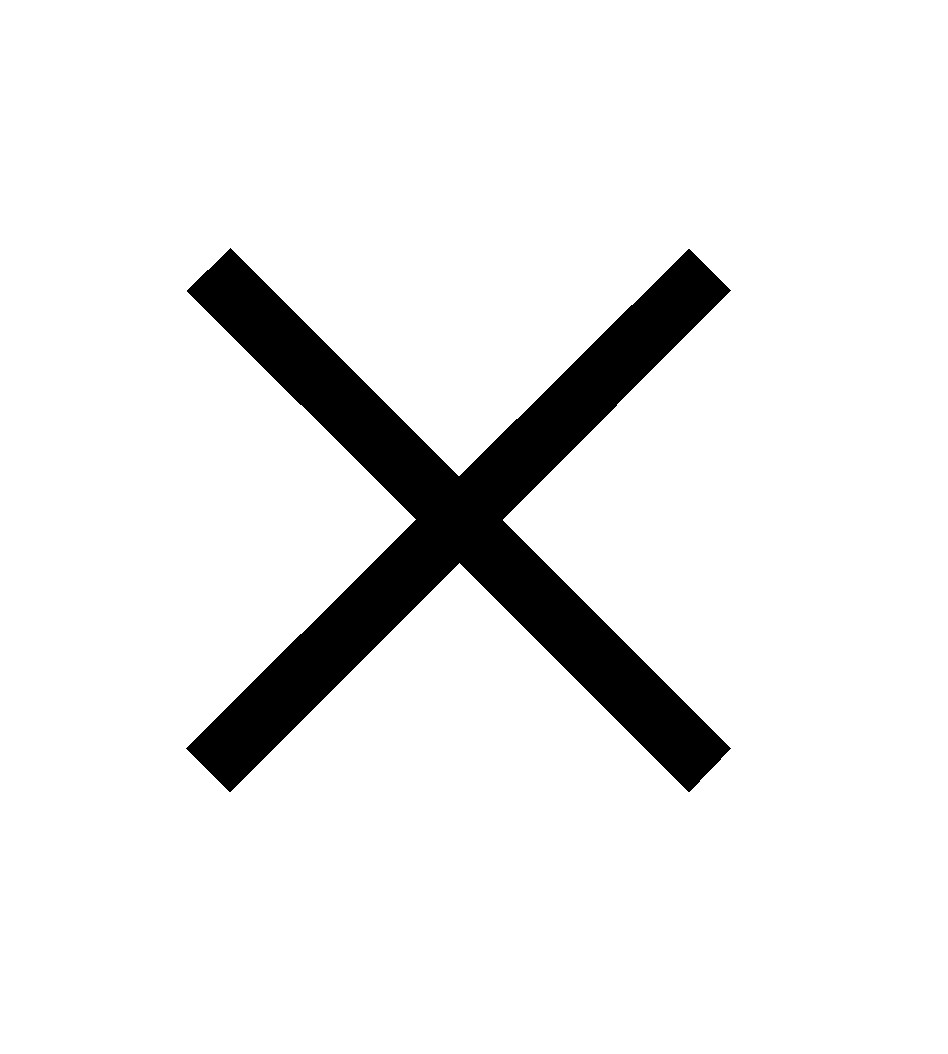 что потребует увеличения общей емкости АТС до 1340 номеров.На расчетный срок до 2029 г. общее количество телефонов для полного удовлетворения потребностей в телефонной связи при численности населения Суворовского сельского поселения 3000 человек (включая временное население) должно составить:3000×0,467=1401 номеров,что потребует увеличения общей емкости АТС до 1450 номеров.Из произведенных расчетов и анализа схемы генерального плана Суворовского сельского поселения видно, что центры телефонной нагрузки, учитывающие перспективу развития населенных пунктов на 2029 год, находятся в зоне распределительных и магистральных сетей уже действующей АТС, поэтому проектом генерального плана не предполагается строительство новых АТС.Для развития средств связи на I очередь строительства до 2019г. предусматривается:-демонтаж существующей АТС АЛС-4096С и на освобождающихся площадях монтаж оборудования цифровой ОПС типа SI-2000 емкостью 1340 номеров;расширение и реконструкция линейно-кабельных сооружений связи в зонах существующей и проектируемой застройках с использованием как медных, так и оптических кабелей;переключение существующих и подключение новых абонентов на реконструируемую АТС.Для развития средств связи на расчетный срок до 2029г. предусматривается:расширение номерной емкости АТС SI-2000 до 1450 номеров;расширение и реконструкция линейно-кабельных сооружений связи в зонах существующей и проектируемой застройках с использованием как медных, так и оптических кабелей;подключение новых абонентов к АТС.Кроме того, на основании Федерального закона о связи № 126-ФЗ от 7 июля 2003 года в каждом поселении должно быть установлено не менее чем один таксофон с обеспечением бесплатного доступа к экстренным оперативным службам. В поселениях с населением не менее чем пятьсот человек должен быть создан не менее чем один пункт коллективного доступа к сети "Интернет".К расчетному сроку стоимость оптических кабелей будет сопоставима к стоимости медных кабелей. В качестве рекомендации при строительстве распределительных сетей для отдельных групп компактно проживающих абонентов предлагается технология FTTH, FTTC, FTTB, FTTP (оптическое волокно в дом, узел, здание, корпорацию) в соответствии с протоколом GEPON (гигабитные пассивные оптические сети), что позволит удовлетворить потребности в пропускной способности для всех видов IP-трафика абонентов Суворовского сельского поселения.Для реализации проектных решений по развитию средств связи рекомендуется использовать экономические основы президентской программы «Российский народный телефон» предусматривающей добровольное участие населения в модернизации местных телефонных сетей, являющихся наиболее дорогими частями сети общего пользования.На стадии генерального плана рассматриваются перспективы возможного развития проводных средств связи на срок до 2029г. Все технические решения, касающиеся вопросов организации схем связи, выбора оборудования и кабельной продукции, определения трасс прохождения линий связи, способов монтажа и прокладки кабелей, числа каналов на МСС и.т.д., определяются на последующих этапах проектирования при наличии финансирования строительства объектов связи. Проектом генерального плана предусматривается также увеличение сферы услуг, предоставляемых альтернативными средствами связи (мобильная связь, интернет, IP-телефония и т.д.).РадиофикацияВ настоящее время в Суворовском сельском поселении проводное радиовещание отсутствует.Учитывая большие затраты по обслуживанию радиосети проводного вещания, проектом генерального плана для радиофикации Суворовского сельского поселения предусматривается система многопрограммного радиовещания в метровом диапазоне с частотной модуляцией (УКВ-ЧМ). В основу этой системы положен принцип передачи трех независимых монофонических звуковых программ с помощью стандартных вещательных передатчиков в диапазоне частот 65,8-74 и 87,5-108 МГц на одной несущей частоте. В комплектацию системы входят:- передатчик;- 3-х программный кодер;- абонентские 3-х программные приемники.Сигналы вещательных передатчиков могут быть приняты на типовые УКВ-ЧМ приемники, оборудованные специальными декодерами для сигналов однопрограммного и 3-х программного вещания. Приемники можно устанавливать как в частных домах, так и в многоквартирных жилых домах.Для обеспечения радиовещания в Суворовском сельском поселении проектом генерального плана предусматривается строительство радиоузла в селе Суворовское с установкой передатчика типа «Октод-FM» мощностью, обеспечивающей уверенный прием сигналов абонентами поселения.ТелевидениеДля развития сети телевизионного вещания предусматривается на базе существующего телевизионного узла г. Славянск-на-Кубани, находящегося в 20 км от Суворовского сельского поселения, и действующих ретрансляторов обеспечивать передачу новых телевизионных каналов в обычном и цифровом формате, что позволит иметь доступ к любым, в том числе и к независимым, каналам информации. В качестве рекомендации, предлагается на коммерческой основе, используя технологии NGN, создавать системы кабельного телевидения.Почтовая  связьВ Суворовском сельском поселении в настоящее время имеется два отделение почтовой связи Управления федеральной почтовой связи (УФПС) Краснодарского края - филиала ФГУП «Почта России», которое обеспечивает для населения почтовые услуги, финансовые услуги.В отделениях связи предполагается организация коллективного доступа к ресурсам Интернет.Сотовая  связьСотовая связь на территории Суворовского сельского поселения предоставляется следующими операторами:- филиалом ОАО «Мобильные ТелеСистемы» (МТС) в Краснодарском крае;- ОАО «Теле 2»;- ЗАО «Мобиком Кавказ» (торговая марка Мегафон);- Краснодарским филиалом ОАО «ВымпелКом» (торговая марка БиЛайн).Основные  технико-экономические  показатели  по  разделу«Проводные  средства  связи»Таблица 29Альтернативные и энергосберегающие технологииСогласно Распоряжению Правительства РФ от 27.02.2008г. №233-р (ред. от 15.06.2009г.) «Об утверждении Программы фундаментальных научных исследований государственных академий наук на 2008-2010 годы» предусматривается более активное сочетание высокоэффективных энергоустановок, входящих в единую энергосистему страны и разрабатываемых в ходе реализации программы автономных энергоисточников, в том числе возобновляемых видов энергии. Это позволит оптимизировать региональные системы теплоснабжения при соблюдении жестких экологических требований.Для условий Краснодарского края – это повсеместное использование солнечных батарей и тепловых насосов с вихревой трубой для систем воздушного отопления. Предполагается, что к расчетному сроку стоимость и расходы на эксплуатацию будут доступными для того, чтобы использовать их для частичного или полного электроснабжения, теплоснабжения, горячего водоснабжения дома, квартиры, общественных зданий или предприятий.Кроме того, в качестве альтернативных источников теплоснабжения могут быть использованы тепловые насосы, использующие тепло земли, геотермальных вод и воздуха.Решение на применение альтернативных источников теплоснабжения принимаются после разработки технико-экономического обоснования на последующих стадиях проектирования.Кроме того, в качестве альтернативных источников энергоснабжения могут быть использованы продукты переработки биомассы сельхозпредприятий, расположенных на проектируемой территории.Для обеспечения энергетической эффективности зданий, строений, сооружений согласно Закону Краснодарского края от 03.03.2010г. №1912-КЗ «Об энергосбережении и о повышении энергетической эффективности в Краснодарском крае» в данном проекте также предусматривается:режим работы административных зданий, многоквартирной жилой застройки по энергопотреблению перевести на трехуровневый график через систему АСКУЭ;на промышленных предприятиях и предприятиях инженерной инфраструктуры должна быть учтена система повышения компенсации реактивной мощности от СОЦ 408 до СОЦ 092-095;для снижения потерь напряжения в электрических сетях 10 кВ произвести разукрупнение отходящих линий от ПС 35/10 кВ и ПС 110/10 кВ с подвеской изолированного провода SAX 70-120;для внутреннего и наружного освещения вместо ламп накаливания использовать энергосберегающие лампы.Решение на применение альтернативных источников энергоснабжения принимаются после разработки технико-экономического обоснования на последующих стадиях проектирования.При реконструкции действующих объектов теплоснабжения, при проектировании новых объектов теплоснабжения и источников электроснабжения администрации поселения необходимо предусматривать в технических заданиях на проектирование проработку вариантов использования альтернативных источников энергии и тепла, в том числе возобновляемых:Использование солнечной энергии, гидро и энергии ветра;Использование геотермальных вод;Использование низкопотенциальных источников тепла отходящих дымовых газов, про-дуктов сгорания топлива стационарных источников энерго и теплоснабжения;Применение систем тепловых насосов;Перевод котельных на газообразное топливо;Использование в целях теплоснабжения биогаза полигонов ТБО и т.п.5.4. ОзеленениеОдна из важнейших проблем современного градостроительства является улучшение окружающей человека среды и организации здоровых и благоприятных условий жизни при высокой требовательности к их архитектуре и к ландшафтной архитектуре в частности. В решении этой задачи видное место принадлежит зеленому строительству, охватывающему широкий круг вопросов архитектурно-жилого, инженерного и биологического характера.Зеленые насаждения оказывают большое влияние на регулирование теплового режима, понижение солнечной радиации, очищение и увлажнение воздуха.Генеральным  планом  предусматривается  многофункциональная  система зеленых насаждений, которые образуют зеленый каркас на внутрисельском пространстве.Территория села Суворовского представляет собой благоприятную по климатическим   условиям  зону  для  произрастания  многих  видов  растений.            Среднегодовое количество осадков в села Суворовское составляет 508-640 мм. Вегетационный период растений достаточно продолжительный и составляет около 190 дней.Село озеленено, но не достаточно хорошо. В общественном центре села находится сквер отдыха со стадионом. Достаточно хорошо озеленены приусадебные участки индивидуальной  застройки, а  также  большинство  улиц  и  дорог  села.Настоящим проектом максимально сохраняются существующие зеленые насаждения и предусматриваются мероприятия, направленные на создание единой системы озеленения, улучшающей состояние окружающей среды.Генеральным планом предусматривается многофункциональная система зеленых насаждений, которые образуют зеленый каркас на территории жилых и промышленных образований.Проектом генплана предусматривается формирование зеленых защитных насаждений вдоль основных транспортных и пешеходных связей районов новой жилой застройки с центром, а так же вновь проектируемыми подцентрами.По функциональному назначению система зеленых насаждений подразделяется на следующие виды: -общего пользования (парки, скверы, бульвары, озеленение улиц и проездов);-ограниченного пользования (участки культурно-бытовых и коммунальных объектов, участки школ и детских дошкольных учреждений, озеленение производственных территории);-специального назначения – эпизодического пользования (санитарно- защитные, ветрозащитные и снегозащитные зоны, охранное озеленение, почвоукрепительное и т.д.);-индивидуального пользования (приусадебные участки, выполняются непосредственно проживающими жителями);-рекреационные(лесопарки и т.д).Озеленение каждой функциональной зоны проектируется с учетом особенности каждой из них в отдельности и, вместе с тем, их композиционного объединения  в единую  систему  озеленения.В соответствии с генеральным планом, зеленые насаждения общего пользования представлены в центральных районах: проектируемыми парками и скверами.В состав территории зеленых  насаждений районного значения входят участки спортивных сооружений (плоскостные и объемные). Общественные центры новых жилых районов (за расчетный срок) проектируются в зеленом окружении, создавая  благоприятные  условия  для  отдыха  населения.При проектировании новых жилых районов генеральный план предусматривает создание улиц бульварного типа значительной протяженности в направлении массовых пешеходных потоков. Бульвары объединяют зеленые насаждения общественных центров жилых районов и микрорайона в единую систему.Скверы рекомендуется устаивать как открытого типа с преобладанием газонов и цветников, так и свободного пейзажного типа. Для озеленения партерных скверов используются сезонные концентрации цветущих в одном ритме многолетних цветочных растений и кустарников. В качестве компонентов декоративного   оформления используются элементы малых архитектурных форм, которые должны подчеркнуть своеобразный характер проектируемых скверов. Посадочный материал, используемый в оформлении участков общественных зеленых насаждений  должен быть укрупненным, незамедли-тельно  создающим  эффект.Предусмотренные генеральным планом парк и скверы озеленяются богатым составом древесных и кустарниковых видов растений со значительным процентом хвойных пород, декоративными цветочными композициями на аллеях, дорожках, площадках  и газонах.Учитывая природно-климатические условия сельского поселения и его населенного пункта, а также многолетний опыт, настоящим проектом рекомендуется следующий ассортимент древесно-кустарниковых насаждений. Деревья лиственные: акация белая, атлант высочайший, абрикос обыкновенный, гледичия обыкновенная, ива плакучая, каштан конский, клен остролистный, клен золотистый, клен явор, платан, береза, софора японская, рябина обыкновенная, орех черный, орех грецкий, шелковица, черемуха, боярышник, дуб душистый, липа войлочная, тополь пирамидальный, тополь канадский.Из хвойных пород рекомендуется: ель колючая, сосна крымская, сосна обыкновенная, можжевельник обыкновенный, туя восточная, можжевельник казацкий.Кустарники: боярышник, самшит вечнозеленый, бирючина обыкновенная, сирень обыкновенная и персидская, акация  желтая, вишня степная, жимолость татарская, смородина  золотистая, ракитник «Золотой дождь», шиповник.Для вертикального озеленения необходимо включить в ассортимент вьющиеся растения: плющ обыкновенный, девичий виноград пятилесточковый (присасывающийся), розы  плетистые  и др.Озеленение улиц и проездов, в основном, должно обеспечивать защиту жилых домов и озелененных территорий от шума и пыли. Для чего используются рядовые  посадки  деревьев  вдоль  улиц.Зеленые насаждения ограниченного пользования будут иметь развитие на участках детских учреждений, общественных и административных зданий, производственных территорий.Каждый объект зеленного строительства имеет свои функциональные особенности, поэтому породный состав насаждений носит индивидуальный характер. Для озеленения детских дошкольных учреждений используются растения  не  вредные  для  детского  организма.Озеленение школьных участков, детских садов, детских мест отдыха не должно препятствовать  доступу солнечного света в зданиях. Насаждения не должны иметь колючек, ядовитых плодов и листьев, легко восстанавливаться после поломок.По всему внешнему периметру территории школы и детского сада должна быть создана сплошная полоса из деревьев и кустарников. Для этого рекомендуется следующие породы деревьев и кустарников: клен остролистный, липа, тополь, можжевельник, туя западная и др.Менее высокие живые изгороди из кустарников (сирень, чубушник, спирея Ван-Гутта, бирючина и др.) рекомендуется для разграничения различных площадок  и  сооружений  друг от  друга. При помощи насаждений на участках школ и детских дошкольных учреждений создаются наиболее благоприятные микроклиматические и санитарно-гигиенические  условия.Озеленение общественных и административных зданий проектируется с использованием посадок роз, акцентов из вечнозеленых  растений, групп рябин и одиночных посадок черемухи обыкновенной, калины, бульденеж и спиреи Ван-Гутта.Зеленные насаждения на территории производственной зоны по их функциональному значению можно разделить на внешние (защитные) и внутренние (разделительные, защитно-теневые, декоративные).Функции первых заключаются в защите производственных зданий и территории от ветров, шума транспортных магистралей, вредного влияния производственных  объектов.Значение вторых – изоляция отдельных частей производственной зоны и создания комфортных условий для пребывания людей и животных.Зеленые насаждения специального назначения в проекте представлены санитарно – защитным озеленением, защищающим от производств, автодорог I-IV  технической категории и ветрозащитными полосами по периметру села.Санитарно-защитные зеленые насаждения создаются согласно санитарным нормам, со специальным подбором пород, снижающих микрофлору воздуха, шумовые нагрузки, загрязнения воздуха, загрязнения его выхлопными газами транспорта.Растения, используемые для озеленения санитарно-защитных зон, должны отвечать требованиям газоустойчивости, теневыносливости, быть малотребовательными к почве, обладать крупной листвой, создающей непросматриваемость, и быстрым  ростом.Следует уделять большое внимание озеленению придорожного пространства. Для этой цели используют: рядовые и групповые древесные и кустарниковые насаждения и травяной покров на полосе отвода и, с согласия землепользователей, на прилегающих к  ней  угодьях.Придорожное озеленение может использоваться в качестве противоэрозийного ветрозащитного  и  снегозадерживающего средства.Композиционные формы и виды придорожной растительности определяются с учетом удовлетворения объемно-пространственной инженерно-технической, эстетической, психологической и биологической функциями ландшафтного  оформления  дорог.На Кубани для ветрозащитных полос широко применяются дубы, клены широколиственные.Главной  задачей озеленения районов новой индивидуальной застройки является решение вопросов благоустройства и ограждения жилой территории от вредного внешнего воздействия, создания условий для отдыха населения в непосредственной близости  от  жилой  среды  здорового  природного  окружения. Озеленение территории является одним из наиболее массовых видов озеленения, влияющим на планировочную структуру и ландшафтную характеристику села Суворовское.В озеленении кварталов индивидуальной застройки на приусадебных участках целесообразно применение плодовых деревьев  и  ягодных  кустарников.В формировании зеленых насаждений села учтены микро-климатические условия среды проживания, необходимость защиты от перегрева, а  так же от суховеев, холодных ветров, необходимость проведения работ по водоотведению на больших территориях. Учитывая достаточно жесткие климатические и почвенные условия, необходимо обеспечить механизированные уход  и  полив  новых  посадок.Устойчивое развитие территории поселения может быть достигнуто в плане озеленения только при максимальном разнообразии в видовом и ландшафтном отношении. Поэтому следует стремится не только к разнообразию видов растений, но и к различным формам озеленения: вертикальное, и террасное озеленение, развитию газонов, кустарников, цветников.Для создания полноценной водоохраной зоны и прибрежной защитной полосы реки 3-я Кочеты проектом предусматривается посадка влаголюбивых пород деревьев и кустарников, создание лесопарков, озелененных зон отдыха.Наиболее крупный рукотворный зеленый массив планируется создать на левом берегу реки, в восточной части села Суворовское. Здесь предусматривается высадка эвкалиптовых деревьев с целью осушения подтопляемых территорий и создания крупного рекреационного комплекса.Соблюдение всех предлагаемых проектом мероприятий сохранит экосистему  прибрежных  территорий, улучшит её состояние.В таблице 30 представлен баланс территорий зеленых насаждений населенных пунктов Суворовского  сельского поселения.Баланс  территорий  зеленых  насаждений Таблица 30 5.5.  Охрана  памятников  историко-культурного  наследияВ настоящее время на территории сельского поселения имеются объекты, находящиеся непосредственно в селе Суворовское, включенные в государственный реестр памятников истории и культуры и охраняемых государством согласно нормам действующего законодательства. В результате обследования выявлены  объекты, представляющие историческую ценность и предлагаемые  к  постановке  на  государственную  охрану.Объекты  археологического  наследия:Суворовское  сельское  поселение расположено в степной равнинной части правобережья Кубани в Усть-Лабинском районе Краснодарского края. Этапы древней истории села, как и всей территории Усть-Лабинского района, представлены в многочисленных курганных могильниках, оставленных кочевыми племенами, начиная от эпохи бронзы до позднего средневековья. Удобное географическое положение обуславливало особое посредническое положение этой  территории на пути транзита не только материальных предметов, но и культурных явлений указывающих на тесные связи племен северо-западного  Кавказа  с  Восточной, Центральной  Европой  и  Востоком. Впервые курганы Усть-Лабинского района отмечены на археологической карте Е.Д. Фелицына  1882  года. Самые  древние подкурганные погребения на территории района относятся к эпохе бронзы. Это погребения майкопской, ямной, новотитаровской, предкавказской, северокавказской и катакомбной культур, которые, сопровождаются разнообразным инвентарем и характеризуются особым погребальным  обрядом  и  специфической  погребальной  конструкцией. В  эпоху  бронзового  века  Кубань  была  своеобразным мостом в передаче и распространении достижений восточной цивилизации. Здесь формируется  один  из  центров  металлургии  бронзы, сыгравший  важную  роль в развитии  металлообработки в степных районах Восточной Европы. В этот период  получают  развитие  скотоводство  и  земледелие. В IX – VII вв. до н.э. на территории северо-западного Кавказа получает распространение производство орудий труда и  оружия  из  железа. В Прикубанье происходят крупные изменения в развитии хозяйства и общественных отношениях. Развитие пашенного  земледелия, животноводства, различных  ремесел, в  первую очередь, металлургического  производства, послужило основой расцвета культуры оседлых земледельческих племен северо-западного Кавказа. Развитие производительных  сил  во  всех  областях  хозяйственной  деятельности  привело к социальному расслоению: в роде, племени  появляются   богатые семьи, образующие  родовую  аристократию, в зависимость  от  которых попадает рядовая  масса  общинников. В условиях частых военных набегов с целью захвата пастбищ, скота, рабов создаются более или менее крупные союзы племен, постепенно складывается класс профессиональных  воинов-дружинников во главе с вождями-военачальниками. Племена Прикубанья, находившиеся на стадии  разложения  первобытнообщинного  строя, не имели своей письменности, но уже с первой половины I тысячелетия до н.э., благодаря древнегреческим и, отчасти, древневосточным письменным источникам, становятся известны названия племен, населявших степи Северного Причерноморья и Северный Кавказ. Среднее и нижнее течение р. Кубань, Восточное Приазовье, Таманский полуостров и Закубанье занимали оседлые земледельческие  племена, объединяемые  названием “меоты”. Меоты на протяжении всей своей истории находились в тесных взаимоотношениях с кочевыми ираноязычными племенами: сначала с киммерийцами, затем со скифами и сарматами. Основными источниками по истории, экономике, общественному строю и культуре меотов, как и других древних  народов Северного Кавказа, являются памятники археологии: поселения, часть укрепленных поселений - городища, открыты на территории Усть-Лабинского  района, грунтовые  и  курганные  могильники.Природные богатства и ресурсы края способствовали развитию и процветанию у меотов пашенного земледелия и скотоводства, рыбного промысла, гончарства и других различных ремесел. Скотоводство наравне с земледелием имело большое значение в хозяйстве. Азовское море с его богатейшими запасами рыбы, а также реки Кубань и Дон создавали благоприятные условия для занятия рыболовством и ведения торговых отношений со степными племенами, к которым поступали и предметы роскоши Боспорского царства. На протяжении столетий важнейшим торговым партнером меотов, скифов и сарматов являлось Боспорское царство — крупное рабовладельческое государство в восточной части Северного Причерноморья. Через города Боспора меоты втягивались в торговые и культурные контакты с античным миром. Уже в VI в. до н.э. на Кубань начинает проникать античный импорт, но своего расцвета взаимовыгодная торговля между боспорскими греками  и  соседними  племенами  достигает к IV в. до н.э. В обмен  на  хлеб, скот, рыбу, меха, рабов меоты получали вино и оливковое масло в амфорах, дорогие  ткани  и  ювелирные  изделия, парадное  оружие, дорогую чернолаковую  и  бронзовую  посуду, стеклянные  изделия (бусы, флаконы, чаши и др.). Многое  из  этого археологи  находят  при  раскопках  древних  поселений и могильников  этого  времени.В конце IV-I вв. до н.э. политическая  и  этническая  обстановка на Кубани изменились в связи с активизацией и передвижениями сарматских племен, из которых ведущую роль в Прикубанье играл сиракский племенной союз. В первых веках новой эры  в  кубанских  степях  начинает господствовать новое  сарматское  племя, пришедшее  с  востока, — аланы. На рубеже I-II вв. н.э., вероятно, под  давлением  алан, часть оседлого меото-сарматского  населения правобережья переселяется в Закубанье. Жизнь на небольших поселениях затухает и население сосредоточивается на крупных городищах с мощной оборонительной системой, но и они приходят в запустение через несколько  десятилетий, к  середине III в. н.э.Конец IV в. ознаменовался движением на запад кочевых народов, изменивших всю этнополитическую карту тогдашнего мира. Это явление в исторической науке получило название «Великое переселение народов». На огромной территории степей была создана полукочевая “империя” гуннов - разноэтничных племен, сплоченная силой оружия. Война являлась основным источником их существования. Но после смерти вождя гуннов Аттилы эта держава распалась, породив множество самостоятельных объединений. Письменные  источники  донесли  названия  некоторых из этих племенных объединений, кочевавших на северо-западном Кавказе. Это родственные  племена  кутригур и утигур, попавшие под влияние крупного игрока на геополитической арене того времени Византии. Постоянно подкупаемые и  подстрекаемые империей, эти племена постоянно вели войну друг  с  другом и чуть не довели себя до истребления. Однако около 635 г. эти племена в союзе с родственными племенами болгарского круга образовали крупный союз под названием Великая Болгария во главе с ханом Кубратом. Однако после его смерти это государство распалось. Сыновья Кубрата откочевали на Волгу и Дунай, но небольшая часть болгар, под предводительством  Баяна, осталась в  северокавказских  степях  и вошла в состав Хазарского государства. Одной из мер, которые позволили бы контролировать неспокойных соседей, являлась христианизация населения Прикубанья, которая активно осуществлялась Византией. И уже в VIII в. на территории Хазарии, в северо-западного Кавказа известны многочисленные христианские  памятники. В VIII-X вв. Хазарский  каганат превратился в мощную военно-политическую державу, объединявшую степи Северного Кавказа от  Каспийского  до  Черного  морей.После гибели Хазарии, предкавказские степи стали местом кочевания многочисленных номадов оставивших  свои имена. Это печенеги, торки, половцы. А  на Тамани образовалось древнерусское княжество Тмутаракань. С XI в. вплоть  до  начала XIII в. основной силой в  степях были половцы. Особенно усилился половецкий союз при хане Кончаке. Многочисленные свидетельства  пребывания  раннесредневековых кочевников в степях Прикубанья являются погребения в курганных насыпях и каменные изваяния. Занятие кочевниками огромных степных массивов Предкавказья, а главное - проникновение их в прилегающие к горам равнинно-предгорные районы с развитым земледельческим хозяйством сыграли немаловажную роль в нарушении традиционных связей  земледельческого и скотоводческого населения. В первой половине XIII в. степи Прикубанья, после  опустошительного  нашествия  чингизидов, входят  в  государство  Золотая Орда. Первые шаги по изучению древностей района были предприняты в 70-е годы XIX века кавказским краеведом, председателем Кавказской Археографической Комиссии, войсковым старшиной Е.Д.Фелицыным для создания «Археологической карты Кубанской области», изданной в 1882 году. Данные карты трудно идентифицировать, так как масштаб карты не дает возможности точной привязки, указанных им объектов, в связи с отсутствием пояснительных текстов.С 1927 года по 1935 год проводились археологические обследования М.В.Покровским и Н.В.Анфимовым на территории среднего течения Кубани, от станицы Тифлисской до станицы Марьянской, в  том числе и на территории Усть-Лабинского района (Покровский М.В., Анфимовым Н.В. Карта древних поселений  и  могильников Прикубанья с IV века до н.э. по III век н.э.// СА, IV Л., 1937г.)Археологические исследования были продолжены в 1946-47гг. Экспедиция Краснодарского государственного музея-заповедника им. Е.Д.Фелицына под руководством Н.В.Анфимова провела разведки правого берега   р.Лабы в Усть-Лабинском районе. В 1981-2005гг. эти работы были продолжены сотрудниками Ростовского государственного университета (РГУ) С.А. Науменко (1981 г.); сотрудниками Института археологии РАН (ИА РАН) И.С. Каменецким (1982 г), А.Н. Геем (1982 г.), И.А. Сорокиной (1984 г.), Л.Б.Орловской (1984 г.); комитетом по охране, реставрации и эксплуатации историко-культурных ценностей (наследия) Краснодарского края в лице Б.А.Раева (1998 г), Е.А. Бегловой (1999 г.), Н.Е. Беспалой (2002 г.) и С.И.Безугловым (2004 г.). Археологические  раскопки на территории района в Суворовском сельском  поселении  не  проводились.В 2002 г. Южнороссийским  институтом  мониторинга  земель и экосистем по договору с комитетом по охране, реставрации и эксплуатации историко-культурных ценностей (наследия) Краснодарского края было выполнено дешифрирование аэрофотоматериалов и нанесение выявленных и известных  по  архивным   данным  памятников археологии  на  территории  Усть-Лабинского  района, в  том  числе  и  Суворовского  сельского  поселения.ПАМЯТНИКИ АРХЕОЛОГИИ СЕЛА СУВОРОВСКОЕ, СТОЯЩИЕ НА ГОСУДАРСТВЕННОЙ ОХРАНЕ И РЕКОМЕНДУЕМЫЕ К ПОСТАНОВКЕ НА ГОСУДАРСТВЕННУЮ ОХРАНУ:                                                                                                                    Таблица 31Список объектов археологического наследия, расположенных на территории  Суворовского  сельского  поселения  Усть-Лабинского района*Изменения, внесенные при разработке раздела «Охрана историко-культурного наследия» в составе проекта «Схема территориального планирования муниципального образования Усть-Лабинский район Краснодарского края»1Решение Краснодарского крайисполкома от 29.01.75 г. №632Решение Краснодарского крайисполкома от 18.07.84 №4073Решение Краснодарского крайисполкома от 31.08.81г. №5404Решение Краснодарского крайисполкома от 23.12.87г. №6155Постановление Совета Министров РСФСР от 30.08.60г. №1327 памятник федеральной категории историко-культурного значения6Приказ департамента культуры Краснодарского края от 17.09.04 №627-п7Выявленный объект культурного наследия8Приказ управления по охране, реставрации и эксплуатации историко-культурных ценностей (наследия) Краснодарского края от 3 апреля 2008 г. №30Рекомендации  по  эксплуатации  и  сохранению  объектов  культурного наследияэкскурсионный показ;своевременное проведение ремонтно-реставрационных работ в целях обеспечения нормального технического состояния памятника;благоустройство и озеленение территории, не противоречащее сохранности памятника;все виды строительных и ремонтных работ, касающиеся ремонта, реконструкции и реставрации памятника, а также все работы в границах его временной охранной зоны, необходимо предварительно согласовывать с государственным органом по охране памятников.Зоны  охраныВ целях обеспечения сохранности объекта культурного наследия в его исторической среде на сопряженной с ним территории устанавливаются зоны охраны объекта культурного наследия. Необходимый состав зон охраны объекта культурного наследия определяется проектом зон охраны. На данной стадии выполнения работ определяются временные границы зон  охраны.В соответствии с Законом Краснодарского края «О землях недвижимых объектов культурного наследия (памятников истории и культуры) регионального и местного значения, расположенных на территории Краснодарского края, и зонах их охраны» от 06.06.2002 № 487-КЗ, вокруг объектов культурного наследия установлены временные границы охранных зон, в которых устанавливается особый режим охраны, содержания и использования  земель историко-культурного назначения, запрещающий строительство и ограничивающий хозяйственную  и иную деятельность, за исключением применения специальных мер, направленных на сохранение и регенерацию историко-градостроительной и природной среды данного памятника. Режим временной охранной зоны действует до разработки в установленном порядке проекта зон охраны данного памятника. При рассмотрении вопросов нового строительства в границах временной охранной зоны необходимо проведение тщательного исторического и градостроительного анализа, на основе которого определяется система ограничений (регламентов), которые фиксируются проектом зон охраны.В соответствии со ст.25 указанного Закона для сохранения объектов культурного наследия устанавливаются следующие временные границы зон охраны: для памятников истории – в размере 60 метров от границ памятника по всему его периметру;для памятников монументального искусства – в размере 40 метров от границ памятника по всему его периметру.5.6.  Мероприятия  по  обеспечению  пожарной  безопасности  на территории  Суворовского  сельского  поселенияВ соответствии с требованиями НПБ 101-95 центре поселения - с. Суворовское предполагается строительство  пожарного депо с машинным парком на две автомашины, рассчитанное на обслуживание населенного пункта и всего поселения – это решение удовлетворяет требованиям Федерального закона от 22.07.2008 г. №121-ФЗ «Технический регламент о требованиях пожарной безопасности» в части обеспечения нормативной 20- минутного прибытия первого пожарного подразделения для сельской местности.6.  Последовательность  выполнения  и  этапы  реализации проектных  решенийТерриториально-планировочная организация села Суворовское находится в тесной взаимосвязи  со структурой  Суворовского сельского поселения и Усь-Лабинского района и зависит от сложившихся природно-климатических и экономико-географических особенностей.При подготовке предложений по проектной организации территории учитывался целый ряд следующих принципиальных факторов: -	планировочная структура является составной частью планировочной структуры Суворовского сельского поселения и Усть-Лабинского района;-	предлагаемая открытая планировочная структура позволит свободно развивать район по нескольким планировочным направлениям;-	совершенствование транспортной и инженерной инфраструктуры;-	упорядочение систем расселения и межселенного обслуживания;-	охрану окружающей среды, как с точки зрения создания наиболее благоприятных санитарно-гигиенических условий проживания населения, так и сохранения и рационального использования природных ресурсов;-	размещение новых видов строительства на оптимальных по градостроительным условиям территориях.-	сложившееся и прогнозное размещение производительных сил.Главные положения перспективной планировочной организации развития Суворовского сельского поселения включают в себя:- дальнейшее развитие существующих планировочных осей;- формирование урбанизированных территорий;- четкое функциональное зонирование территории.Перспективный планировочный каркас территории формируется сочетанием  урбанизированного  и  природно-экологического  каркасов. Основные урбанизированные оси Суворовского поселения формируются коммуникационными коридорами краевого и районного значения, трассами транспортных коммуникаций, обеспечивающих основные внешние связи села Суворовского  с  остальными  поселениями  Усть-Лабинского  района.Предлагаемая проектная планировочная структура будет способствовать созданию устойчивой планировочной территории  Суворовского сельского поселения.В соответствии с Градостроительным кодексом Российской Федерации генеральным планом Суворовского сельского поселения, применительно к части территории поселения – села Суворовское предложены этапы реализации проектных  решений.Очередность  реализации  соответствуют  установленным  этапам прогнозирования:Исходный  год 				         		2008г.Первый  этап  – I очередь  строительства		2019г.Расчётный  срок 			           		2029г.Отдалённая  перспектива		           	2044г.Ниже в таблице 32 отражена информация о мероприятиях по реализации проектных решений, предложенных настоящим проектом, а также последовательность  их  выполнения.Таблица 32 - Последовательность выполнения иэтапы реализации проектных решений - 4 листаТаблица 32- Последовательность выполнения иэтапы реализации проектных решений - 4 листаТаблица 32 - Последовательность выполнения иэтапы реализации проектных решений - 4 листаТаблица 32 - Последовательность выполнения иПроектный  баланс  территории  населенного  пунктаВ таблицах 33 приводится баланс территории села Суворовское, в границах (предложение) населенного пункта с разбивкой по функциональным зонам.Проведя комплексный анализ территории, и выявив участки, пригодные под освоение, генеральным планом определены проектные  границы и предложения по границам населенного пункта Суворовского сельского поселения и других категорий земель. Проектные границы могут быть поставлены на кадастровый учет после утверждения генерального плана поселения. Предложения по границам населенного пункта для своей постановки на кадастровый учет требуют определенных действий муниципального образования в области подготовки землеустроительной документации и работы с собственниками, арендаторами и землепользователями земельных участков (размежевание  участков, разделения  единого  землепользования  и  т. п.).Изменение целевого использования земель, включенных в границы населенного пункта (сельхозугодья) будет производиться постепенно по мере необходимости освоения в порядке, предусмотренном действующим законодательством. Далее приводится баланс территории на расчетный срок в рамках предложения по границам населенного пункта с разбивкой по функциональным зонам. Проектный  баланс  территории  села Суворовское        Таблица 33  Баланс территории на расчетный срок Суворовского сельского                                                                                                                                  поселения Таблица 347.  Основные  технико-экономические  показатели  Суворовское сельское поселениеТаблица 35№ ппНаименование объектаМестонахождение объектаНомер по гос. спискуРеш. о пост. на гос. охрануКат. ист.-культ. знач.Вид пам.Охр. зона, мПримечание1Обелиск землякам, погибшим в годы Великой Отечественной войны,1975г. с. Суворовское, парк4124759РИ60Братская могила советских воинов, погибших в боях с фашистскими захватчиками, 1942-1943 гг. с. Суворовское, сквер412563РИ60Бюст К. Маркса,1948 г.с. Суворовское,  у здания сельской администрации415463РМИ40ст. Кирпильская, центральный скверБюст А.В.Суворова,1948 г.с. Суворовское,  у здания сельской администрации415563РМИ40Памятник В.И.Ленину, 1955г.с. Суворовское,  в сквере415663РМИ40Памятник В.И.ЛенинуСуворовский сельский округ  (х. Чапаевский),  у здания клуба415863РМИ40№ ппНаименование объектаМестонахождение объектаНомер по гос. спискуРасп. на схеме,№ листа№кург. в группеВысотакург.,мДиаметркург.,мОхр. зонакург.,мКат. ист.-культ. знач.Реш. о пост. на гос. охрануЗемлепользовательКурган «Суворовское 3»с. Суворовское,1,1 км к югу (от въезда на З окраине села, место пересечения а/д Пластуновская-Суворовское поворот у больницы на СТФ), с востока от дороги на СТФ45О16/20//439О25/21//440711;2Фр.10,31850Р407ОАО «Суворовское»Курганная группа«Суворовское 6»(2 насыпи) с. Суворовское,Южная окраина села, 0,4 км к Ю от психиатрической больницы45О16/29//539О28/33//440641;2Фр.210,41750Р407ОАО «Суворовское»Курганная группа«Суворовское 6»(2 насыпи) с. Суворовское,Южная окраина села, 0,4 км к Ю от психиатрической больницы45О16/29//539О28/33//440641;2Фр.221,62675Р407ОАО «Суворовское»Курган«Кладбищен-ский»с. Суворовское, южная окраина села, на кладбище45О16/28//339О25/59//740631;3Фр.32,543125    Р407ОАО «Суворовское»Курганная группа«Суворовское 4» (2 насыпи) с. Суворовское,южная окраина села, у пасеки45О16/28//539О26/45//040651;3Фр.311,83775   Р407ОАО «Суворовское»Курганная группа«Суворовское 4» (2 насыпи) с. Суворовское,южная окраина села, у пасеки45О16/28//539О26/45//040651;3Фр.320,42150   Р407ОАО «Суворовское»В   -Выявленный объект культурного наследия407  -  Решение Краснодарского крайисполкома от 18.07.1984  № 407№ ппНаименование объектаМестонахождение объектаНомер по государственному спискуРасположениена схеме№листа№кургана в группеВысотакурганамДиаметркурганамОхранная зонакурганамРешение о постановке на гос. охрануЗемле-пользовательКурган «Кладбищенский»с. Суворовское, южная окраина села, на кладбище406312,543125407ОАО «Суворовское»Курганная группа«Суворовское 6»(2 насыпи)с. Суворовское,Южная окраина села, 0,4 км к Ю от психиатрической больницы4064110,41750407ОАО «Суворовское»Курганная группа«Суворовское 6»(2 насыпи)с. Суворовское,Южная окраина села, 0,4 км к Ю от психиатрической больницы4064121,62675407ОАО «Суворовское»Курганная группа«Суворовское 4»(2 насыпи)с. Суворовское,южная окраина села, у пасеки4065111,83775407ОАО «Суворовское»Курганная группа«Суворовское 4»(2 насыпи)с. Суворовское,южная окраина села, у пасеки4065120,42150407ОАО «Суворовское»Курганная группа«Суворовское 5»(2 насыпи)с. Суворовское,0,5 км к югу от Ю окраины села, 0,85 км к В от МТФ4066110,51550407ОАО «Суворовское»Курганная группа«Суворовское 5»(2 насыпи)с. Суворовское,0,5 км к югу от Ю окраины села, 0,85 км к В от МТФ4066120,21550407ОАО «Суворовское»Курганная группа«Восточный»(3 насыпи)с. Суворовское,0,4 км к ЮЗ (от въезда на З окраине села, место пересечения а/д Пластуновская-Суворовское поворот у больницы на СТФ) 40671112750407ОАО «Суворовское»Курганная группа«Восточный»(3 насыпи)с. Суворовское,0,4 км к ЮЗ (от въезда на З окраине села, место пересечения а/д Пластуновская-Суворовское поворот у больницы на СТФ) 406712550150407ОАО «Суворовское»Курганная группа«Восточный»(3 насыпи)с. Суворовское,0,4 км к ЮЗ (от въезда на З окраине села, место пересечения а/д Пластуновская-Суворовское поворот у больницы на СТФ) 40671312750407ОАО «Суворовское»Курганная группа«Восточный 4»(2 насыпи)с. Суворовское,0,75 км на З (от въезда на З окраине села, место пересечения а/д Пластуновская-Суворовское поворот у больницы на СТФ), 0,25 км на юг от а/д на ст. Пластуновская 4068Дубль по Г№ 5250110,21650407ОАО «Суворовское»Курганная группа«Восточный 4»(2 насыпи)с. Суворовское,0,75 км на З (от въезда на З окраине села, место пересечения а/д Пластуновская-Суворовское поворот у больницы на СТФ), 0,25 км на юг от а/д на ст. Пластуновская 4068Дубль по Г№ 5250121,94075407ОАО «Суворовское»Курганная группа«Суворовское 2»(15 насыпей)с. Суворовское,0,5 км к С от СЗ окраины села, на территории МТФ, на правом берегу р. Третьи Кочеты4069110,31450407ОАО «Суворовское»Курганная группа«Суворовское 2»(15 насыпей)с. Суворовское,0,5 км к С от СЗ окраины села, на территории МТФ, на правом берегу р. Третьи Кочеты4069120,21450407ОАО «Суворовское»Курганная группа«Суворовское 2»(15 насыпей)с. Суворовское,0,5 км к С от СЗ окраины села, на территории МТФ, на правом берегу р. Третьи Кочеты4069130,31550407ОАО «Суворовское»Курганная группа«Суворовское 2»(15 насыпей)с. Суворовское,0,5 км к С от СЗ окраины села, на территории МТФ, на правом берегу р. Третьи Кочеты4069140,11350407ОАО «Суворовское»Курганная группа«Суворовское 2»(15 насыпей)с. Суворовское,0,5 км к С от СЗ окраины села, на территории МТФ, на правом берегу р. Третьи Кочеты4069150,11250407ОАО «Суворовское»Курганная группа«Суворовское 2»(15 насыпей)с. Суворовское,0,5 км к С от СЗ окраины села, на территории МТФ, на правом берегу р. Третьи Кочеты4069160,31550407ОАО «Суворовское»Курганная группа«Суворовское 2»(15 насыпей)с. Суворовское,0,5 км к С от СЗ окраины села, на территории МТФ, на правом берегу р. Третьи Кочеты4069170,11650407ОАО «Суворовское»Курганная группа«Суворовское 2»(15 насыпей)с. Суворовское,0,5 км к С от СЗ окраины села, на территории МТФ, на правом берегу р. Третьи Кочеты40691811950407ОАО «Суворовское»Курганная группа«Суворовское 2»(15 насыпей)с. Суворовское,0,5 км к С от СЗ окраины села, на территории МТФ, на правом берегу р. Третьи Кочеты4069192,537125407ОАО «Суворовское»Курганная группа«Суворовское 2»(15 насыпей)с. Суворовское,0,5 км к С от СЗ окраины села, на территории МТФ, на правом берегу р. Третьи Кочеты406911013150407ОАО «Суворовское»Курганная группа«Суворовское 2»(15 насыпей)с. Суворовское,0,5 км к С от СЗ окраины села, на территории МТФ, на правом берегу р. Третьи Кочеты40691111,53875407ОАО «Суворовское»Курганная группа«Суворовское 2»(15 насыпей)с. Суворовское,0,5 км к С от СЗ окраины села, на территории МТФ, на правом берегу р. Третьи Кочеты40691120,21750407ОАО «Суворовское»Курганная группа«Суворовское 2»(15 насыпей)с. Суворовское,0,5 км к С от СЗ окраины села, на территории МТФ, на правом берегу р. Третьи Кочеты4069113450150407ОАО «Суворовское»Курганная группа«Суворовское 2»(15 насыпей)с. Суворовское,0,5 км к С от СЗ окраины села, на территории МТФ, на правом берегу р. Третьи Кочеты40691140,41950407ОАО «Суворовское»Курганная группа«Суворовское 2»(15 насыпей)с. Суворовское,0,5 км к С от СЗ окраины села, на территории МТФ, на правом берегу р. Третьи Кочеты4069115242125407ОАО «Суворовское»Курганная группа(2 насыпи) «Гнилая Балка 3»)с. Суворовское,3,5 км к СЗ (от въезда на З окраине села, место пересечения а/д Пластуновская-Суворовское поворот у больницы на СТФ), на правом берегу Гнилой балки4070Дубль по Г№ 5248110,42050407ОАО «Суворовское»Курганная группа(2 насыпи) «Гнилая Балка 3»)с. Суворовское,3,5 км к СЗ (от въезда на З окраине села, место пересечения а/д Пластуновская-Суворовское поворот у больницы на СТФ), на правом берегу Гнилой балки4070Дубль по Г№ 5248121,93975407ОАО «Суворовское»Курган «Суворовское 3»)с. Суворовское,1,1 км к югу (от въезда на З окраине села, место пересечения а/д Пластуновская-Суворовское поворот у больницы на СТФ), с востока от дороги на СТФ407110,31850407ОАО «Суворовское»Курганная группа«Суворовское 1»(2 насыпи)с. Суворовское,1,1 км к ЗСЗ от СЗ окраины села, урочище Шевченко40721113050407ОАО «Суворовское»Курганная группа«Суворовское 1»(2 насыпи)с. Суворовское,1,1 км к ЗСЗ от СЗ окраины села, урочище Шевченко4072121,54075407ОАО «Суворовское»Курганная группа«Суворовское 7»(5 насыпей)с. Суворовское,1,5 км к северо-востоку от С окраины села, 1 км к В от МТФ4073110,71950407ОАО «Суворовское»Курганная группа«Суворовское 7»(5 насыпей)с. Суворовское,1,5 км к северо-востоку от С окраины села, 1 км к В от МТФ4073120,41750407ОАО «Суворовское»Курганная группа«Суворовское 7»(5 насыпей)с. Суворовское,1,5 км к северо-востоку от С окраины села, 1 км к В от МТФ4073130,11550407ОАО «Суворовское»Курганная группа«Суворовское 7»(5 насыпей)с. Суворовское,1,5 км к северо-востоку от С окраины села, 1 км к В от МТФ4073140,11450407ОАО «Суворовское»Курганная группа«Суворовское 7»(5 насыпей)с. Суворовское,1,5 км к северо-востоку от С окраины села, 1 км к В от МТФ4073150,61950407ОАО «Суворовское»Курган «Гнилая Балка 2»с. Суворовское,1,75 км к западу от окраины села, на правом берегу р. Третьи Кочеты407410,41550407ОАО «Суворовское»Курган «Суворовское 9»с. Суворовское,2 км к северо-востоку от центра села, на правом берегу р. Третьи Кочеты407511,84075407ОАО «Суворовское»Курганная группа«Гнилая Балка 1»(7 насыпей)с. Суворовское,2,5 км к западу от окраины села, на правом берегу р. Третьи Кочеты4076Дубль по Г№ 524711243125407ОАО «Суворовское»Курганная группа«Гнилая Балка 1»(7 насыпей)с. Суворовское,2,5 км к западу от окраины села, на правом берегу р. Третьи Кочеты4076Дубль по Г№ 5247120,31650407ОАО «Суворовское»Курганная группа«Гнилая Балка 1»(7 насыпей)с. Суворовское,2,5 км к западу от окраины села, на правом берегу р. Третьи Кочеты4076Дубль по Г№ 5247130,21750407ОАО «Суворовское»Курганная группа«Гнилая Балка 1»(7 насыпей)с. Суворовское,2,5 км к западу от окраины села, на правом берегу р. Третьи Кочеты4076Дубль по Г№ 5247140,21550407ОАО «Суворовское»Курганная группа«Гнилая Балка 1»(7 насыпей)с. Суворовское,2,5 км к западу от окраины села, на правом берегу р. Третьи Кочеты4076Дубль по Г№ 5247150,91750407ОАО «Суворовское»Курганная группа«Гнилая Балка 1»(7 насыпей)с. Суворовское,2,5 км к западу от окраины села, на правом берегу р. Третьи Кочеты4076Дубль по Г№ 5247160,51750407ОАО «Суворовское»Курганная группа«Гнилая Балка 1»(7 насыпей)с. Суворовское,2,5 км к западу от окраины села, на правом берегу р. Третьи Кочеты4076Дубль по Г№ 5247170,61550407ОАО «Суворовское»Курганная группа«Восточный 2»(14 насыпей)с. Суворовское,2,5 км к западу от окраины села, по дороге на станицу Пластуновскую4077110,41750407ОАО «Суворовское»Курганная группа«Восточный 2»(14 насыпей)с. Суворовское,2,5 км к западу от окраины села, по дороге на станицу Пластуновскую4077120,31850407ОАО «Суворовское»Курганная группа«Восточный 2»(14 насыпей)с. Суворовское,2,5 км к западу от окраины села, по дороге на станицу Пластуновскую4077130,31650407ОАО «Суворовское»Курганная группа«Восточный 2»(14 насыпей)с. Суворовское,2,5 км к западу от окраины села, по дороге на станицу Пластуновскую4077140,21450407ОАО «Суворовское»Курганная группа«Восточный 2»(14 насыпей)с. Суворовское,2,5 км к западу от окраины села, по дороге на станицу Пластуновскую4077150,61550407ОАО «Суворовское»Курганная группа«Восточный 2»(14 насыпей)с. Суворовское,2,5 км к западу от окраины села, по дороге на станицу Пластуновскую407716240125407ОАО «Суворовское»Курганная группа«Восточный 2»(14 насыпей)с. Суворовское,2,5 км к западу от окраины села, по дороге на станицу Пластуновскую4077170,62050407ОАО «Суворовское»Курганная группа«Восточный 2»(14 насыпей)с. Суворовское,2,5 км к западу от окраины села, по дороге на станицу Пластуновскую4077180,51950407ОАО «Суворовское»Курганная группа«Восточный 2»(14 насыпей)с. Суворовское,2,5 км к западу от окраины села, по дороге на станицу Пластуновскую4077191,12575407ОАО «Суворовское»Курганная группа«Восточный 2»(14 насыпей)с. Суворовское,2,5 км к западу от окраины села, по дороге на станицу Пластуновскую4077110555150407ОАО «Суворовское»Курганная группа«Восточный 2»(14 насыпей)с. Суворовское,2,5 км к западу от окраины села, по дороге на станицу Пластуновскую407711112050407ОАО «Суворовское»Курганная группа«Восточный 2»(14 насыпей)с. Суворовское,2,5 км к западу от окраины села, по дороге на станицу Пластуновскую407711212050407ОАО «Суворовское»Курганная группа«Восточный 2»(14 насыпей)с. Суворовское,2,5 км к западу от окраины села, по дороге на станицу Пластуновскую4077113556150407ОАО «Суворовское»Курганная группа«Восточный 2»(14 насыпей)с. Суворовское,2,5 км к западу от окраины села, по дороге на станицу Пластуновскую40771142,550125407ОАО «Суворовское»Курганная группа«Второ-Кочетовский 1»(2 насыпи)с. Суворовское,2,6 км к югу от центра села, на левом берегу р. Вторые Кочеты4078Дубль по Г№ 5249110,21850407ОАО «Суворовское»Курганная группа«Второ-Кочетовский 1»(2 насыпи)с. Суворовское,2,6 км к югу от центра села, на левом берегу р. Вторые Кочеты4078Дубль по Г№ 5249120,52150407ОАО «Суворовское»Курганная группа«Суворовский 8»(2 насыпи)с. Суворовское,3,1 км к северо-востоку от центра села, на водоразделе р. Третьи Кочеты и Гнилой балки4079110,11550407ОАО «Суворовское»Курганная группа«Суворовский 8»(2 насыпи)с. Суворовское,3,1 км к северо-востоку от центра села, на водоразделе р. Третьи Кочеты и Гнилой балки4079120,62050407ОАО «Суворовское»Курганная группа«Восточный 1»(5 насыпей)с. Суворовское,3,25 км к западу от З окраины села, на правом берегу р. Третьи Кочеты, по дороге на станицу Пластуновскую40801112550407ОАО «Суворовское»Курганная группа«Восточный 1»(5 насыпей)с. Суворовское,3,25 км к западу от З окраины села, на правом берегу р. Третьи Кочеты, по дороге на станицу Пластуновскую40801212650407ОАО «Суворовское»Курганная группа«Восточный 1»(5 насыпей)с. Суворовское,3,25 км к западу от З окраины села, на правом берегу р. Третьи Кочеты, по дороге на станицу Пластуновскую408013360150407ОАО «Суворовское»Курганная группа«Восточный 1»(5 насыпей)с. Суворовское,3,25 км к западу от З окраины села, на правом берегу р. Третьи Кочеты, по дороге на станицу Пластуновскую408014254125407ОАО «Суворовское»Курганная группа«Восточный 1»(5 насыпей)с. Суворовское,3,25 км к западу от З окраины села, на правом берегу р. Третьи Кочеты, по дороге на станицу Пластуновскую408015359150407ОАО «Суворовское»Курганная группа«Хутор Вторые Кочеты»(4 насыпи)с. Суворовское,4,5 км к юго-западу от центра села, на правом берегу р. Вторые Кочеты4081111,32975407ОАО «Суворовское»Курганная группа«Хутор Вторые Кочеты»(4 насыпи)с. Суворовское,4,5 км к юго-западу от центра села, на правом берегу р. Вторые Кочеты408112243125407ОАО «Суворовское»Курганная группа«Хутор Вторые Кочеты»(4 насыпи)с. Суворовское,4,5 км к юго-западу от центра села, на правом берегу р. Вторые Кочеты4081130,61950407ОАО «Суворовское»Курганная группа«Хутор Вторые Кочеты»(4 насыпи)с. Суворовское,4,5 км к юго-западу от центра села, на правом берегу р. Вторые Кочеты408114359150407ОАО «Суворовское»Курганная группа«Хутор Вторые Кочеты»(4 насыпи)с. Суворовское,4,5 км к юго-западу от центра села, на правом берегу р. Вторые Кочеты408112365150407ОАО «Суворовское»Курганная группа«Хутор Вторые Кочеты»(4 насыпи)с. Суворовское,4,5 км к юго-западу от центра села, на правом берегу р. Вторые Кочеты40811312850407ОАО «Суворовское»Курганная группа«Хутор Вторые Кочеты»(4 насыпи)с. Суворовское,4,5 км к юго-западу от центра села, на правом берегу р. Вторые Кочеты408114572150407ОАО «Суворовское»Курганная группа«Хутор Вторые Кочеты»(4 насыпи)с. Суворовское,4,5 км к юго-западу от центра села, на правом берегу р. Вторые Кочеты4081150,11650407ОАО «Суворовское»Курганная группа«Хутор Вторые Кочеты»(4 насыпи)с. Суворовское,4,5 км к юго-западу от центра села, на правом берегу р. Вторые Кочеты4081160,11850407ОАО «Суворовское»Курганная группа«Хутор Вторые Кочеты»(4 насыпи)с. Суворовское,4,5 км к юго-западу от центра села, на правом берегу р. Вторые Кочеты408117356150407ОАО «Суворовское»Курганная группа«Хутор Вторые Кочеты»(4 насыпи)с. Суворовское,4,5 км к юго-западу от центра села, на правом берегу р. Вторые Кочеты40811812750407ОАО «Суворовское»Курганная группа(2 насыпи)ник «Восточный 3»)с. Суворовское,1,5 км к юго-западу от ЮЗ окраины села5251110,82450615ОАО «Суворовское»Курганная группа(2 насыпи)ник «Восточный 3»)с. Суворовское,1,5 км к юго-западу от ЮЗ окраины села52511212950615ОАО «Суворовское»Курганная группа(не прослеживается)с. Суворовское,4,5 км к юго-западу от села5252615Курганная группа(2 насыпи)с. Суворовское,1,25 км к северу от северной окраины села,0,37 км к северо-западу от МТФВ110,051250627-пОАО «Суворовское»Курганная группа(2 насыпи)с. Суворовское,1,25 км к северу от северной окраины села,0,37 км к северо-западу от МТФВ120,11650627-пОАО «Суворовское»Курганс. Суворовское,2,2 км к северо-северо-западу от северо-западной окраины, правый берег р. Гнилая Балка, урочище Северо-ВосточноеВ10,31850627-пОАО «Суворовское»Наименование населенного пунктаЧисленность населения, челЧисленность населения, чел(2009-2019гг.)Численность населения, чел(2009-2029гг.)С. Суворовское256128003000Категория земельПлощадь земельПлощадь земельПлощадь земельПлощадь земельКатегория земельСуществующее положение, га%на расчетный срок, га%12345Общая площадь земель Суворовского сельского поселения в установленных границах, в т.ч.7547,301007547,301001. Земли населенных пунктов всего, в т.ч. 828,6710,98823,1610,91Село Суворовское828,6710,98823,1610,912. Земли сельскохозяйственного назначения, в т.ч.6228,1482,526229,5182,592.7. Крестьянские хозяйства, паи и земли прочих пользователей4808,9582,524810,3282,592.9 Фонд перераспределения1419,1982,521419,1982,593. Земли промышленности, транспорта, энергетики, связи и иного специального назначения115,991,54115,991,544. Земли водного фонда369,24,89369,24,895. Земли запаса5,30,075,30,07Наименование показателейЕдиница измерения2006 годотчет2007 годоценка1234Сельскохозяйственное производствоПродукция сельского хозяйства во всех категориях хозяйствмлн. рублей232,2251,0в том числе:продукция растениеводства млн. рублей150150продукция животноводства млн. рублей82,2101Производство основных видов сельскохозяйственной продукцииЗерно (в весе после доработки) тыс. тонн15,115,3Соя тыс. тонн1,81,7Сахарная свекла тыс. тонн14,310,8Масличные — всеготыс. тонн3,53,5в том числе подсолнечник (в весе после доработки)тыс. тонн1,71,8Картофельтыс. тонн0,80,8Овощитыс. тонн1,11,1Плоды и ягодытыс. тонн0,050,05Скот и птица (в живом весе) тыс. тонн0,50,5Молокотыс. тонн0,70,8Яйцамлн. штук0,80,8Численность поголовья сельскохозяйственных животных во всех категориях хозяйствКрупный рогатый скотголов581600в том числе:Коровыголов319130Свиньиголов14001500Овцыголов120120Птицатыс.голов2525Транспорт и связьОбъем услуг транспорта млн. рублей0,10,2Объем услуг, оказанных предприятиями связимлн. рублей1,21,2Рынки товаров и услугОборот розничной торговли млн. рублей10,55,7Оборот общественного питаниямлн. рублей0,050,05Объем платных услуг населениюмлн. рублей1,51,7Инвестиционная деятельностьОбъем инвестиций в основной капитал за счет всех источников финансированиямлн. рублей1,42,4СтроительствоОбъем работ в строительстве млн. рублей0,10,2Ввод в эксплуатацию жилых домов — всеготыс. кв. метров1,51,6из общего итога — построенные населениемтыс. кв. метров1,51,6Отдельные показатели социально-экономического развития поселенияПрибыль прибыльных предприятиймлн. рублей0,0370,040Фонд оплаты трудамлн. рублей21,30722,918Номинальная начисленная среднемесячная заработная плата рублей в месяц36103980Реальная среднемесячная заработная плата в % к предыдущему году126,2101,1НаименованиеМощностьГкал/чПрисоединеннаямощностьГкал/чВидтоплива1234Котельная № 10,630,63ГазКотельная № 20,840,84ГазКотельная № 30,420,42ГазИтого1,891,89№ п/пНаименование территорииЕд. изм.Показатель1234Общая площадь земель поселения в установленных границах.Всего:га7547,31Жилые зоны, в том числе:га287,621.1 Территория застройки индивидуальных жилых домов с приусадебными земельными участкамига284,771.2Территория застройки малоэтажных многоквартирных домовга2,852Общественно-деловые зоныга12,662.1 Территория учреждений и предприятий обслуживанияга2,032.2Территория учреждений образования и здравоохраненияга10,633Производственные территориига61,264Территория  инженерной и транспортной инфраструктурга437,414.1Инженерное оборудованиега19,484.2Автозаправочные станции, гаражига-4.3Улицы, дороги, проезды, площадкига417,935Рекреационная зонага1,456Зона сельскохозяйственного использованияга6331,547Зона специального назначенияга2,838Прочиега412,538.1Пустыри га5,538.2Водные территориига369,28.3Озеленение водоемовга37,80НаименованиеЕд. изм.2009/20192014/20182019/20232024/2028Коэффициент суммарной рождаемости, число рождений на 1 женщину репродуктивного возрастаед1,5671,6631,7621,849Общий коэффициент рождаемостипромилле11,112,111,911,4Средняя ожидаемая продолжительность предстоящей жизни при рождениилет66,366,967,668,2Общий коэффициент смертностипромилле14,714,113,613,4Миграционный среднегодовой приростчел25322824Возрастные категории населенияБазовый период(2009 год)Первая очередь (2019 год)Расчетный срок(2029 год)Моложе трудоспособного (0 - 15 лет)413493567Трудоспособное(16-54 жен; 16 - 59 муж.)161516671761Старше трудоспособного(жен. с 55 лет; муж. с 60 лет)562640672Итого по поселению:259028003000№ п/пНаименованиепервая очередь
(2009 - 2019 гг.)до расчетного срока (2019-2029 гг.)1Жилищный фонд на начало периода, тыс. м252,759,02Убыль за период, тыс. м203,53Новый жилищный фонд, тыс. м2, в том числе:6,311,23.1- для прирастающего населения6,36,04Жилищный фонд на конец периода, тыс. м259,066,7№ п\пНаименованиеМесторасположение 1231Детский  лагерь отдыхаСеверо-западная часть с. Суворовское2Культурно-развлекательный комплексЦентральная часть с. Суворовское3Спортивный зал общего пользованияЦентральная часть с. Суворовское4Рыбачья база Северо-западная часть с. Суворовское5Рыночный комплексЮго-западная часть с. Суворовское6Гостиница Юго-западная часть с. Суворовское7Банно- оздоровительный комплексЮго-западная часть с. Суворовское№ п/пНаименованиеКол-воЭтажн.Примечание123451Администрация   муниципального образования Суворовского  сельского поселения 11сущ.2Суворовское Отделение почтовой связи11сущ.3Отделение почтовой связи Суворовское-111сущ.4Сбербанк11сущ.5Дополнительный офис сбербанка 18150711сущ.6Муниципальное учреждение культуры КДЦ «Суворовский»11сущ.7Сквер2-сущ.8«Обелиск землякам, погибшим в годы Великой Отечественной Войны, 1975г.1-сущ.9«Братская могила советских воинов, погибших в боях с фашистскими захватчиками, 1942-1943 гг.»1-сущ.10 Клуб, библиотека, медпункт11реконструкция11Культурно-развлекательный центр:- зрительный зал на 170 мест- видеосалон- танцкласс- 60 м2- выставочная галерея- 50 м2- ночной бар на 30 мест- кафе- 30 мест- салон красоты12проект.12Детский лагерь отдыха 12проект.13Парк культуры и отдыха:- пляж;- кафе;- лодочная станция;- аттракционы.1-проект.14Рыбачья база:- пляж;- мостки для спортивной рыбалки;- кафе;- лодочная станция;-  гостевые домики.1-проект.15Муниципальное общеобразовательное учреждение средняя общеобразовательная школа №10 на 450 мест13сущ.16МДОУ №19 на 110 мест12сущ.17Детское дошкольное учреждение11проект.18Стадион 1-существ.19Спортивный зал общего пользования11проект.20Муниципальное учреждение здравоохранения «Центральная районная больница» на 25 коек12реконструкция.21Государственное учреждение здравоохранения Суворовская психиатрическая больница №511существ.22Аптека №314 ОАО « Фармация»11существ.23Магазин «Династия»11существ.24Суворовское сельпо11существ.25Магазин11существ.26Гостиница11существ.27Магазин «Продукты»11существ.28Столовая кафе11реконструкция.29Склад техники11существ.30Рыночный комплекс1-проект.31Гостиница 12проект.32Банно-оздоровительный комплекс11проект.33Магазин смешанных товаров71проект.34Многофункциональные здания с торгово-бытовыми объектами:-магазины на 100м2 торговой площади;-химчистка(фабрика) на 20 кг\смену;-аптека;-молочная кухня (на 150 порций);-мастерские по ремонту бытовой техники на 20 рабочих мест.32проект.№п/пНаименованиеДиаметр, ммМатериалРасчетный срок, мп.Двубратскийп.Двубратскийп.Двубратскийп.Двубратскийп.Двубратский1Водопроводная сеть200полиэтилен27551,952Артскважины5шт3Насосная 2-го подъема1шт4Резервуарыж/б2шт5Электролизная1шт№п/пНаименованиеДиаметр, ммМатериалРасчетный сроккол-во, м, шт.с.Суворовскоес.Суворовскоес.Суворовскоес.Суворовскоес.Суворовское1Трубы канализацион. самотечные160полиэтил.16958,342Трубы канализацион. самотечные200полиэтил.8227,833Трубы канализацион. самотечные300полиэтил.2578,854Трубы канализацион. напорные110полиэтил.5299,745Очистные сооружения 1100м3/сутж/б16Насосные станцииж/б9№№п.п.ПоказателиЕдиницаизмеренияСовременное состояниеРасчетный срок1 очередь строительствас.Суворовскоес.Суворовскоес.Суворовскоес.Суворовскоес.Суворовскоес.Суворовское6.1.Водоснабжение6.1.1.Водопотребление – всего,м3/сут.948,581161,551102,50в том числе:на хозяйственно-питьевые нужды-«-948,581161,551102,506.1.2.Среднесуточное водопотребление л/сут. на 1чел.200-350200-350в том числе: на хозяйственно-питьевые нуждыл/сут.200-350200-3506.1.3.Протяженность сетейм27551,9519300,006.2.Канализация6.2.1.Общее поступление сточных вод – всего,м3/сут819,081027,80962,50в том числе:хозяйственно-бытовые -«-819,0830343,8724799,746.2.2.Протяженность сетей самотечной канализациим-27765,0219500,006.2.3.Протяженность сетей напорной канализациим-5299,745299,74№№п.п.ПоказателиЕдиницаизмеренияСовременное состояниеРасчетный срок1 очередь строительствас.Суворовскоес.Суворовскоес.Суворовскоес.Суворовскоес.Суворовскоес.Суворовское6.1.Водоснабжение6.1.1.Водопотребление – всего,м3/сут.948,581161,551102,50в том числе:на хозяйственно-питьевые нужды-«-948,581161,551102,506.1.2.Среднесуточное водопотребление л/сут. на 1чел.200-350200-350в том числе: на хозяйственно-питьевые нуждыл/сут.200-350200-3506.1.3.Протяженность сетейм27551,9519300,006.2.Канализация6.2.1.Общее поступление сточных вод – всего,м3/сут819,081027,80962,50в том числе:хозяйственно-бытовые -«-819,0830343,8724799,746.2.2.Протяженность сетей самотечной канализациим-27765,0219500,006.2.3.Протяженность сетей напорной канализациим-5299,745299,74№№п/пПотребителиРасчётная нагрузка, кВтРасчётная нагрузка, кВтРасчётная нагрузка, кВт№№п/пПотребителиНа расчетный срок 2029г.На расчетный срок 2029г.На I очередь строительства2019г.с. Суворовскоес. Суворовскоес. Суворовскоес. Суворовскоес. Суворовское1Жилищно-коммунальный сектор:1существующий (с учетом убыли)3841390239021проектируемый 2682362362Общественно-деловой, культурно-бытовой и производственный сектор:2 существующий3533533532 проектируемый3683133133Наружное освещение3028284Итого:     а) Существующие4224428342834                б) Проектируемые6365495494Итого:     а) + б)4860483248325Всегос учётом коэффициента одновремённости 0,7 на стороне в соответствии с СП 31-110-2003 и РД 34.20.185-94340233823382Суворовское сельское поселение, всего:Суворовское сельское поселение, всего:Суворовское сельское поселение, всего:Суворовское сельское поселение, всего:Суворовское сельское поселение, всего:1Жилищно-коммунальный сектор:1существующий (с учетом убыли)3841390239021проектируемый 2682362362Общественно-деловой, культурно-бытовой и производственный сектор:2 существующий3533533532 проектируемый3683133133Наружное освещение3028284Итого:     а) Существующие4224428342834                б) Проектируемые6365495494Итого:     а) + б)4860483248325Всегос учётом коэффициента одновремённости 0,7 на стороне в соответствии с СП 31-110-2003 и РД 34.20.185-94340233823382№№п/пПоказателиЕд. измеренияСовременное состояние2009 годРасчетный срок2029 г.В том числе на I оч. стр-ва  2019 г.с. Суворовскоес. Суворовскоес. Суворовскоес. Суворовскоес. Суворовскоес. Суворовское1Потребность в электроэнергии в год, в том числе:млн. кВт/ч37,542,642,3- на производственные нужды-«-3,36,66,1- на коммунально-бытовые нужды-«-34,236,036,22Потребление электроэнергии на 1 чел. в год, в том числе:кВт/ч144791419115117- на коммунально-бытовые нужды-«-131971199812946Суворовское сельское поселение, всего:Суворовское сельское поселение, всего:Суворовское сельское поселение, всего:Суворовское сельское поселение, всего:Суворовское сельское поселение, всего:Суворовское сельское поселение, всего:1Потребность в электроэнергии в год, в том числе:млн. кВт/ч37,542,642,3- на производственные нужды-«-3,36,66,1- на коммунально-бытовые нужды-«-34,236,036,22Потребление электроэнергии на 1 чел. в год, в том числе:кВт/ч144791419115117- на коммунально-бытовые нужды-«-1319711998129463Источники покрытия электронагрузокМВт2,55,05,04Протяжённость сетей - всего,км39,1440,4640,14                            - сети 35 кВкм13,6013,6013,60                            - сети 10 кВкм25,5426,8626,54НаименованиеМощностьГкал/чПрисоединеннаямощностьГкал/чВидтоплива1234Котельная № 10,630,63ГазКотельная № 20,840,84ГазКотельная № 30,420,42ГазИтого1,891,89НаименованиеI  очередь строительстваI  очередь строительстваI  очередь строительстваI  очередь строительстваВсего с учетом потерь в т/сетиНаименованиеРасход тепла, Гкал/чРасход тепла, Гкал/чРасход тепла, Гкал/чРасход тепла, Гкал/чВсего с учетом потерь в т/сетиНаименованиена отоплениена вентиляциюна горячее водоснабжениеИтогоВсего с учетом потерь в т/сети123456с. Суворовскоес. Суворовскоес. Суворовскоес. Суворовскоес. Суворовскоес. СуворовскоеКотельная №1(существующая)0,567--0,5670,63Котельная №2(существующая)0,756--0,7560,84Котельная №3(существующая)0,378--0,3780,42Котельная №4(проектируемая)0,150,300,350,800,88Котельная №7(проектируемая)0,100,200,200,500,55Котельная №13(проектируемая)0,050,060,130,240,26Итого3,58НаименованиеРасчетный срок строительстваРасчетный срок строительстваРасчетный срок строительстваРасчетный срок строительстваВсего с учетом потерь в т/сетиНаименованиеРасход тепла, Гкал/чРасход тепла, Гкал/чРасход тепла, Гкал/чРасход тепла, Гкал/чВсего с учетом потерь в т/сетиНаименованиена отоплениена вентиляциюна горячее водоснабжениеИтогоВсего с учетом потерь в т/сети123456с. Суворовскоес. Суворовскоес. Суворовскоес. Суворовскоес. Суворовскоес. СуворовскоеКотельная №1(существующая)0,567--0,5670,63Котельная №2(существующая)0,756--0,7560,84Котельная №3(существующая)0,378--0,3780,42Котельная №1(проектируемая)0,150,070,650,890,98НаименованиеРасчетный срок строительстваРасчетный срок строительстваРасчетный срок строительстваРасчетный срок строительстваВсего с учетом потерь в т/сетиНаименованиеРасход тепла, Гкал/чРасход тепла, Гкал/чРасход тепла, Гкал/чРасход тепла, Гкал/чВсего с учетом потерь в т/сетиНаименованиена отоплениена вентиляциюна горячее водоснабжениеИтогоВсего с учетом потерь в т/сети123456Котельная №2(проектируемая)0,100,200,200,500,55Котельная №3 (проектируемая)0,020,02-0,040,044Котельная №4(проектируемая)0,150,300,350,800,88Котельная №5(проектируемая)0,020,02-0,040,044Котельная №6(проектируемая)0,020,02-0,040,044Котельная №7(проектируемая)0,100,200,200,500,55Котельная №8(проектируемая)0,150,160,120,430,47Котельная №9(проектируемая)0,100,200,200,500,55Котельная №10(проектируемая)0,020,02-0,040,044Котельная №11(проектируемая)0,020,02-0,040,044Котельная №12(проектируемая)0,020,02-0,040,044Котельная №13(проектируемая)0,050,060,130,240,26Котельная №14(проектируемая)0,020,02-0,040,044Итого6,438Всего по Суворовскому сельскому поселению Всего по Суворовскому сельскому поселению Всего по Суворовскому сельскому поселению Всего по Суворовскому сельскому поселению Всего по Суворовскому сельскому поселению 6,438№ №п/пПоказателиЕдиницаизмеренияСовременное состояниеРасчетныйсрокдо 2029 г.В т.ч. на I очередь стр-вадо 2019г.ТеплоснабжениеТеплоснабжениеТеплоснабжениеТеплоснабжениеТеплоснабжениеТеплоснабжениес. Суворовскоес. Суворовскоес. Суворовскоес. Суворовскоес. Суворовскоес. Суворовское6.4.1Потребление тепламлн. Гкал/год0,0034820,0110530,006220- в т.ч. на коммунально-бытовые нуждымлн. Гкал/год0,0034820,0110530,0062206.4.2Производительность централизованных источников теплоснабжения – всего,Гкал/ч1,8906,4383,580- в т.ч. ТЭЦГкал/ч---- районные котельныеГкал/ч1,8906,1303,5806.4.3Производительность локальных источников теплоснабженияГкал/ч-0,308-6.4.4Протяженность сетейкм0,5041,1000,900Суворовское сельское поселениеСуворовское сельское поселениеСуворовское сельское поселениеСуворовское сельское поселениеСуворовское сельское поселениеСуворовское сельское поселение6.4.1Потребление тепламлн. Гкал/год0,0034820,0110530,006220- в т.ч. на коммунально-бытовые нуждымлн. Гкал/год0,0034820,0110530,0062206.4.2Производительность централизованных источников теплоснабжения – всего,Гкал/ч1,8906,4383,580- в т.ч. ТЭЦГкал/ч---- районные котельныеГкал/ч1,8906,1303,5806.4.3Производительность локальных источников теплоснабженияГкал/ч-0,308-6.4.4Протяженность сетейкм0,5041,1000,900№ п/пПоказателиЕд-цаизмеренияСовременное состояние2009гРасчетныйсрок2029гВ т.ч. на Iоч. стр.2019г6.4Газоснабжение6.4.1Удельный вес газа в топливном балансе н/п%601001006.4.2Потребление газа-всегомлн. м3/год2,265,925,56- в т.ч. на коммунально-бытовые нужды-«-2,264,013,77- на котельные и общественные здания-»--1,911,796.4.2Источники подачи газа,-»-ГРС,ГРП,   ШРПГРС, ГГРП, ГРП, ШРПГРС, ГГРП, ГРП, ШРП6.4.4Протяженность сетей высокого давлениякм5,5487,7186.4.5Протяженность сетей среднего давлениякм-13,74№№п/пПоказателиЕд.измеренияСовременноесостояние2009г.На расчётныйсрок2029г.1 очередь строительства2019г.с. Суворовскоес. Суворовскоес. Суворовскоес. Суворовскоес. Суворовскоес. Суворовское1Охват населения телевизионным вещанием% населения1001001002Обеспеченность населения телефонной сетью общего пользованияномеров на 100 семей421001003Расчетное количество телефоновшт.121813971310в т.ч. по жилому секторушт.100011451075Суворовское сельское поселение, всего:Суворовское сельское поселение, всего:Суворовское сельское поселение, всего:Суворовское сельское поселение, всего:Суворовское сельское поселение, всего:Суворовское сельское поселение, всего:1Охват населения телевизионным вещанием% населения1001001002Обеспеченность населения телефонной сетью общего пользованияномеров на 100 семей421001003Расчетное количество телефоновшт.121813971310в т.ч. по жилому секторушт.100011451075   Вид зеленых   насажденийоОзелененияПоказатели Показатели Показатели Показатели    Вид зеленых   насажденийоОзелененияСуществующее состояние (проектные границы)Существующее состояние (проектные границы)Расчетный срок (предлагаемые границы)Расчетный срок (предлагаемые границы)   Вид зеленых   насажденийоОзелененияПлощадь территории всего, гаПлощадь терри-тории озелене-ния, гаПлощадь терри-тории всего, гаПлощадь территории озеленения, га              123456Насаждения общего пользования (парк, сквер) 70 %70,01,451,0212,008,4Насаждения ограниченного пользования (детсад, школа, учреждения здравоохранения)50,010,634,7511,495,75Насаждения при администрати-вных и общественных учреждениях70,02,031,4210,937,65Насаждения специальногоназначения20,01,830,374,670,93Насаждения промышленных предприятий20,017,023,4029,895,98Улицы 20,079,0115,80118,52230,7№ ппНаименование объектаМестонахождение объектаНомер по гос. спискуРасп. на схеме,№ листа№кург. в группеВысотакург.,мДиаметркург.,мОхр. зонакург.,мКат. ист.-культ. знач.Реш. о пост. на гос. охрануЗемлепользовательКурган «Суворовское 3»с. Суворовское,1,1 км к югу (от въезда на З окраине села, место пересечения а/д Пластуновская-Суворовское поворот у больницы на СТФ), с востока от дороги на СТФ45О16/20//439О25/21//440711;2Фр.10,31850Р407ОАО «Суворовское»Курганная группа«Суворовское 6»(2 насыпи) с. Суворовское,Южная окраина села, 0,4 км к Ю от психиатрической больницы45О16/29//539О28/33//440641;2Фр.210,41750Р407ОАО «Суворовское»Курганная группа«Суворовское 6»(2 насыпи) с. Суворовское,Южная окраина села, 0,4 км к Ю от психиатрической больницы45О16/29//539О28/33//440641;2Фр.221,62675Р407ОАО «Суворовское»Курган«Кладбищен-ский»с. Суворовское, южная окраина села, на кладбище45О16/28//339О25/59//740631;3Фр.32,543125    Р407ОАО «Суворовское»Курганная группа«Суворовское 4» (2 насыпи) с. Суворовское,южная окраина села, у пасеки45О16/28//539О26/45//040651;3Фр.311,83775   Р407ОАО «Суворовское»Курганная группа«Суворовское 4» (2 насыпи) с. Суворовское,южная окраина села, у пасеки45О16/28//539О26/45//040651;3Фр.320,42150   Р407ОАО «Суворовское»В   -Выявленный объект культурного наследия407  -  Решение Краснодарского крайисполкома от 18.07.1984  № 407№ ппНаименование объектаМестонахождение объектаНомер по государственному спискуРасположениена схеме№листа№кургана в группеВысотакурганамДиаметркурганамОхранная зонакурганамРешение о постановке на гос. охрануЗемле-пользовательКурган «Кладбищенский»с. Суворовское, южная окраина села, на кладбище406312,543125407ОАО «Суворовское»Курганная группа«Суворовское 6»(2 насыпи)с. Суворовское,Южная окраина села, 0,4 км к Ю от психиатрической больницы4064110,41750407ОАО «Суворовское»Курганная группа«Суворовское 6»(2 насыпи)с. Суворовское,Южная окраина села, 0,4 км к Ю от психиатрической больницы4064121,62675407ОАО «Суворовское»Курганная группа«Суворовское 4»(2 насыпи)с. Суворовское,южная окраина села, у пасеки4065111,83775407ОАО «Суворовское»Курганная группа«Суворовское 4»(2 насыпи)с. Суворовское,южная окраина села, у пасеки4065120,42150407ОАО «Суворовское»Курганная группа«Суворовское 5»(2 насыпи)с. Суворовское,0,5 км к югу от Ю окраины села, 0,85 км к В от МТФ4066110,51550407ОАО «Суворовское»Курганная группа«Суворовское 5»(2 насыпи)с. Суворовское,0,5 км к югу от Ю окраины села, 0,85 км к В от МТФ4066120,21550407ОАО «Суворовское»Курганная группа«Восточный»(3 насыпи)с. Суворовское,0,4 км к ЮЗ (от въезда на З окраине села, место пересечения а/д Пластуновская-Суворовское поворот у больницы на СТФ) 40671112750407ОАО «Суворовское»Курганная группа«Восточный»(3 насыпи)с. Суворовское,0,4 км к ЮЗ (от въезда на З окраине села, место пересечения а/д Пластуновская-Суворовское поворот у больницы на СТФ) 406712550150407ОАО «Суворовское»Курганная группа«Восточный»(3 насыпи)с. Суворовское,0,4 км к ЮЗ (от въезда на З окраине села, место пересечения а/д Пластуновская-Суворовское поворот у больницы на СТФ) 40671312750407ОАО «Суворовское»Курганная группа«Восточный 4»(2 насыпи)с. Суворовское,0,75 км на З (от въезда на З окраине села, место пересечения а/д Пластуновская-Суворовское поворот у больницы на СТФ), 0,25 км на юг от а/д на ст. Пластуновская 4068Дубль по Г№ 5250110,21650407ОАО «Суворовское»Курганная группа«Восточный 4»(2 насыпи)с. Суворовское,0,75 км на З (от въезда на З окраине села, место пересечения а/д Пластуновская-Суворовское поворот у больницы на СТФ), 0,25 км на юг от а/д на ст. Пластуновская 4068Дубль по Г№ 5250121,94075407ОАО «Суворовское»Курганная группа«Суворовское 2»(15 насыпей)с. Суворовское,0,5 км к С от СЗ окраины села, на территории МТФ, на правом берегу р. Третьи Кочеты4069110,31450407ОАО «Суворовское»Курганная группа«Суворовское 2»(15 насыпей)с. Суворовское,0,5 км к С от СЗ окраины села, на территории МТФ, на правом берегу р. Третьи Кочеты4069120,21450407ОАО «Суворовское»Курганная группа«Суворовское 2»(15 насыпей)с. Суворовское,0,5 км к С от СЗ окраины села, на территории МТФ, на правом берегу р. Третьи Кочеты4069130,31550407ОАО «Суворовское»Курганная группа«Суворовское 2»(15 насыпей)с. Суворовское,0,5 км к С от СЗ окраины села, на территории МТФ, на правом берегу р. Третьи Кочеты4069140,11350407ОАО «Суворовское»Курганная группа«Суворовское 2»(15 насыпей)с. Суворовское,0,5 км к С от СЗ окраины села, на территории МТФ, на правом берегу р. Третьи Кочеты4069150,11250407ОАО «Суворовское»Курганная группа«Суворовское 2»(15 насыпей)с. Суворовское,0,5 км к С от СЗ окраины села, на территории МТФ, на правом берегу р. Третьи Кочеты4069160,31550407ОАО «Суворовское»Курганная группа«Суворовское 2»(15 насыпей)с. Суворовское,0,5 км к С от СЗ окраины села, на территории МТФ, на правом берегу р. Третьи Кочеты4069170,11650407ОАО «Суворовское»Курганная группа«Суворовское 2»(15 насыпей)с. Суворовское,0,5 км к С от СЗ окраины села, на территории МТФ, на правом берегу р. Третьи Кочеты40691811950407ОАО «Суворовское»Курганная группа«Суворовское 2»(15 насыпей)с. Суворовское,0,5 км к С от СЗ окраины села, на территории МТФ, на правом берегу р. Третьи Кочеты4069192,537125407ОАО «Суворовское»Курганная группа«Суворовское 2»(15 насыпей)с. Суворовское,0,5 км к С от СЗ окраины села, на территории МТФ, на правом берегу р. Третьи Кочеты406911013150407ОАО «Суворовское»Курганная группа«Суворовское 2»(15 насыпей)с. Суворовское,0,5 км к С от СЗ окраины села, на территории МТФ, на правом берегу р. Третьи Кочеты40691111,53875407ОАО «Суворовское»Курганная группа«Суворовское 2»(15 насыпей)с. Суворовское,0,5 км к С от СЗ окраины села, на территории МТФ, на правом берегу р. Третьи Кочеты40691120,21750407ОАО «Суворовское»Курганная группа«Суворовское 2»(15 насыпей)с. Суворовское,0,5 км к С от СЗ окраины села, на территории МТФ, на правом берегу р. Третьи Кочеты4069113450150407ОАО «Суворовское»Курганная группа«Суворовское 2»(15 насыпей)с. Суворовское,0,5 км к С от СЗ окраины села, на территории МТФ, на правом берегу р. Третьи Кочеты40691140,41950407ОАО «Суворовское»Курганная группа«Суворовское 2»(15 насыпей)с. Суворовское,0,5 км к С от СЗ окраины села, на территории МТФ, на правом берегу р. Третьи Кочеты4069115242125407ОАО «Суворовское»Курганная группа(2 насыпи) «Гнилая Балка 3»)с. Суворовское,3,5 км к СЗ (от въезда на З окраине села, место пересечения а/д Пластуновская-Суворовское поворот у больницы на СТФ), на правом берегу Гнилой балки4070Дубль по Г№ 5248110,42050407ОАО «Суворовское»Курганная группа(2 насыпи) «Гнилая Балка 3»)с. Суворовское,3,5 км к СЗ (от въезда на З окраине села, место пересечения а/д Пластуновская-Суворовское поворот у больницы на СТФ), на правом берегу Гнилой балки4070Дубль по Г№ 5248121,93975407ОАО «Суворовское»Курган «Суворовское 3»)с. Суворовское,1,1 км к югу (от въезда на З окраине села, место пересечения а/д Пластуновская-Суворовское поворот у больницы на СТФ), с востока от дороги на СТФ407110,31850407ОАО «Суворовское»Курганная группа«Суворовское 1»(2 насыпи)с. Суворовское,1,1 км к ЗСЗ от СЗ окраины села, урочище Шевченко40721113050407ОАО «Суворовское»Курганная группа«Суворовское 1»(2 насыпи)с. Суворовское,1,1 км к ЗСЗ от СЗ окраины села, урочище Шевченко4072121,54075407ОАО «Суворовское»Курганная группа«Суворовское 7»(5 насыпей)с. Суворовское,1,5 км к северо-востоку от С окраины села, 1 км к В от МТФ4073110,71950407ОАО «Суворовское»Курганная группа«Суворовское 7»(5 насыпей)с. Суворовское,1,5 км к северо-востоку от С окраины села, 1 км к В от МТФ4073120,41750407ОАО «Суворовское»Курганная группа«Суворовское 7»(5 насыпей)с. Суворовское,1,5 км к северо-востоку от С окраины села, 1 км к В от МТФ4073130,11550407ОАО «Суворовское»Курганная группа«Суворовское 7»(5 насыпей)с. Суворовское,1,5 км к северо-востоку от С окраины села, 1 км к В от МТФ4073140,11450407ОАО «Суворовское»Курганная группа«Суворовское 7»(5 насыпей)с. Суворовское,1,5 км к северо-востоку от С окраины села, 1 км к В от МТФ4073150,61950407ОАО «Суворовское»Курган «Гнилая Балка 2»с. Суворовское,1,75 км к западу от окраины села, на правом берегу р. Третьи Кочеты407410,41550407ОАО «Суворовское»Курган «Суворовское 9»с. Суворовское,2 км к северо-востоку от центра села, на правом берегу р. Третьи Кочеты407511,84075407ОАО «Суворовское»Курганная группа«Гнилая Балка 1»(7 насыпей)с. Суворовское,2,5 км к западу от окраины села, на правом берегу р. Третьи Кочеты4076Дубль по Г№ 524711243125407ОАО «Суворовское»Курганная группа«Гнилая Балка 1»(7 насыпей)с. Суворовское,2,5 км к западу от окраины села, на правом берегу р. Третьи Кочеты4076Дубль по Г№ 5247120,31650407ОАО «Суворовское»Курганная группа«Гнилая Балка 1»(7 насыпей)с. Суворовское,2,5 км к западу от окраины села, на правом берегу р. Третьи Кочеты4076Дубль по Г№ 5247130,21750407ОАО «Суворовское»Курганная группа«Гнилая Балка 1»(7 насыпей)с. Суворовское,2,5 км к западу от окраины села, на правом берегу р. Третьи Кочеты4076Дубль по Г№ 5247140,21550407ОАО «Суворовское»Курганная группа«Гнилая Балка 1»(7 насыпей)с. Суворовское,2,5 км к западу от окраины села, на правом берегу р. Третьи Кочеты4076Дубль по Г№ 5247150,91750407ОАО «Суворовское»Курганная группа«Гнилая Балка 1»(7 насыпей)с. Суворовское,2,5 км к западу от окраины села, на правом берегу р. Третьи Кочеты4076Дубль по Г№ 5247160,51750407ОАО «Суворовское»Курганная группа«Гнилая Балка 1»(7 насыпей)с. Суворовское,2,5 км к западу от окраины села, на правом берегу р. Третьи Кочеты4076Дубль по Г№ 5247170,61550407ОАО «Суворовское»Курганная группа«Восточный 2»(14 насыпей)с. Суворовское,2,5 км к западу от окраины села, по дороге на станицу Пластуновскую4077110,41750407ОАО «Суворовское»Курганная группа«Восточный 2»(14 насыпей)с. Суворовское,2,5 км к западу от окраины села, по дороге на станицу Пластуновскую4077120,31850407ОАО «Суворовское»Курганная группа«Восточный 2»(14 насыпей)с. Суворовское,2,5 км к западу от окраины села, по дороге на станицу Пластуновскую4077130,31650407ОАО «Суворовское»Курганная группа«Восточный 2»(14 насыпей)с. Суворовское,2,5 км к западу от окраины села, по дороге на станицу Пластуновскую4077140,21450407ОАО «Суворовское»Курганная группа«Восточный 2»(14 насыпей)с. Суворовское,2,5 км к западу от окраины села, по дороге на станицу Пластуновскую4077150,61550407ОАО «Суворовское»Курганная группа«Восточный 2»(14 насыпей)с. Суворовское,2,5 км к западу от окраины села, по дороге на станицу Пластуновскую407716240125407ОАО «Суворовское»Курганная группа«Восточный 2»(14 насыпей)с. Суворовское,2,5 км к западу от окраины села, по дороге на станицу Пластуновскую4077170,62050407ОАО «Суворовское»Курганная группа«Восточный 2»(14 насыпей)с. Суворовское,2,5 км к западу от окраины села, по дороге на станицу Пластуновскую4077180,51950407ОАО «Суворовское»Курганная группа«Восточный 2»(14 насыпей)с. Суворовское,2,5 км к западу от окраины села, по дороге на станицу Пластуновскую4077191,12575407ОАО «Суворовское»Курганная группа«Восточный 2»(14 насыпей)с. Суворовское,2,5 км к западу от окраины села, по дороге на станицу Пластуновскую4077110555150407ОАО «Суворовское»Курганная группа«Восточный 2»(14 насыпей)с. Суворовское,2,5 км к западу от окраины села, по дороге на станицу Пластуновскую407711112050407ОАО «Суворовское»Курганная группа«Восточный 2»(14 насыпей)с. Суворовское,2,5 км к западу от окраины села, по дороге на станицу Пластуновскую407711212050407ОАО «Суворовское»Курганная группа«Восточный 2»(14 насыпей)с. Суворовское,2,5 км к западу от окраины села, по дороге на станицу Пластуновскую4077113556150407ОАО «Суворовское»Курганная группа«Восточный 2»(14 насыпей)с. Суворовское,2,5 км к западу от окраины села, по дороге на станицу Пластуновскую40771142,550125407ОАО «Суворовское»Курганная группа«Второ-Кочетовский 1»(2 насыпи)с. Суворовское,2,6 км к югу от центра села, на левом берегу р. Вторые Кочеты4078Дубль по Г№ 5249110,21850407ОАО «Суворовское»Курганная группа«Второ-Кочетовский 1»(2 насыпи)с. Суворовское,2,6 км к югу от центра села, на левом берегу р. Вторые Кочеты4078Дубль по Г№ 5249120,52150407ОАО «Суворовское»Курганная группа«Суворовский 8»(2 насыпи)с. Суворовское,3,1 км к северо-востоку от центра села, на водоразделе р. Третьи Кочеты и Гнилой балки4079110,11550407ОАО «Суворовское»Курганная группа«Суворовский 8»(2 насыпи)с. Суворовское,3,1 км к северо-востоку от центра села, на водоразделе р. Третьи Кочеты и Гнилой балки4079120,62050407ОАО «Суворовское»Курганная группа«Восточный 1»(5 насыпей)с. Суворовское,3,25 км к западу от З окраины села, на правом берегу р. Третьи Кочеты, по дороге на станицу Пластуновскую40801112550407ОАО «Суворовское»Курганная группа«Восточный 1»(5 насыпей)с. Суворовское,3,25 км к западу от З окраины села, на правом берегу р. Третьи Кочеты, по дороге на станицу Пластуновскую40801212650407ОАО «Суворовское»Курганная группа«Восточный 1»(5 насыпей)с. Суворовское,3,25 км к западу от З окраины села, на правом берегу р. Третьи Кочеты, по дороге на станицу Пластуновскую408013360150407ОАО «Суворовское»Курганная группа«Восточный 1»(5 насыпей)с. Суворовское,3,25 км к западу от З окраины села, на правом берегу р. Третьи Кочеты, по дороге на станицу Пластуновскую408014254125407ОАО «Суворовское»Курганная группа«Восточный 1»(5 насыпей)с. Суворовское,3,25 км к западу от З окраины села, на правом берегу р. Третьи Кочеты, по дороге на станицу Пластуновскую408015359150407ОАО «Суворовское»Курганная группа«Хутор Вторые Кочеты»(4 насыпи)с. Суворовское,4,5 км к юго-западу от центра села, на правом берегу р. Вторые Кочеты4081111,32975407ОАО «Суворовское»Курганная группа«Хутор Вторые Кочеты»(4 насыпи)с. Суворовское,4,5 км к юго-западу от центра села, на правом берегу р. Вторые Кочеты408112243125407ОАО «Суворовское»Курганная группа«Хутор Вторые Кочеты»(4 насыпи)с. Суворовское,4,5 км к юго-западу от центра села, на правом берегу р. Вторые Кочеты4081130,61950407ОАО «Суворовское»Курганная группа«Хутор Вторые Кочеты»(4 насыпи)с. Суворовское,4,5 км к юго-западу от центра села, на правом берегу р. Вторые Кочеты408114359150407ОАО «Суворовское»Курганная группа«Хутор Вторые Кочеты»(4 насыпи)с. Суворовское,4,5 км к юго-западу от центра села, на правом берегу р. Вторые Кочеты408112365150407ОАО «Суворовское»Курганная группа«Хутор Вторые Кочеты»(4 насыпи)с. Суворовское,4,5 км к юго-западу от центра села, на правом берегу р. Вторые Кочеты40811312850407ОАО «Суворовское»Курганная группа«Хутор Вторые Кочеты»(4 насыпи)с. Суворовское,4,5 км к юго-западу от центра села, на правом берегу р. Вторые Кочеты408114572150407ОАО «Суворовское»Курганная группа«Хутор Вторые Кочеты»(4 насыпи)с. Суворовское,4,5 км к юго-западу от центра села, на правом берегу р. Вторые Кочеты4081150,11650407ОАО «Суворовское»Курганная группа«Хутор Вторые Кочеты»(4 насыпи)с. Суворовское,4,5 км к юго-западу от центра села, на правом берегу р. Вторые Кочеты4081160,11850407ОАО «Суворовское»Курганная группа«Хутор Вторые Кочеты»(4 насыпи)с. Суворовское,4,5 км к юго-западу от центра села, на правом берегу р. Вторые Кочеты408117356150407ОАО «Суворовское»Курганная группа«Хутор Вторые Кочеты»(4 насыпи)с. Суворовское,4,5 км к юго-западу от центра села, на правом берегу р. Вторые Кочеты40811812750407ОАО «Суворовское»Курганная группа(2 насыпи)ник «Восточный 3»)с. Суворовское,1,5 км к юго-западу от ЮЗ окраины села5251110,82450615ОАО «Суворовское»Курганная группа(2 насыпи)ник «Восточный 3»)с. Суворовское,1,5 км к юго-западу от ЮЗ окраины села52511212950615ОАО «Суворовское»Курганная группа(не прослеживается)с. Суворовское,4,5 км к юго-западу от села5252615Курганная группа(2 насыпи)с. Суворовское,1,25 км к северу от северной окраины села,0,37 км к северо-западу от МТФВ110,051250627-пОАО «Суворовское»Курганная группа(2 насыпи)с. Суворовское,1,25 км к северу от северной окраины села,0,37 км к северо-западу от МТФВ120,11650627-пОАО «Суворовское»Курганс. Суворовское,2,2 км к северо-северо-западу от северо-западной окраины, правый берег р. Гнилая Балка, урочище Северо-ВосточноеВ10,31850627-пОАО «Суворовское»№ п/пВид территорииЕд. изм.Расчетный срок % к итогуОбщая площадь земель населенного пункта в установленных границах, всегога823,161001.Жилая зона, в том числе:га347,2342,181.1.Индивидуальные жилые дома с приусадебными земельными участкамига280,7242,182.Общественно-деловая зонага22,422,723.Производственная зона, в том числе:га29,893,63Санитарно-защитных насажденийга5,983,634.Зона рекреационного назначения, в том числе:га94,5911,494.1.Водные территориига81,7311,495.Зона транспортной инфраструктурыга123,0314,956.Зона земель населенного пункта, в том числе сельскохозяйственного использованияга141,9117,246.1.Резервные территории для развития жилой застройкига32,1017,247.Зона специального назначенияга4,670,577.1.Кладбище га4,670,57Из общей площади земель населенного пункта: территории общего пользования – всего из них:га153,5918,66Зеленые насаждения общего пользованияга8,401,02Общественных зданий и сооружений, в том числе:га22,422,72- образовательных и дошкольныхга4,670,57- учреждений здравоохраненияга5,770,70- организаций и учреждений управления, культуры, связи, торговли, общественного питанияга11,981,46Улицы, дороги, проезды, площадига118,5214,40Пляж га0,860,10Зона придорожного сервисага3,390,41Из общей площади земель населенного пункта:га823,16100Производственные территориига29,893,63№ п/пНаименование территорииЕд. изм.Показатель1234Общая площадь земель поселения в установленных границах. Всего:га7547,31Жилые зоны, в том числе:га347,231.1 Территория застройки индивидуальных жилых домов с приусадебными земельными участкамига280,721.2Территория застройки малоэтажных многоквартирных домовга2,761.3Территория индивидуальной жилой застройки с приусадебными участками, проектируемая на I-ю очередь строительствага11,501.4Территория индивидуальной жилой застройки с приусадебными участками, проектируемая  на расчётный срокга20,151.5Резервные территории жилой застройкига32,102Общественно-деловые зоны, в том числе:га22,422.1 Территория учреждений и предприятий обслуживанияга1,562.2Территория учреждений образования и здравоохраненияга11,492.3Проектируемые территории общественной застройкига9,373Производственные территории, в том числе:га67,663.1 Производственные  территориига61,263.2Проектируемые производственные территориига6,404Территория  инженерной и транспортной инфраструктур, в том числе:га461,954.1Инженерное оборудованиега1,124.2Автозаправочные станции, гаражи, придорожный сервисга3,394.3Улицы, дороги, проезды, площадкига457,445Рекреационная зонага12,866Зона сельскохозяйственного использованияга6217,987Зона специального назначенияга4,678Зона режимных территорийга-9Прочиега412,539.1Земли водного фондага369,29.2Земли лесного фондага-Итогога7547,3№ п/пПоказателиЕдиницаизмеренияСовременное состояниеРасчетный срок1Территория1.1Общая площадь земель населенного пункта в установленных границах га7547,37547,3в том числе территории:жилых зон га287,62282,82из них:жилая застройка с приусадебными земельными участкамига284,77280,06общественно-деловых зонга12,6622,27производственных зонга61,2630,1зон инженерной и транспортной инфраструктурга437,41121,33зон сельскохозяйственного использованияга6331,546217,98земли фонда перераспределенияга1419,191419,19рекреационных зонга1,4512,86пустырига5,53-1.2Из общей площади земель населенного пункта территории общего пользованияга828,67823,16из них:зеленые насаждения общего пользованияга1,978,40улицы, дороги, проезды, площадига417,93457,442Население2.1Численность населения чел259030003Жилищный фонд3.1Общая площадь жилищного фондатыс. м2 общей площади52,766,73.2Убыль жилищного фондатыс. м2 общей площади-3,53.3Существующий сохраняемый жилищный фондтыс. м2 общей площади-49,23.4Новое жилищное строительство тыс. м2 общей площади-17,53.5Средняя обеспеченность населения общей площадью квартирм2/чел.18,322,24Объекты социального и культурно-бытового обслуживания населения4.1Объекты учебно-образовательного назначения:единицы мощности объектов социальной сферы--4.1.1Детские дошкольные учреждения место1101504.1.2Общеобразовательные учреждения место4504504.2Объекты здравоохранения:4.2.1Больницыкойка25404.2.2Поликлиникипосещен.в день1001004.2.3Аптекиучреждение114.3.Объекты культурно-досугового назначения:4.3.1Учреждения клубного типазрительское место2504504.3.2Библиотекиучреждение114.4.Спортивные и физкультурно-оздоровительные объекты4.4.1Спортивные залым2 зала1502104.4.2Плоскостные спортивные сооружениям2600060004.5Объекты торгового назначения и общественного питания:4.5.1Предприятия розничной торговли м2 торговой площади3179004.5.2Предприятия общественного питания место-1204.6Объекты бытового и коммунального обслуживания4.6.1Предприятия бытового обслуживаниярабочее место-214.6.2Прачечныекг белья в смену-1804.6.3Химчисткикг вещей в смену-114.6.4Банно-оздоровительные комплексы место-214.6.5Гостиницыместо-184.8.Организации и учреждения управления, кредитно - финансовые учреждения и предприятия связи4.8.1Отделение банковоперац.касса224.8.2Отделение связиобъект22